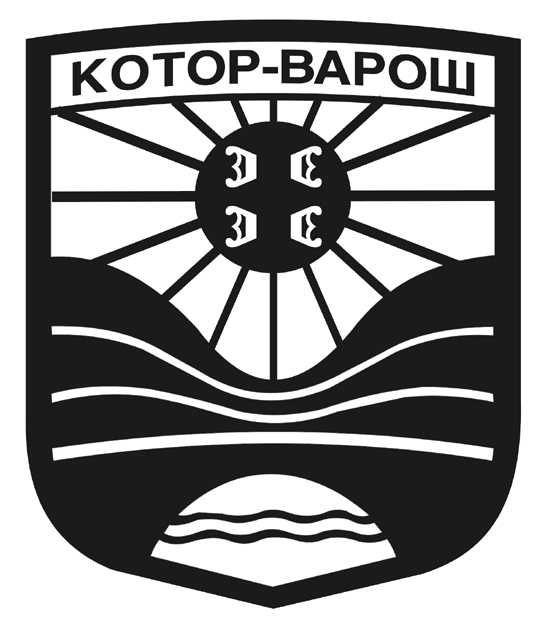 СЛУЖБЕНИ  ГЛАСНИК		ОПШТИНЕ КОТОР-ВАРОШ“Slu`beni glasnik” op{tine Kotor-Varo{ izlazi po potrebi.Izdava~:Skup{tina op{tine Kotor-Varo{ 78220 ul.Cara Du{ana bbOdgovorni urednik: Radenka Slavni} telefon broj: 051/784-238 i 784-230[tampa STRU^NA SLU@BA SKUP[TINE OP[TINE	Технички уредник: \uro A. Tovilovi}	1На основу члана 31. Закона о буџетском систему Републике Српске (,,Службени гласник РС'', број: 121/12), члана 30.Закона о локалној самоуправи (,,Службени гласник РС'', број: 101/04, 42/05 и 118/05), и члана  29.Статута општине Котор Варош (,,Службени гласник општине Котор Варош'', број: 11/05 11/07, 7/10 и 7/11), Скупштина општине Котор Варош, на сједници одржаној дана 26.12.2013.године,   д о н о с и О Д Л У К УО  БУЏЕТУ  ОПШТИНЕ КОТОР ВАРОШ ЗА 2014.ГОДИНУIУсваја се приједлог Буџета општине Котор Варош за 2014.годину у износу од 6.670.000,00 КМ.                                                                          IIСаставни дио ове Одлуке је табеларни преглед Буџета општине Котор Варош за 2014.годину.                                                                IIIОва Одлука ступа на снагу даном доношења, а објавит ће  се   у  ,,Службеном  гласнику општине Котор Варош ''.Број:01-022-231/13			Датум:26.12.2013			          Котор Варош								      			                                        ПРЕДСЈЕДНИК                                   СКУПШТИНЕ ОПШТИНЕ                                        Ениса Божичковић, с.р.2На основу члана 33. став 2.  Закона о буџетском систему Републике Српске (''Службени  гласник  РС '',број: 121/12 ), члана 30. Закона о локалној самоуправи (''Службени гласник РС'', број: 101/04, 42/05 и 118/05), и  члана  29.Статута општине Котор Варош (''Службени гласник општине Котор Варош'', број: 11/05,11/07, 7/10 и 7/11), Скупштина општине Котор Варош, на сједници одржаној дана  26.12.2013.године, д о н о с и ОДЛУКУО ИЗВРШЕЊУ БУЏЕТA  ОПШТИНЕ КОТОР ВАРОШЗА 2014.ГОДИНУЧлан 1.Овом Одлуком  прописује се начин извршења Буџет општине Котор Варош за 2014.годину, управљање приходима и издацима Буџета, права и обавезе корисника буџетских средстава, као и овлашћења органа у извршењу буџета.Све одлуке, рјешења и закључци који се односе на буџет морају бити у складу са овом Одлуком.Ова одлука ће се спроводити у складу са Законом о буџетском систему Републике Српске, Законом о трезору, Законом о инвестирању јавних средстава, Законом о задуживању, дугу и гаранцијама Републике Српске.Члан 2.Средства буџета из члана 1. ове Одлуке распоређују се у укупном износу од 6.670.000,00 КМ за:      	- утврђене намјене							      6.048.460,00 KM	- за отплату дугова							         577.540,00 КМ     	- текућу буџетску резерву	       			                                   44.000,00 КМУкупни буџетски издаци морају бити уравнотежени са укупним буџетским средствима.    	Члан 3.	Буџетски корисници су органи и организације Општине и остали корисници који се финансирају из буџета.	Статус буџетског корисника Буџета Општине Котор Варош, стиче се на основу Устава, закона, Одлуке Скупштине општине Котор Варош или одлуке другог органа, у складу са законом.	Буџетски корисници се уписују у регистар буџетских корисника Буџета Општине Котор Варош.	Сви буџетски корисници су дужни да у року од 15 дана од дана настанка промјене у организацији и статусу, проведу поступак регистровања измјена у књизи регистра буџетских корисника.	Тијело или орган које нема статус буџетског корисника финансира се преко буџетског корисника у чијем се саставу налази то тијело или орган.Члан.4Приходи буџета Општине утврђени су Законом о буџетском систему Републике Српске и Законом о систему индиректног опорезивања у Босни и Херцеговини.	Приходе од донација (грантова) буџетски корисници могу користити у складу са чланом 11. Закона о буџетском систему Републике Српске, у износу од 100% (ФОНД 03-Фонд грантова).	Приходи од приватизације и сукцесије користе се у складу са релевантним прописима из ове области (ФОНД 04-Фонд средстава приватизације и сукцесије).	Приходи од финансирања посебних пројеката користе се за реализацију пројеката у складу са програмима финансијске подршке (ФОНД 05-Фонд за посебне пројекте).	Приходи из става 2.,3. и 4.овог члана морају се наплаћивати и распоређивати преко система јединственог рачуна трезора Општине.Члан 5.Средства предвиђена у буџету за 2014.годину могу се користити само до висине остварених средстава   са којима ће се усклађивати буџетски издаци.Члан 6.Корисници средстава буџета могу стварати обавезе и користити средства само за намјене предвиђене буџетом и то до износа који је планиран, а у складу са расположивим средствима.Корисници средстава буџета дужни су да се приликом кориштења средстава утврђених у буџету руководе начелом рационалности и штедње.Члан 7.Сви јавни приходи укључујући и властите приходе које буџетски корисници остваре вршењем дјелатности (редовна, допунска, донације и слично) су приходи буџета који морају бити распоређени  и исказани по изворима из којих потичу. Сви буџетски издаци буџетских корисника морају бити утврђени у буџету и уравнотежени са буџетским средствима .Члан 8.Одсјек за трезор врши пренос средстава за извршење обавеза по основу буџетских издатака искључиво на основу образаца за трезорско пословање буџетских корисника. Подаци унесени у обрасце за трезорско пословање буџетских корисника морају бити сачињени на основу вјеродостојних књиговодствених докумената којима располаже или је дужан располагати буџетски корисник.Документима  из претходног става  сматрају се  :- обрачунске листе плата и накнада ,- понуде , предрачуни и уговори,- рачуни за набавку средстава , материјала , роба и услуга,- одлуке и рјешења  надлежних  органа  из којих проистичу  финансијске обавезе  иостали финансијски документи.Члан 9.            Корисници буџетских средстава су обавезни  да поднесу Одјељењу  за финансије  своје  полугодишње  планове  за извршење буџета  15 дана прије почетка сваког полугодишта.            Укупан износ  свих полугодишњих   финансијских планова  за извршење буџета  сваког буџетског корисника  мора бити  једнак износу  усвојеног годишњег  буџета  за  сваког буџетског корисника.           Одјељење за финансије  уноси  полугодишњи  буџет   по свим потрошачким јединицама  на почетку  фискалне године , као и  по истеку првог полугодишта  преостали износ буџетских средстава.Члан 10.            Буџетски корисници су дужни  да се у поступку набавке  роба,  материјала  и вршења  услуга  придржавају  одредаби Закона  о јавним набавкама Босне и Херцеговине, као и процњедура о обавезној примјени модула набавки , прописаних  Правилником о процедури вођења помоћних књига трезора , Упуством о форми, садржају и начину попуњавања образаца за трезорско пословање буџетских корисника.           Одјељење за финансије  обуставиће унос  обавеза и плаћање  за која претходно није спроведена процедура  из става 1. овог члана.Члан 11.	Кориштење средстава за капиталне издатке за инфраструктурне пројекте вршиће се у складу са посебним програмима Скупштине општине Котор Варош.Члан 12.Начелник општине Котор Варош је наредбодавац за средства и одговоран је Скупштини општине за извршење буџета.Члан 13.Одјељење за финансије је дужно  да свака три мјесеца  писмено обавјести  начелника  општине  о кориштењу  средстава  буџетске резерве . Начелник општине се обавезује  да годишње извјештава Скупштину  општине  о кориштењу средстава буџетске резерве. Члан 14.Распоред средстава буџетске резерве врши  Начелник  у складу са чланом 44. Закона о буџетском систему Републике Српске. Буџетска резерва представља  дио планираних средстава буџета  који се не  распоређује  унапријед, већ  на основу  посебних  одлука извршног  органа општине –начелника. Члан 15.Корисници буџетских  средстава  могу стварати обавезе  и користити средства  за намјене предвиђене  Буџетом и то до износа  који је планиран , а  у складу са расположивим средствима.             Буџетски корисник  ( потрошачка јединица  буџета )  може у посебним случајевима  поднијети Одјељењу за финансије  захтјев за ангажовање  средстава унапријед или приједлог за реалокацију  средстава у оквиру  своје потрошачке  јединице .            Одјељење  за финансије на основу захтјева  или приједлога наведеног  у ставу 2.  припрема Рјешење  о  одобрењу  реалокације  средстава  и доставља  га  Начелнику на одобравање.Члан 16.            Начелник општине  Котор Варош  може по приједлогу  Одјељења за финансије  средства распоређена Буџетом  прераспоређивати  ( вршити  реалокацију  )  у оквиру  потрошачке јединице и између  потрошачких јединица  само  у оквиру  Административне службе  општине Котор Варош.	Начелник може, на приједлог одјељења за финансије, средства распоређена буџетом, која нису утрошена до 31.јануара наредне године распоредити између одјељења административне управе и других буџетских корисника.	Начелник ће о извршеној прерасподјели средстава извјештавати Скупштину општине у оквиру Извјештаја о извршењу буџета Општине.             Изузетно од става 1. овог члана  не може се вршити  прерасподјела средстава  са : са капиталних  расхода ( набавка, реконструкција и  инвестиционо одржавање  ) на трошкове личних примања.Члан 17.	Ако се у току фискалне године издаци повећају или средства смање, начелник на приједлог Одјељења за финансије, може донијети одлуку о обустави извршења појединих издатака (привремено извршење буџета) не дуже од 45 дана.	Привременом обуставом извршења може се:зауставити стварање краткорочних обавеза,предложити продужење уговореног рока плаћања,зауставити давање одобрења за закључивање уговора,зауставити пренос средстава према планираним износима за тромјесечје или неки други период.Одјељење за финансије у сарадњи са буџетским корисницима припрема приједлог обима  и мјера привременог обустављања извршења буџета.Мјере привременог обустављања извршења морају се примјенити на све буџетске кориснике.О одлуци из става 1.овог члана Начелник обавјештава Скупштину Општине.Члан 18.             Исплата плата и осталих личних примања  буџетских корисника  врши се преносом средстава  са  јединственог рачуна трезора  општине на текуће рачуне   запослених у одговарајућим банкама .              Буџетски корисници  су дужни  да све податке о броју запослених , обрачунатим нето личним примањима , обрачунатим порезима и доприносима  за свако запослено или друго лице   појединачно и збирно  доставе  Одјељењу  за финансије- трезор општине до  петог  у мјесецу за претходни мјесец.Члан 19.              Обавезе по основу расхода буџета  ће се извршавати према сљедећим приоритетима:1.обавезе по основу  отплате кредита  у износима  који су  доспјели за плаћање2.средства  за порезе  и доприносе  на нето плате и остала лична примања3.средства  за нето плате и остала лична примања 4.средства  за социјалну заштиту5.текуће помоћи осталим корисницима6.средства  за обавезе према добављачима  за робу, материјал и услуге7.средства  за обавезе према  добављачима  за инвестиције  и инвестиционо одржавање 8.средства за  остале обавезе.Члан 20.	Уколико је након усвајања буџета или ребаланса буџета, Скупштина општине донијела одлуку о кредитном задужење Општине на коју је прибављена сагласност Министарства финансија Републике Српске, начелник општине може, тренутно проширити оперативни буџет путем Одлуке о алокацији средстава.	Приликом израде ребаланса буџета у текућој години, извршиће се усклађивање кредитног прилива из проширеног оперативног буџета – на начин да се у оквиру Ребаланса буџета, планира кредитни прилив на приходовној, и одлив на расходовној страни буџета. Члан 21.              У погледу начина израде, доношења и извршења  буџета општине Котор Варош, задуживања, дуга , рачуноводства и надзора буџета, све што није  регулисано  овом Одлуком буџета  општине Котор Варош за 2014. годину примјењиваће се  Закон о буџетском систему  Републике Српске и пратеће  уредбе и подзаконски акти .Члан 22.Детаљан приказ буџетских  средстава и буџетских  издатака свих потрошачких јединица по економској , организационој и функционалној класификацији исказан је у билансу буџета за 2014. годину, који чини саставни дио ове Одлуке.                                                          Члан 23.Ова Одлука ступа на снагу даном доношења, а објавит ће се у ''Службеном гласнику општине Котор Варош''.Број:01-022-231/13-1	Датум:26.12.2013.године       Котор Варош							                                        ПРЕДСЈЕДНИК                                СКУПШТИНЕ ОПШТИНЕ                                   Ениса Божичковић, с.р.О Б Р А З Л О Ж Е Њ ЕУз Одлуку о Буџету општине Котор Варош за 2014.годинуI - ОСНОВА  И  РАЗЛОЗИ ДОНОШЕЊА БУЏЕТА	Буџет општине је процјена годишњих прихода, помоћи и других начина финансирања и годишњих расхода и других издатака општине.	Припрема и доношење буџета врши се у складу са Законом о буџетском систему Републике Српске (''Службени гласник РС'', 121/12).	При пројектовању величина, односно прихода за финансирање јавних расхода, који се очекују у 2014.години, садржани у буџету, узети су у обзир важећи законски, подзаконски и други акти, постојеће политике, претпоставке и пројекције основних макроекономских показатеља.	Нацрт буџета општине Котор Варош за 2014.годину рађен је у складу са чланом 28 и 29. Закона о буџетском систему (''Службени.гласник РС'', 121/12) и Закона о трезору (''Службени гласник РС'', 28/13) уз досљедно придржавање Докумената оквирног буџета Републике Српске за период 2014-2016 као и смјерница и препорука Министарства финансија РС за припрему буџета општина и градова.Нацрт буџета је усвојен од стране Начелника општине и прослјеђен у Министарство финансија РС, које је анализирало усвојени Нацрт, те дало мишљење о истом број:06.04/400-1079-1/13 од 04.11.2013.године.Закључком број: 01-022-192/13 од 07.11.2013.године Скупштина општине је разматрала и усвојила понуђени Нацрт буџета за 2014.годину. На основу примједби и мишљења са спроведене јавне расправе, и достављених приједлога буџетских корисника о измјенама појединих позиција буџетских издатака, надлежно одјељење за финансије припремило приједлог Буџета. Начелник општине је усвојио је  Приједлог буџета  и исти доставља Министарству финансија РС на сагласност. Као полазна основа  у планирању буџетских средстава узети су реализација буџета за првих девет мјесеци 2013.године и Ребаланс буџета за 2013.годину односно процјена буџетских средстава до краја текуће године, као и раст истих у 2013.години, а у складу са смјерницама датим у Документу оквирног буџета за период 2014-2016 године. Документ оквирног  буџета је акт који  садржи  макроекономске  пројекције  и прогнозе  буџетских средстава  и издатака за сљедећу  фискалну годину и наредне двије  фискалне године.	Буџет се припрема и доноси према буџетском календару и доноси се прије почетка фискалне године уз досљедно придржавање Документа оквирног буџета, као и смјерница и препорука за израду буџета за 2014.годину. II – ПЛАНИРАНА  БУЏЕТСКА СРЕДСТВА	Буџет општине Котор Варош се пуни од  буџетских прихода који се дијеле између Републике и општине и прихода који 100% припадају општини. Буџетска средства за 2014.годину су  планирана  у износу од  6.670.000,00 КМ  и представљају  повећање  за  2,79% у односу на План буџета за 2013.годину, а у поређењу са процјеном остварења до краја   2013.године иста су планирана  мање за  4,27%. Предложени буџет ће се остварити из буџетских  прихода ( пореских и непореских прихода и  трансфера ) , као и примитака за нефинансијску имовину што је приказано табеларно и графички у следећем:Табела бр.1 –Буџетска средства по групамаПОРЕСКИ ПРИХОДИПорески приходи (710000) планирани су у износу од 4.522.300,00 КМ и исти  су већи за 77.600,00 КМ  од планом предвиђених за 2013.годину или 1,75% а од пројекције остварења у 2013.години за 110.000,00 КМ или 0,67%.Порез на лична примања (7131)	Ова врста прихода планира се у буџету за 2014.годину у износу од 800.700,00 КМ што је за 50.100,00 КМ више него што је планирано за 2013.годину. Основ за овакво планирање је остварење за првих 9 мјесеци текуће године као и очекиваног остварења до краја 2013.године и најава пријема нових радника у већ постојећим фабрикама (проширеним капацитетима) на подручју општине.	Порез на имовину (7140)	Порез на имовину буџетом се планира у износу од 120.100,00 КМ за 2014.годину што је за 44.000,00 КМ више у односу на план за 2013.годину или 39,49%. Ради се о врсти прихода које у име и за рачун општине прикупља Пореска управа РС. Основ оваквог планирања је Закон о порезу на непокретности који се примјењује од 01.01.2012.године тако да је стопа пореза непокретности за 2013.годину 0,06% и иста се планира и за 2014.годину и остварење за првих 9 мјесеци текуће године.	Порез на промет производа и услуга (7100)	Приход од пореза на промет производа и услуга планира се у износу од 1.000,00 КМ и мањи је за 5.000,00 КМ или 83,33% од плана за 2013.годину. Основ за ово планирање је остварење за првих 9 мјесеци текуће године. Ову врсту пореза наплаћује Пореска управа РС на основу закључених уговора о репрограму заосталих обавеза тако да општина нема никакав утицај на ову врсту прихода.Индиректни порези дозначени од УИО (7100)У укупним пореским приходима највеће учешће (50,97 %) представљају индиректни порези  који су у буџету за 2014.годину планирани у износу од 3.600.000,00 КМ. Основ за овакво планирање је остварење за првих 9 мјесеци текуће године, што указује на реалан план за 2013.годину  као и пројекције исказане у ДОБ-у за период 2014-2016.година.Остали порески приходи (7191)Планирана средства по овој врсти прихода за 2014.годину износе 500,00 КМ. Ријеч је о врсти прихода чије извршење нема значаја на остварење планираног буџета општине.НЕПОРЕСКИ ПРИХОДИНепорески приходи (720000) учествују у укупним приходима са 25,78%  и за 2014.годину су предвиђени у износу од 1.719.250,00 КМ и већи су за 50.950,00,00 КМ од плана за 2013.годину или 3,05%, а мањи су за 386.270,00 КМ или 18,35% од процјене остварења у 2013.години. Приходи од закупа и ренте (7212)  планирани су у износу од 192.550,00 КМ и исти су већи за 102.550,00 КМ или 113,94% од плана за 2013.годину, а мањи су  за 34.450,00 КМ  или 15,18% од процјене за 2013.годину. Основ повећања прихода од закупа (72122) за 18.000,00 КМ или 105,88% је остварење за првих 9 мјесеци и потписани уговори о закупу објеката и земљишта у власништву општине као и приходи од закупа ресторана  ЈУ Средњошколски центар ''Никола Тесла''.У оквиру прихода од земљишне ренте (721223)  планирана су средства  у износу од 157.550,00 КМ и већи су за 84.550,00КМ или 115,82% од плана за 2013.годину а мањи су за 42.450,00 КМ или 20% од процјене за 2013.годину. Основ за планирање ових прихода је остварење за првих 9 мјесеци 2013.године и потписани уговори о одгођеном плаћању за грађевинске дозволе са инвеститорима  изградње  објекта (физичка и правна лица) на  градском грађевинском земљишту  а које су обавезе дужни  плати у 2014.години. Иста се наплаћује на основу поднесеног захтјева   за  одобрење за грађење по цијени коју одређује  Скупштина општине. Административне таксе (7221)Планом буџета ова врста прихода планира се у износу од 90.000,00 КМ односно у нивоу плана за 2013.годину. Разлог за овакво планирање је остварење за првих 9 месеци 2013.године. Код остварење ових прихода, за разлику од ранијих година, дошло је до пада, а један од разлога је чињеница да лични документи имају трајну вриједност што је смањило захтјеве за издавање личних докумената а тиме и приходе по овом основу. Комуналне таксе (7223)  су 100 % приход општине  и плаћају се у апсолутном износу  у зависности од предмета таксирања и планиране су   у износу од 144.500,00 КМ и исте су мање за 20.500,00 КМ или 12,42% од плана за 2013.годину. Основ планирања  је остварење за првих девет мјесеци и процјена остварења  до краја текуће године као и наплата комуналне таксе за остале предмете таксирања у 2014.години (прикључак грађана на градску канализацију).Накнаде по разним основама (7224)Ова врста прихода планирана је у износу од 1.078.700,00 КМ и мања је од плана за 2013.годину за 7.400,00 КМ или 0,68%, а у односу на процјену остварења до краја текуће године мања је за 297.000,00 КМ или 21,59%.Што се тиче накнада за  уређивање  и кориштење  грађевинског земљишта  постоји Одлука  о висини и кориштењу накнаде за припрему  урбанистичке документације и Одлука  о грађевинском земљишту ,  а ова средства  су  планирана у износу од 200.000,00 КМ и иста су већа за 100% у односу на план за 2013.годину а у односу  на процјену остварења  до краја 2013. године мања су за 90.000,00 КМ или 31,03%. Основ за планирање ових накнада је остварење за првих 9 мјесеци 2013.године и потписани уговори о одгођеном плаћању за грађевинске дозволе са инвеститорима  изградње  објекта (физичка и правна лица) на  градском грађевинском земљишту  а које су обавезе дужни  плати у 2014.години. Средства за репродукцију  шума остварених  продајом шумских сортимената планирана су  на основу Закона о шумама  ( ,, Службени гласник  РС,''број : 75/08  ) по  којем  корисник  шума  и шумског земљишта  дужан да плаћа  надокнаду  за развој  неразвијених дијелова општине са којих потичу  продати  сортименти у износу од  10 %  финансијских средстава  остварених  продајом  шумских дрвних сортимената  утврђених  по цијенама  франко утоварено на  камионском путу за одређену календарску годину у шумама које су додијељене  на коришћење. Иста се уплаћују на рачун јавних прихода општине  и могу се трошити за развој  неразвијених подручја  општине према програму  и правилнику који усваја  надлежни орган  јединице локалне управе. Овај приход је  планиран  у износу од 750.000,00 КМ за 2014.годину на бази процјене реализације ШГ Врбања.Средства остварена  од накнаде  по основу експлоатације  минералних сировина  представљају приход  Републике и општине  који се дијели у омјеру  30 % Републици и 70 % општини  на чијој се територији  врши експлоатација  минералне сировине и иста су планирана у износу од 15.000,00 КМ  као и процјена остварења у 2013. години. Средства за заштиту од пожара планирана су у износу од 30.000,00 КМ на бази остварења за првих девет мјесеци текуће године и пројекција остварења до краја 2013.године. Распоред  прикупљених средстава врши  Министарство финансија  и то 60 %  на рачун  буџета општина  према сједишту предузећа  и другог правног лица које уплаћује  накнаду ( средства служе  за реализацију  пројекта  техничког опремања  ватрогасних  јединица  општина ).Приходи од пружања јавних услуга (7225)Ови приходи планирани су у износу од 180.000,00 КМ и односе се на приходе административне управе у износу од 20.000,00 (уплате за обрасце, комисије, вјенчања), Центар за социјални рад 28.000,00 КМ (издавање увјерења, уплате физичких лица за смјештај у установе), Дјечији вртић 100.000,00 КМ (боравак дјеце у вртићу), ЈУ СШЦ Никола Тесла  30.000,00 КМ (школарина, обрасци) и библиотека 2.000,00 КМ (чланарина).Остали непорески приходи (7291)	Ови приходи се планирају у износу од 33.200,00 КМ и мањи су за 14.300,00 КМ или 30,11% од плана за 2013.годину, а у односу на процјену остварења за текућу годину мањи су за 22.500,00 КМ или 40,39%. Ријеч је о приходима који се односе на разне рефундације (боловање, породиљско, приправници), откуп тендерске документације у процесу инвестирања, капиталних улагања, текућег одржавања, набавке роба и услуга. Основ смањења је мањи број напријед наведених разлога по којима се врши остварење ових прихода.ГРАНТОВИГрантови (713000) Буџетом за 2014.годину текући грантови су планирани у износу од 45.000,00 КМ. Ова врста помоћи односи се на очекивани грант ЦИК БиХ за опште изборе у 2014.години у износу од 30.000,00 КМ и учешће грађана у набавци пластеника за пластеничку производњу од 15.000,00 КМ.ТРАНСФЕРИ ИЗМЕЂУ БУЏЕТСКИХ ЈЕДИНИЦА	Трансфери (780000) 	Буџетом за 2014.годину планирани су у износу од 321.450,00 КМ, и односе се на трансфер Министарства здравља РС за суфинансирање сталних социјалних помоћи, туђе његе и осигурања лица која су та права остварила примјеном Закона о социјалној заштити у износу од 320.000,00 КМ и трансфер Министарства породице, омладине и спорта за такмичење ученика средњих школа у износу од 1.450,00 КМ.ПРИМИЦИ ЗА НЕФИНАНСИЈСКУ ИМОВИНУ	Примици за нефинансијску имовину (811000) Ова врста прихода у буџету за 2014.годину планирана је у износу од 57.000,00 КМ . Ријеч је о примицима од продаје земљишта у власништву општине и поводом легализације објеката у износу од 50.000,00 КМ који се планирају остварити у 2014.години, док се 7.000,00 КМ  односи  на примитке по основу залиха робе код СШЦ Никола Тесла .За износ планираних примитака за нефинансијску имовину умањују се издаци по функционалној класификацији (функ.04 за 50.000,00 КМ и функц.09 за 7.000,00 КМ).ПРИМИЦИ  ОД ФИНАНСИЈСКЕ ИМОВИНЕ И ЗАДУЖИВАЊАПримици од наплате пореза из ранијих година (9114)  Ова врста прихода буџетом за 2014.годину се планира у износу од 5.000,00 КМ. Ријече је о порезима који нису наплаћени, а по записнику-поравнања и прекњижавања Пореске управе РС из ранијих година и чија се наплата очекује у 2014.години.III – ПЛАНИРАНИ   БУЏЕТСКИ  ИЗДАЦИ 	Буџетске издатке према Закону о буџетском систему чине  буџетски расходи и  остали одливи из буџета и исти морају бити уравнотежени са буџетским средствима. Буџетски издаци  за 2014.годину планирани су у износу од 6.670.000,00 КМ и њихов преглед дат је у табеларном дијелу који је планиран према потрошачким јединицама, а на основу:смјерница утврђених Документом оквирног буџета за период 2014-2016.годиназахтјев буџетских корисника за средства у 2014.годиниостварених расхода за 9 мјесеџи у 2013.годиниуговорених обавеза у 2013.годинизахтјева и програма рада непрофитних организацијапотреба за комуналном инфраструктуром општине.Ограниченост укупних јавних ресурса (прихода) захтјева њихово ефикасније и рационалније кориштење за постизање циљева економске политике у свим сегментима јавне потрошње. У овом контексту, оквир расхода за 2014.годину захтјева чвршћу контролу над захтјевима који се достављају за финансијске ресурсе јавног сектора.Табела 2.Структура буџетских издатака  по врсти трошкова 1.ТЕКУЋИ РАСХОДИТекући расходи планирани су у износу од 5.351.930,00 КМ и чине их расходи за лична примања запослених са учешћем од 40,42% у укупним текућим расходима, затим расходи по основу кориштења роба и услуга са  24,74 %, расходи финансирања  по основу камата 4,62% грантови са 10,11 % и дознаке на име социјалне заштите 20,10% ( помоћи појединцима по одлукама, стипендије, пољопривредни произвођачи, породице са више дјеце, борачке категорије, избјегла и расељена лица, социјалне помоћи, смјештај штићеника).  	Текућа буџетска резерва је планирана у износу од 44.000,00 КМ и износи 0,66 % од планираног буџета. Та средства су намјењена за трошкове који нису планирани или су планирани у недовољном износу (члан.44.Закона о буџетском систему) и користе се према одлукама Начелника. На основу члана 6. Правилника  о кориштењу средстава  буџетске резерве број : 02-014-601/09 од 16.12.2009. године, Начелник општине годишње извјештава Скупштину о кориштењу средстава буџетске резерве.             У односу на План буџета  за 2013. годину  текући расходи  су планирани  више  за   0,21 % а у односу на процјену остварења до краја текуће године мањи  за 2,32%. Расходи за лична примања запослених (411000) планирани су буџетом за 2014.годину у износу од 2.163.300,00 КМ и мањи су за 16.200,00 КМ или 0,74% од плана за 2013.годину  а за 16.300,00 КМ или 0,75% су мањи од процјене остварења за 2013.годину и  њихово учешће  у  укупним буџетским издацима износи   32,43 %. Расходи за бруто плате планирани су у износу од 1.689.000,00 КМ и мањи су за 29.100,00 КМ или 1,69% у односу на план за текућу годину, а на процјену остварења за 2013. годину мањи су за 21.100,00 КМ или 1,27%.Приликом израде Нацрта плана за 2014. годину  сви  радници   који су се налазили на платном списку током 2012. године су уврштени  и то  за обрачун по истој најнижој цијени рада од 100,00 КМ  и истим коефицијентима  као и у 2013. години. У административној служби општине тренутно је запослено 83 лица од чега: 75 радника (за 2 приправника радни однос престаје 29.11.2013.године, док су у 2013.години запослена 4 радника, 2 радника су отишла у пензију са 1/2  радног времена ),  3 функционера којима се исплата врши према закону  о платама функционера (начелник, замјеник начелника и предсједник скупштине), 1 секретар општине, 4 начелника одјењења.Центар за социјални рад има запослених 9 радника и 1 директора.Дјечији вртић Лариса Шугић има запослених 13 радника и 1 директора, СШЦ Никола Тесла у 2014.године неће имати раднике којима ће се исплаћивати плата из средстава буџета општине.Расходи за бруто накнаде и остала лична примања  су планирани у износу од 473.500,00 КМ и већи су за 12.9000,00 КМ или 2,80% у односу на план за текућу годину, а од процјене истих до краја 2013.године већи су за 5.500,00 КМ или 1,18% и односе се на:- накнада трошкова запослених у виду топлог оброка у износу од 185,00 КМ мјесечно по раднику,-накнада за регрес  у износу од 370,00 КМ годишње по раднику,-накнаде за превоз запослених у износу пуне цијене превозне карте само за раднике који путују.-остале накнаде (помоћ у случају смрти,  отпремнине због одласка у пензију).Расходи по основу кориштења роба и услуга (412000) Расходи по основу кориштења роба и услуга буџетом за 2014.годину  планирани су  у износу  од 1.324.200,00 КМ, што је више за 150.550,00 КМ или 12,83% у односу на план за текућу годину, док су исти у односу на процјену остварења до краја 2013 године мањи за 15.020,00 КМ или 1,12%. Највећи проблем у оквиру ових расхода је чињеница да скоро свакодневно долази до поскупљења роба и услуга (гориво, канцеларијски материјал, комуналне и комуниикационе услуге и сл.)  	Расходи по основу закупа повећани су за 7.700,00 КМ или 154% у односу на план за 2013.годину, а исти су мањи за 2.300,00 КМ или 15,33% у односу на процјену остварења до краја текуће године (закуп канцеларије МУ Забрђе, тел.линија трезор, копир апарати и сл.).Расходи по основу утрошка енергије, комуналне и комуникационе услуге планирани су у износу од 172.800,00 и исти су мањи за 2.350,00 КМ или 1,34% у односу на план, а у односу на процјену остварења за текућу годину мањи су за 11.500,00 КМ или 6,24%. Расходи за режијски материјал планирани су у износу од 41.400,00 КМ (папир, обрасци, новине, компјутерски материјал, материјал за чишћењ) и повећани су за 5.400,00 КМ или 15% у односу на план за текућу годину док су исти у односу на процјену остварења до краја године смањени за 4.500,00 КМ или 9,80%. Расходи за посебне намјене (материјал за припремање хране дјечији вртић и ресторан школе) планирани су у износу од 36.500,00 КМ и мањи су за 1.1000,00 КМ у односу на план за  текућу годину.Расходи за  текуће  одржавање планирани  су  у износу од 300.200,00 КМ и исти су већи за 2.200,00 КМ или 0,74% од плана за текућу годину, а у односу на процјену остварења за 2013.годину мањи су за 23.704,00 КМ или 7,32%. Ријеч је о категорији расхода који се односи на текуће одржавање опреме, канцеларија, путева, мостова, улица, јавне расвјете, саобраћајне сигнализације и сл. Расходи по основу путовања и смјештаја (дневнице и трошкови путовања, гориво) планирани су у износу од 48.250,00 КМ и исти су мањи за 1.750,00 КМ у односу на план за 2013.годину.Расходи за стручне услуге су планирани у износу од 113.780,00 и исти су већи за 35.780,00 КМ или 45,87% у односу на план текуће године а у односу на процјену остварења до краја 2013.године већи су за 20.080,00 КМ или 21,43%. Расходи за одржавање јавних површина планирани су у износу од 244.110,00 КМ и исти су већи за 24.110,00 КМ или 10,96% од плана за текућу годину, а у односу на процјену остварења до краја 2013.године  мањи су за 6.890,00 КМ или 2,75% (одржавање јавних површина, чишћење снијега, елек.енергија јавне расвјете и сл).  	Остали непоменути расходи у буџету за 2014.годину су планирани у износу од 354.460,00 КМ и већи су за 79.100,00 КМ или 28,88% од плана за 2013.годину, а у односу на процјену остварења до краја текуће године за 10.760,00 КМ или 3,14%. Ова група расхода обухвата расходе за бруто накнаде члановима комисија и радних група, бруто накнаде скупштинским одборницима, члановима управних одбора, расходе репрезентације, адвокатске услуге, услуге  стручног  образовања-семинари, судске трошкове чланарине  и друге услуге које су видљиве код појединих потрошачких јединица и буџетских корисника.            Расходи по основу камата (4130) Расходи по основу камата у буџету за 2014. годину  планирани  су  у износу од  247.130,00 КМ , а односе се на годишњи план камате од 1.030,00 КМ на кредит који је одобрен  општини у износу од 200.000,00 КМ  са мјесечним ануитетом у износу од  2.323,53 КМ. Износ од 246.100,00 КМ се односи   на годишњу камату  у 2014. години на износ кредита од емисије обвезница у 2010.години од 4.500.000,00 КМ са грејс периодом од 3 године а према ануитетном плану.            Грантова (415000) Текући и капитални грантови су планирани у буџету за 2014.годину у износу од 541.300,00 што је мање за 54.000,00 КМ или 9,07% у односу на план за 2013.годину, док су исту у односу на процјену остварења до краја текуће године мањи за 23.090,00 КМ или 4,09%. Учешће грантова у укупним буџетским издацима је 8,12 %.  Ријеч је о расходима за текуће и капиталне помоћи непрофитним организацијама, вјерским заједницама, удружењима, организацијама, политичким партијама, спортским организацијама, културне, спортске и друге манифестације што је видљиво у табели организационе класификације.Дознаке на име социјалне заштите (416000) Дознаке на име социјалне заштите у буџету за 2014.годину су планиране у износу од 1.076.000,00 КМ и мање су за 43.000,00 КМ или 3,84%   у односу на план за текућу годину, а у односу на процјену остварења у 2013. години веће су за 10.050,00 КМ или 0,94%. Ове дознаке обухватају текуће и капиталне помоћи појединцима  које начелник  одобрава на основу поднесеног захтјева, текуће и капиталне помоћи за породице  погинулих бораца  и РВИ , средства за  пољопривреду, средства за стипендије ученицима и студентима, текуће и капиталне помоћи избјеглим, расељеним и повратницима као и породицама са 4-еро и више дјеце те текуће и капиталне помоћи корисницима социјалних давања , здравствено осигурање, који износи исплата су усклађени са новим Законом о социјалној заштити као и смјештаји у установе, породице код Центра за социјални рад.ТРАНСФЕРИ ИЗМЕЂУ БУЏЕТСКИХ ЈЕИНИЦАТрансфери између буџетских јединица различитих нивоа власти (481200)Трансфери између буџетских јединица различитих нивоа власти утврђују се у износу од 16.540,00 КМ и већи је за 7.540,00 КМ или 83,78% од процјене остварења до краја 2013.годинеу циљу реализације одлука донесених од стране Скупштине општине.	3. ИЗДАЦИ ЗА НЕФИНАНСИЈСКУ ИМОВИНУ	Издаци за нефинансијску имовину (511000)Издаци за нефинансијску имовину у беуџету општине за 2014.годину  планирани су у износу од 679.490,00 КМ и  мањи су за 118.210,00 КМ  или 14,82% у односу на план за текућу годину а  за 437.460,00 КМ или 39,17% су мањи у односу на процјену остварења  у 2013.години и њихово учешће у укупним средствима је 10,19 %. Разлог смањења капиталних улагања су пристигли ануитети по кредиту од емисије обвезница а која средства су уложена у ранијем периоду за капиталне инвестиције.Скупштина општине  ће  донијети план капиталних инвестиција за 2014. години са одређеним приоритетима набавке и изградње, реконструкције  и инвестиционог одржавања.4. ИЗДАЦИ ЗА ОТПЛАТУ ДУГОВАИздаци за отплату дугова (620000) Издаци за отплату дугова су планирани у износу од 577.540,00 КМ , а односи се на отплату кредита -главнице према ануитетном плану отплате кредита ( 550.680,00 КМ од емисије обвезница и 26.860 КМ кредит од банке-објашњење уз камате). ТЕКУЋА БУЏЕТСКА РЕЗЕРВАТекућа буџетска резерва у буџету за 2014.годину  планирана је у износу од 44.000,00 КМ и мања је за 16.000,00 КМ од плана за 2013.годину или 26,67% а користит ће се за непредвиђене расходе у 2014.години према одлукама начелника а у складу са чланом 44. Закона о буџетском систему Републике Српске (''Службени.гласник РС'', 121/12).Обрађивач материјалаОдјељење за финансије						                     Предлагач                                                                                                              Начелник пштине Далибор Вучановић, дипл.инж.шумарства 3На основу члана 30. Закона о локалној самоуправи РС („Службени гласник Републике Српске,  број: 101/04, 42/05, 118/05, 98/13), члана 29. Статута општине Котор Варош (“Службени гласник општине Котор Варош”, број: 11/05, 11/07, 7/10 и 7/11 ),  Плана капиталних инвестиција општине Котор Варош за период 2011.-2015. година, од  29.12.2010.године и Одлуке Скупштине општине о начину и процедури ажурирања  Плана капиталних инвестиција општине Котор Варош, ( „Службени гласник Општине Котор Варош“, број: 12/12),  Скупштина општине Котор Варош на сједници одржаној дана  26.12.2013. године  д о н о с и:                              О Д Л У К УО УСВАЈАЊУ ПРИЈЕДЛОГА ПЛАНА КАПИТАЛНИХ ИНВЕСТИЦИЈА ОПШТИНЕ КОТОР ВАРОШ ЗА ПЕРИОД 2014.-2018.ГОДИНА Члан 1. 	План капиталних инвестиција општине Котор Варош за период 2014.-2018.година је урађен  у складу Одлуком Скупштине општине о начину и процедури ажурирања  Плана капиталних инвестиција општине Котор Варош, по процедурама у оквиру ГАП пројекта.Члан 2. Ажуриран План капиталних инвестиција за наредних пет година, почев од  наредне буџетске године (2014.), припремио је Координациони тим у складу са  Правилником о раду тима и Одлуком о критеријима за рангирање пројеката.Члан 3.Поступак ажурирања Плана капиталних инвестиција општине Котор Варош  као и поступак доношења Плана капиталних инвестиција за период 2014.-2018. године обухватио је:  објаву  Јавног позива за достављање приједлога пројеката за План капиталних инвестиција, број: 02/4-014-317/13, од 18.10.2013.године и  процедуру оцјењивања и рангирања пројеката по методологији ГАП-а. Члан 4.	Саставни дио ове одлуке је План капиталних инвестиција општине Котор Варош за период  2014.-2018.године.Члан 5.Одлука ступа на снагу осмог дана од дана објављивања у “Службеном гласнику Општине Котор Варош”.                                                                                                                                                                                            ПРЕДСЈЕДНИК                                                                                                                   СКУПШТИНЕ ОПШТИНЕБрој: 01-022-230/13					                               Ениса Божичковић, с.р.Датум: 26.12.2013.године	Котор Варош4На основу члана  4. Закона o Административним таксама („Службени гласник Републике Српске“ број: 100/11 и  67 /13) и члана 29.,став 1.,алинеја 2. Статута општине Котор Варош („Службени гласник општине Котор-Варош“, број: 11/05, 11/07, 7/10 и 7/11) Скупштина општине Котор-Варош на сједници одржаној дана  26.12.2013. године  д о н о с иО Д Л У К УО ОПШТИНСКИМ АДМИНИСТРАТИВНИМ ТАКСАМАЧлан 1.	Овом Одлуком се прописују општинске административне таксе за списе и радње у управним и другим стварима у поступку код:	- општинске административне службе	- предузећа,јавних установа,фондова и др.организација којима је законом или на закону заснованој одлуком Скупштине општине повјерено рјешавање у управним стварима о одређеним правима и обавезама.Члан 2.	Списи и радње за које се плаћа такса, као и висина таксе утврђује се таксеном тарифом,која је саставни дио ове Одлуке.Члан 3.	 Таксе које се плаћају по Тарифи општинских административних такса су приход буџета општине.Члан 4.	 Таксени обвезник (у даљем тексту: обвезник) је лице,правно и физичко, по чијем се захтјеву поступак покреће, односно врше радње предвиђене таксеном тарифом.Члан 5.	 Ако таксеном тарифом није другачије прописано, таксена обавеза настаје:а) за писмене поднеске – у тренутку кад се предају, а за усмено саопштење које се даје на записник – у тренутку кад се записник сачини,б) за рјешења, дозволе и друге исправе – у тренутку подношења захтјева, односно поднеска за њихово издавање в) за управне радње – у тренутку подношења захтјева за извршење тих радњи.	Такса се плаћа у тренутку настанка таксене обавезе.Члан 6.	Ако је таксеном тарифом прописано да се такса плаћа према вриједности предмета, као основица за обрачунавање таксе узима се вриједност означена у поднеску или исправи.Члан 7.	 Службено лице које прима таксиран поднесак дужно је поништити налијепљену таксу.	У исправама које се издају без плаћања таксе мора се означити у коју сврху се издају и на основу којег прописа су ослобођени од таксе.	 У рјешењу или другој исправи за коју је такса плаћена мора се означити да је такса плаћена, у којем износу и по којем тарифном броју.Члан 8.Исправе издате без плаћања таксе могу се употријебити само у ту сврху за коју су издате а у другу сврху кад на њих буде плаћена одговарајућа такса.Члан 9.Ако се исправа за коју се плаћа такса по захтјеву странке издаје у два или више примјерака, за други и сваки наредни примјерак плаћа се такса као за препис или овјеру преписа.	Такса из претходног става не може бити већа од таксе за први примјерак.Члан 10.	Од обавезе плаћања таксе по Тарифи ове Одлуке ослобођени су органи,лица,списи и радње из члана 13.,14. Закона о административним таксама („Службени гласник Републике Српске“ број: 100/11 и  67/13) и све три конфесије код изградње,реконструкције и санације вјерских објеката.Члан 11.	Таксе се плаћају у административним таксеним маркама јединствене емисије и издају се у апоенима од: 1 КМ, 2 КМ,  5 КМ, 10 КМ и 50 КМ.             Таксе се плаћају на начин прописан ставом 1. овог члана или у готовом новцу налогом на рачун општине.Члан 12.	За сва остала питања,која нису регулисана овом Одлуком примјењиваће се Закон о административним таксама.Члан 13.	За списе и радње код општинске административне службе и других органа и организација из члана 1.ове Одлуке плаћају се таксе по сљедећој Тарифи општинских административних такса:ТАРИФА ОПШТИНСКИХ АДМИНИСТРАТИВНИХ ТАКСАI – ПОДНЕСЦИТарифни број 1.За захтјеве, молбе, приједлоге, пријаве и друге поднеске, ако овом тарифом није прописана друга такса...........................................................................		2,00 КМ.Напомена: Такса по овом тарифном броју не плаћа се за накнадне поступке и поднеске којима странка захтјева само брже поступање по раније поднесеном захтјеву и поступке који су обухваћени другом накнадом.Тарифни број 2.За жалбе против рјешења које доносе органи и организације из чл. 1. ове Одлуке	...............................................................................		5,00 КМII – РЈЕШЕЊАТарифни број 3.За сва рјешења за која није прописана посебна такса				10,00 КМНапомена: Aко се доноси једно рјешење по захтјеву више странака (лица), таксу по овом тарифном броју плаћа свако лице  којем се рјешење доставља.За рјешења донесена по жалбама не плаћа се такса.Тарифни број 4.За рјешења на основу којих се одобрава обављање самосталне првредне дјелатности плаћа се:За списе и радње у поступку регистрације оснивања, промјене података и престанка обављања дјелатносати предузетника  као и све радње у поступку...........................................................................	30,00КМТарифни број 5.За  рјешења на основу којих се одобрава обављање дјелатности привредног друштва плаћа се :Трговинске и угоститељске  дјелатности 					200,00 КМОстале дјелатности 								100,00 КМЗа проширење дјелатности  већ регистрованих привредних друштава и основање пословних јединица у оквиру привредног друштва плаћа се :Трговинске и угоститељске  дјелатности 					100,00 КМОстале дјелатности 								  50,00 КМТарифни број 6.За  издавање одобрења за вршење превоза лица и ствари у друмском саобраћају плаћа се:За теретна друмска возила, по тони носивости				   20,00 КМЗа превоз путника моторним возилом (аутобус,такси...)			 150,00 КМЗа трактор који служи за обављање превозничких услуга.		   60,00 КМЗа властити превоз роба 							   60,00 КМЗа зантску дјелатност, износ и извоз дрвних сортимената властитим коњима.....							   90,00 КМIII – УВЈЕРЕЊАТарифни број 7. За сва увјерења, ако није другачије прописано 				   10,00 КМТарифни број 8. За увјерења којима се стиче право на увоз опреме 			   30,00 КМТарифни број 9.За увјерења којима се доказује здравствена исправност производа који су контролисани,успјешност извођења послова јавне дератизације и ексхумација. 									  20,00 КМ Тарифни број 10.За дупликат исправе  о завршеном школовању или стручној квалификацијци 						  5,00  КМТарифни број 11. За изводе из матичних књига и увјерења која се издају на основу матичних  књига плаћа се:- за исправе из тачке 1.које се издају на обрасцима намјењљеним за употребу у земљи 								 	3,00  КМ- за исправе из тачке 1.које се издају на обрасцима намјењеним за употребу у иностранству и за увјерења  која се користе у иностранству 	10,00 КМНапомена:Под појмом „иностранство“подразумјевајусе све дражаве изван Босне и ХерцеговинеТарифни број 12. На захтјев за склапање брака плаћа се:За вјенчање у нерадне дане	.........................................................................	  50,00 КМЗа вјенчање изван простора предвиђеног  за те намјене .............................		150,00 КМНапомена: Закључење брака непокретних и болесних лица у стану,болници и сл. не сматра се посебном услугом,те се ова услуга не наплаћује.IV – ОВЈЕРЕ, ПРЕПИСИ И ПРЕВОДИТарифни број 13.За овјеру потписа, рукописа и преписа плаћа се:-  за овјеру сваког потписа........................................................................		2,00 КМ-  за овјеру сваке прве стране рукописа или преписа................................		2,00 КМа свака наредна страна са текстом или цртежом ....................................		1,00 КМНапомена:Ако је препис или рукопис који се овјерава писан на страном језику,такса се по овом тарифном броју плаћа у двоструком износу.Тарифни број 14. За овјеру превода...............................................................................................	  	5,00 КМТарифни број 15. За овјеру књиге утисака..................................................................................		10,00 КМТарифни број 16. За овјеру пуномоћи ........................................................................................   	  5,00 КМТарифни број 17. За овјеру уговора чија је вриједност:До 500,00 КМ...................................................................................... 		10,00 КМОд  500,00 до  1.500,00 КМ..... .......................................................... 		20,00 КМОд  1.500,00  до  3.500,00 КМ ........................................................... 		35,00 КМПреко 3.500,00 КМ............................................................................. 		50,00 КМНапомена: Ако је вриједност уговора процјењива али није назначена, такса се плаћа у двоструком износу таксе из тачке 4. Овог тарифног броја.Тарифни број 18. За преписивање службених аката и других исправа по свакој страници оригинала...................................................................		10,00 КМV - ТАКСЕ У ОБЛАСТИ ГРАЂЕЊАТарифни број 19. За израду и издавање локацијских услова плаћа се:- За стамбене објекте.................................................................			   20,00 КМ- За стамбено-пословне објекте.......	.........................................			  100,00  КМ- За промјену намјене из стамбеног у пословни и обрнуто ...........			   100,00 КМ- За пословне и привредне објекте до 200 м2 ....................................			   100,00 КМ4.За пословне и привредне објекте од 200 м2 до 500 м2..................			   150,00 КМ- За пословне и привредне објекте  преко 500 м2 .............................			   200,00 КМ- За објекте колективног становања ....................................................			   150,00 КМ- За изградњу викендица.........................................................................			   100,00 КМ-За изградњу помоћних,привремених,пословних и сличних објеката (гараже,шупе,оставе,киосци баште,тенде,ограде,рекламни панои...)................................................			     50,00 КМ- За објекте инфраструктуре до 1 км....................................................			     50,00 КМза сваки сваки сљедећи километар .....................................................			     10,00 КМТарифни број 20. -За формирање и цијепање грађевинскепарцеле ................			   	50,00 КМ-За утврђивање површине за редовну употребу објекта....			   	80,00 КМ-За исколчење за изградњу стамбених објеката..................			   	30,00 КМ- За исколчење за изградњу стамбено-пословних,викенд и пословних објеката у индивидуалном сектору........................................................				   60,00 КМ- За исколчење за изградњу помоћних,привремених и сличних објеката (ограде,гараже,дворишни објекти и сл.)........................................				   30,00 КМ-  За исколчење за изградњу индустријских објеката и објеката колективног     становања.............................................................................	..................		 120,00 КМ- За исколчење осталих објеката инфраструктуре до 1 км.............. 		   50,00 КМ   за сваки сљедећи километар..............................................................		   10,00 КМ- За издавање увјерења да је објекат изграђен прије првог    аерофотограметријског снимања...................................................		  	   30,00 КМ- За издавање осталих увјерења из области грађења .....................			   20,00 КМ-За издавање извода из докуманата просторног уређења.............		        	    20,00КМТарифни број 21.(1) За издавање грађевинске дозволе  плаћа се:- За индивидуалне стамбене објекте.....................................			    	  10,00 КМ- За пословне и производне објекте до 200м2    бруто површине,стамбено-пословне(пословни дио мањи од 200 м2)    и викенд куће.......................................................................	...			  100,00 КМ-За остале грађевинске објекте у које спадају гараже, ограде,  други помоћни објекти, економски објекти,киосци,баште,тенде,настрешнице,рекламни     панои и сл............................................................................	.......			    50,00 КМ(2) За издавање рјешења о уклањању (рушењу) објеката......			    50,00 КМТарифни број 22.За издавање грађевинске дозволе за изградњу  пословних и производних објеката бруто површине преко 200 м2,стамбено-пословних објеката код којих је пословни дио већи од 200 м2,осталих инвестиционих објеката (бензинске станице,базне станице,трафо станице,МХЕ,објекти инфраструктуре, и сл.),реконструкцију,доградњу,надзиђавање и изградњу у сврху промјене намјене плаћа се 0,2% од  предрачунске вриједности објекта из главног пројекта.Тарифни број 23.За легализацију објеката се код подношења захтјева плаћа такса у износу од 10,00 КМ, а у даљњем поступку ће се платити разлика административне таксе према таксама прописаним тарифним бројевима 21. и 22. у зависности од врсте објекта.Тарифни број 24.За издавање употребне дозволе.........................................................		100,00 КМVI-ЕКОЛОШКЕ ТАКСЕТарифни број 25.- За издавање еколошке дозволе...............................					 100,00 КМ- За ревизију и обнављање  еколошке дозволе........				 	 100,00 КМVII –ВОДОПРИВРЕДНЕ ТАКСЕТарифни број 26.- За израду и издавање водопривредне сагласности .........				  30,00 КМ-  За израду и издавање водопривредне дозволе.............				  50,00 КМVIII-ЗА СПИСЕ И РАДЊЕ У ПОСТУПКУ УПИСА У РЕГИСТАР ЗАЈЕДНИЦА ЕТАЖНИХ ВЛАСНИКА СТАМБЕНИХ ЗГРАДАТарифни број 27.-  За упис заједнице етажних власника зграда у регистар..........			 60,00 КМ-  За упис статусне промјене..........................................................			 30,00 КМ-  За упис промјене лица овлаштених за заступање ..................			 10,00 КМ- За извод из регистра или увјерење о подацима    из регистра заједнице етажних власника...................................			 10,00 КМ-  За објављивање уписа у регистар по објављеном реду текста огласа  		   1,00 КМIX-РАЗНОТарифни број 28.За опомену којом се таксени обвезник позива да плати дужну таксу....		   5,00 КМЧлан  14.	Ступањем на снагу ове Одлуке престаје да важи Одлука о општинским административним таксама („Службени гласник општине Котор-Варош“, број: 3/09 и 5/12)Члан 15.	Ова Одлука ступа на снагу осмог дана од дана објављивања у „Службеном гласнику општине Котор-Варош“.Број:01-022-215/13Датум:26.12.2013.годинеКотор Варош      									       ПРЕДСЈЕДНИК         СКУПШТИНЕ ОПШТИНЕ                        Ениса Божичковић,с.р.5На основу члана 2. и 7. Закона о комуналним таксама (,,Службени гласник Републике Српске“,број:4/12), члана 30. Закона о локалној самоуправи (,,Службени гласник Републике Српске“, број:101/04, 42/05 и 118/05)  и члана 29. Статута Општине Котор-Варош (,,Службени гласник Општине Котор-Варош“, број:11/05, 11/07, 7/10 и 7/11), Скупштина  општине Котор-Варош, на сједници одржаној дана 26.12.2013. године, донијела је О Д Л У К АО КОМУНАЛНИМ ТАКСАМАЧлан 1.Овом одлуком утврђује се обвезник  плаћања  комуналне таксе ( у даљем тексту обвезник) ,  врсте, висина,  рокови,  начин плаћања , као и друга питања у вези комуналних такса на подручју општине Котор-Варош.Члан 2.Комуналне таксе плаћају се за кориштење предмета и услуга- које су утврђене Тарифом комуналних такса, а која је саставни дио ове одлуке. Новчана средства наплаћена од комуналних такса су приход буџета Општине Котор-Варош. Члан 3.Таксени обвезник је лице које користи предмет или услугу за чије кориштење је прописано плаћање комуналне таксе, у складу са тарифом из члана 2. ове одлуке. Члан 4.Таксена обавеза настаје на дан почетка кориштења предмета или услуга  из члана 2. ове одлуке.Члан 5.Таксени обвезник дужан је пријавити почетак кориштења предмета или услуга из члана 2. ове одлуке, и поднијети пријаву о обрачунатој такси- надлежном органу Управе. Члан 6.	Поступак  утврђивања, контроле и наплате  комуналне таксе из члана 2. тарифни број 7 ове одлуке  спроводи се  у складу са прописима којима  се  уређује порески поступак.Члан 7.Надзор над провођењем ове одлуке, врше Служба за инспекцијске послове и комуналну полицију  Административне службе Општине Котор-Варош, а надзор над провођењем члана 2.  тарифни број 7  ове одлуке, врши Пореска управа Републике Српске.Члан 8.Принудна наплата комуналне таксе врши се сходно одредбама важећих законских прописа. Члан 9.	Висина такси утврђује се  тарифом:Т  А  Р  И  Ф  АКОМУНАЛНИХ ТАКСИТарифни број    1.                                                                                                                                                                                                          Коришћење простора на јавним површинама, осим у сврху продаје штампе, књига и других публикација:а) За коришћење  тротоара испред пословнихпросторија (утовар истовар  робе) плаћа за сваки                                                                                             квадратни метар  мјесечно за  цијелу  годину.................................		1,00  КМб) За постављање реквизита и забавних радњи  на                                                                                                                             јавним површинама које се врше од мјеста до                                                                                                         мјеста  за једну забавну радњу  плаћа се    по  м2 заузете површине дневно......................................................		 0,50 КМв)  За постављање покретних  столова за продају                                                                                               разгледница, сувенира по м2  плаћа се   дневно:..................................................................................................		 2,00 КМ г)  За заузимање јавних површина за продају							 свјежег  цвијећа, по м2 плаћа се       дневно:.................................		 3,00 КМд) За обављање  угоститељске дјелатности  ван пословног простора -на јавним површинама  (шатори,  покретни објекти-грилови и сл.) по манифестацији, прослави  и сл.: - до 50,00 м2 пословног простора :...............................................			 50,00 КМ-од 50,00 до 100,00 м2 пословног простора :................................ 	           100,00 КМ-од 100,00 до 200,00 м2 пословног простора:.........................................................................................		            200,00 КМ-преко 200,00 м2 пословног простора:...................................			300,00 КМђ) Остало:-продаја сладоледа и пића из расхладних витрина  мјесечно                                                                                          по  једном продајном мјесту :.............................................			 30,00 КМ-продаја кокица, сјеменки и сл. по  једном  продајном мјесту мјесечно	 10,00 КМ  -домаћа радиност по  једном  продајном мјесту мјесечно............................................................................				 10,00 КМ-забавне игре (аутомати  стрељана и сл. ) по једној забавној игри  мјесечно .................................................................................................................  		 50,00 КМ-велики рингишпил мјесечно..............................................................	         	 80,00 КМ-мали рингишпил и возићи мјесечно ............................................................................................................. 		 40,00 КМ-аутодроми, балерина  и зид смрти:.................................................		 80,00 КМНАПОМЕНА :Орган  надлежан за издавање одобрења за запремање јавне површине дужан је обрачунати  и наплатити таксу из тарифног броја 1 тачка а.,б.,в.,г., д.  и  ђ. .  и) За извођење  грађевинских радова  на подземним  и надземним  инсталацијама а који изискују раскопавање  јавних  површина:-улица  (коловоза, тротоара, тргова и осталих асфалтних и  бетонских површина) плаћа се по м2раскопане површине:...........................................................................		 20,00 КМ -осталих јавних површина  плаћа  се по м2  раскопане  површине:..........................................................		    3,00 КМ-кориштење јавне површине ради заштите пролазника код извођења  радова  по  м2 заузете површине днрвно..................................................................................................		    1,00 КМНАПОМЕНА:Таксу из тарифног броја 1 тачка и.  плаћа  инвеститор  приликом прибављања одобрења  за  грађење, односно одобрења за коришћење или  прекопавање  јавних површина.Орган надлежан за  издавање одобрења  за грађење, односно коришћење или  прекопавње јавних површина  дужан је   обрачунати и наплатити  таксу из овог тарифног броја.Тарифни број  2.Приређивање музичког програма у угоститељским објектима и масовним скуповима, осим музике која се репродукује електронским или механичким средствима:а) За приређивање музичког програма  у                                                                                                        угоститељским  објектима,  плаћа се дневно:.................................................................................................		25,00 КМб) За приређивање  музичког програма у  ван угоститељских објекта (зборови сајмови вашари пригодне прославе и слично), плаћа се по   манифестацији :......................................................................					25,00 КМв) За ангажовање естрадних умјетника плаћа се дневно...............................................................................				25,00 КМ НАПОМЕНА :Таксу  из овог тарифног броја плаћа таксени обвезник  држалац музике за сваки  угоститељски објекат, унапред за укупан период држања  музике, приликом прибављања одобрења за  рад.Орган  надлежан за издавање одобрења за рад , дужан је обрачунати и наплатити таксу из овог тарифног броја.Тарифни број  3.                                                                                                                                              Коришћење слободних површина за кампове, постављање шатора или других објеката привременог карактера, као и за картинг стазе, забавне паркове и циркусе:                                           -За постављање шатора  по м2 заузете површине  дневно..............................................................................				0,50 КМЗа постављање камп приколица  по м2  заузете површине  дневно...............................................................					1,00 КМ За постављање   монтажно  демонтажних                                                                                  објеката киосака- трговке по  м2 заузете површине мјесечно........................................................................				1,00 КМЗа коришћење слободних  површина   за  вашаре, зборове, сајмове, забавне паркове,  циркусе и сл. плаћа се  комунална  такса по  вашару, збору, сајму, забавном парку, циркусу и сл.а према дјелатностима:       	 а) Угоститељски објекти (шатори,  покретни објекти-грилови и сл.) по збору вашару, сајму и сл.:  - до 50 м2 пословног простора :..................................................			 50,00 КМ                     - од 50 до 100 м2 пословног простора :......................................		           100,00 КМ                      - од 100 до 200 м2 пословног простора:.....................................		           200,00 КМ             - преко 200 м2 пословног простора:...........................................		           300,00 КМб) Остало:                                                                                                                                                                           -   продаја сладоледа и пића из расхладних витрина..............			10,00  КМ                                     -   продаја кокица, сјеменки и сл:..........................................		            1 0,00 КМ                   -   домаћа радиност:..................................................................			  5,00  КМ    -   забавне игре (аутомати  стрељана и сл. ) по једној забавној игри:......... 	 10,00 КМвелики рингишпил:............................................................................	 50,00 КМмали рингишпил и возићи:................................................................	 30,00 КМаутодроми ...........................................................................................	 50,00 КМНАПОМЕНА :Таксу по овом тарифном броју  плаћа таксени обвезник унапред приликом прибављања одобрења за  рад.  Орган  надлежан за издавање одобрења за рад  дужан је обрачунати  и наплатити таксу из овог тарифног броја.  Тарифни  број 4.									                                      Истицање реклама на јавним и другим површинама, осим рекламних паноа и билборда поред ауто-путева, магистралних и регионалних путева:За самостојеће рекламне витрине  до 1 м2 годишње.......................		 40,00 КМЗа самостојећи рекламни пано до 6 м2, по м2  годишње:...............		 40,00 КМЗа самопстојећи  рекламни пано од 6 м2 до 12 м2- биллбоард, по  м2 годишње ...................................................................................		30,00 КМЗа самостојећи рекламни пано од 12-50 м2-бигбоард, мегабоард и сл., по м2 годишње.........................................................		60,00 КМ  За самостојеће  рекламе (у облику: цитy лигхт) по м2 годишње ..		60,00 КМЗа самостојеће  рекламе (тотем -разних облика) плаћа се годишње по м2 ........................................................................................................		40,00 КМЗа рекламне фолије на излогу и фасадама пословног простора по једном м2 годишње...................................................................................................		10,00 КМЗа постављање тенди  на којима су осликане исписане  рекламе по једном м2  годишње..........................................................................		10,00 КМ За сунцобране  на којима су осликане исписане  рекламе по 1  сунцобрану  годишње..................................................................................................		10,00 КМЗа постављање  рекламне табле-пано на фасади по м2   годишње..................................................................................................		20,00 КМЗа осликану,  исписану поруку или рекламу  на фасади (мурал) по м2 годишње..................................................................................................		20,00 КМ За рекламне табле и рекламне цераде у оквиру ограде око објекта, по  једном м2 мјесечно..................................................................................................		10,00 КМ За транспаренте изнад саобраћајнице  по  једном  м2   дневно .......		  2,00 КМ Реклама у оквиру заштитне ограде градилишта   и рекламно платно на градилишним скелама  по м2  мјесечно....................................................................................................		10,00 КМЈарбол са рекламном заставом годишње...............................................		40,00 КМРекламне фолије и исписи  на површинама возила  годишње :- јавног градског и приградског превоза  по м2 годишње  ................		20,00 КМ- на привредним возилима по м2 годишње..........................................	            20,00 КМ-на возилима  физичких  лица по м2 годишње....................................	            50,00 КМРекламе на струбовима јавне расвјете: 						                                               -освијетљени  рекламни  медији до  м2 мјесечно ...............................		20,00 КМ                                                                     -неосвијетљени  рекламни панои до  м2 мјесечно...............................	            10,00 КМНАПОМЕНА:Овим тарифним бројем утврђена  комунална  такса   плаћа  се  у 1.и 2.  ЗОНИ  100%;  3  ЗОНИ    70% ,   на подручју  Мјесних заједница плаћа   50% утврђеног износа,  док  се за  рекламирање сопствених производа и услуга  додатно умањује за  20%..Таксу по овом тарифном броју  плаћа таксени обвезник  унапред приликом прибављања локацијских услова, односно  одобрења за  истицање  реклама.Орган  надлежан за издавање локацијских услова,   односно одобрења  за  истицање  реклама   дужан је обрачунати  и наплатити таксу из овог тарифног броја .  Комуналну таксу  за  истицање  реклама на  возилима  јавног градског превоза и на  привредним  возилима  плаћају власници  возила  приликом   прибављања одобрења за  истицање  реклама  на  возилима . Тарифни број  5.                                                                                                                                                                          Коришћење витрина ради излагања робе ван пословних просторија:1)Сваког  започетог квадратног метра  изложене                                                                                                   површине  витрине   годишње:......................................................................................................................40,00 КМНАПОМЕНА :                                                                                                                                                              1. Таксу по овом тарифном броју  плаћа лице које  држи витрину, унапред  приликом прибављања  одобрења за држање  витрине.                                                                                                                                     2.Ако се витрина постави у првој половини године  плаћа се цијела годишња  такса , а ако се витрина постави у  другој половини   године плаћа  сразмјерно броју мјесеци   до краја календарске  године. Тарифни број 6.    										            Коришћење ријечне обале у пословне сврхе:За коришћење  уређене  ријечне обале  плаћа се  за једну сезону (01.јуна до 01.октобра):1)  За коришћење уређених површина  за продају сладоледа,     сјеменки, кокица, кестена и др., по  м2     заузете  површине ............................................................................................... 10,00 КМ 2) Угоститељски објекти (шатори,  покретни објекти-грилови и сл.): -до 50 м2 пословног простора заузете површине:.................................................. 50,00 КМ-од 50 до 100 м2 пословног простора  заузете површине:..................................... 70,00 КМ3)  Трговински монтажно демонтажни објекти    заузете површине......................................................................................................   1,00 КМНАПОМЕНА :1.Таксу по овом тарифном броју  плаћа таксени обвезник  унапред приликом прибављања одобрења за  рад.Орган  надлежан за издавање локацијских услова,  одобрења  за  запремање  јавне површине и  одобрења  рад  дужан је обрачунати  и наплатити таксу из овог тарифног броја .         Тарифни број   7.     									                           Истицање пословног имена правног лица или предузетника на пословним просторијама: I – За привредна друштва која су регистрована  и обављају дјелатност на основу Закона  о привредним  друштвима и другим  законима:1. Привредно друштво из области грађевинарства..........................…........................................................		  200,00 КМ 2. Привредно друштво из области електро-индустрије     и електро-дистрибуције ....................................................................		2000,00 КМ 3. Привредно друштво из области кожарства и производње                                                                                      обуће........................................................................................................		 500,00 КМ4. Привредна друштва из области  прераде текстила ........................		 200,00 КМ 5. Привредно друштво из области пољопривреде..............................		 100,00 КМ 6. Привредно друштво из области лова и  рибарства …....................		 200,00 КМ 7. Привредно друштво из области занатства и задруге......................		 100,00 КМ 8. Привредно друштво за превоз путника и робе ...............................		 200,00 КМ 9. Привредно друштво из области телекомуникација и ПТТ –а .......	          2500,00  КМ 10. Привредно друштво из области трговине .....................................		 300,00 КМ 11. Привредно друштво из области промета нафте и нафтних деривата         2500,00 КМ 12. Привредна  друштва из области угоститељства: - Хотели….................................................................................................................  300,00 КМ - Мотели..................................................................................................................... 200,00 КМ - Ресторани........................................................................................................... ..... 100,00 КМ - бифеи и гостионице................................................................................................100,00  КМ - ноћни барови…..........................................................................................……….2000,00 КМ-диско барови и диско- клубови (дискотеке) …….................................................300,00  КМ - кафе бар, снек бар, крчма, пивница, ..................................................................... 200,00  КМ-покретни угоститељски објекти ……......................................................................100,00  КМ - апартмани, пансиони, преноћишта, одмаралишта и сл.........................................200,00 КМ - посластичарница и сл…….......................................................................................100,00  КМ 13. Банке и осигуравајуће организације, и то: а) Банке  и осигуравајуће организације ………................................		2500,00 КМ - пословне јединице банака и осигур. организације(експозитуре филијале)..............................................................................................		 2500,00 КМ б) Остале јединице банака и осигур. организације (истурени шалтери, и сл.) ………………………...............................		2000,00  КМ 14. Микрокредитне организације.......................................................		 2000,00 КМ-пословне јединице микрокредитних организација.........................		 1500,00 КМ15. Привредна друштва из области пројектовање………................		   500,00 КМ16. Установе из области здравства ....................................................		   300,00 КМ17. Ветеринарске  установе.................................................................		   300,00 КМ 18. Привредно друштво из области информисања (новинско -издавачке, РТВ сл.)..........….............................................		1000,00  КМ 19. Привредно друштво из области шумарства ................................		   500,00 КМ20.Привредна друштва из области  резане  грађе  до 7000 м3/годишње.................................................. ........................................		    300,00 КМ 21.Привредна друштва из области  резане  грађе  преко  7000 м3/годишње...........................................................................................		    500,00 КМ22. Привредно друштво из области игара на срећу (лутрија, покер апарати, кладионице  и сл.) ...........….....................		  1000,00 КМ23.Привредна друштва из области комуналних  дјелатност…......		   500,00  КМ 23. Киосци у оквиру привредних друштава .....................................		      50,00 КМ 24. Остала непоменута предузећа ….................................................		    200,00 КМ II–За предузетничке  радње – дјелатности које  предузетници обављају у својству самосталног занимања:а) Угоститељски објекти: - ноћни клуб,…………...…...................................................................		1500,00 КМ- ноћни  бар, диско- бар, и диско- клуб и дискотеке….....................		  300,00 КМ - хотели …………………….................................................................		  300,00 КМ - мотели…..............................................................................................		 200,00  КМ- ресторани………………….................................................................		  100,00 КМ - апартмани, пансиони, преноћишта и одмаралишта .......................		  100,00 КМ - кафе бар, снек-бар,  пицерија и  салон за посебне прилике...........		 150,00  КМ - бифеи, гостионице, крчме , пивнице, роштиљнице, ашчинице, бурегџинице,  објекти брзе хране, посластичарнице и сл.....................................		 100,00  КМ -покретни угоститељски објекти……………..................................		    50,00 КМб) Трговинске радње: - самопослуге  ....................................................................................		 200,00 КМ -продавнице и бутици…..................................................................		 100,00 КМ - киосци .............................................................................................		   50,00 КМ-драгстори..........................................................................................		  150,00КМ в) Остале дјелатности: - златарска дјелатност........................................................................		150,00 КМ - каменорезци …………………........................................................		200,00 КМ - израда крзнених одјевних предмета ……………………............		  50,00 КМ - љекарске и стоматолошке ординације…………...........................		 300,00 КМ - апотеке (здравствене, ветеринарске, пољопривредне, биљне) 		 300,00 КМ - агенције за промет некретнина……...............................................		 100,00 КМ - адвокатске канцеларије …………...................................................		 500,00 КМ - нотари ……………….......................................................................		 500,00 КМ - ауто-школе ……………...................................................................		 130,00 КМ - фризери….........................................................................................		130,00  КМ - козметичари……………..................................................................		100,00  КМ - аутомеханичари, аутолимари и електромеханичари ...................		 150,00 КМ -столари...............................................................................................		 120,00 КМ- пржионице кафе ……………..........................................................		 100,00 КМ - занатске дјелатности у области грађевинарства (зидари, тесари, лимари, бравари, паркетари, молери, водоинсталатери и електроинсталатери и сл.)....................		100,00 КМ - израда бетонске галантерије, предмета од гуме и пластике, текстилних предмета, производња трикотаже и дјечијих играчака.. 		100,00 КМ - посредничке, правне и књиговодствене услуге ...............................		  70,00 КМ - превозници……......….…....................................................................		100,00 КМ - обућари и сајџије …………................................................................		  50,00 КМ - аутопраоне…………….......................................................................		100,00 КМ - производња тјестенине и рибарнице …….......................................		100,00 КМ - пекарске радње и меснице……….....................................................		 100,00 КМ - остале непоменуте дјелатности.........................................................		 100,00 КМ III - За сваку издвојену пословну јединицу, пословну просторију, продавницу или неки други издвојени организациони дио предузећа, радње или других правних лица,  уколико  то  није  наведено тарифним бројем  7. тачка  И плаћа се такса у висини 70% од утврђеног износа за одређену дјелатност. НАПОМЕНА : У смислу одредаба овог тарифног броја, под, истакнутом фирмом подразумијева се:-Правно лице и предузетник који обавља дјелатност на основу одобрења надлежног органа дужан је да на улазу у сваки пословни простор  гдје обавља дјелатност истакне пословно име.-Пословним именом, у смислу овог закона, сматра се сваки истакнути назив или име које упућује на то да правно или физичко лице обавља дјелатност.- Пословно име из става 2. овог члана идентично је називу или имену садржаном у одобрењу надлежног органа и истиче се на одговарајућој табли одговарајућих димензија.-Ако се на једном објекту налази више истакнутих пословних имена истог обвезника, такса се плаћа само за једно пословно име.-Пословно име истиче се најкасније даном почетка обављања дјелатности.-Обвезник  комуналне таксе дужан је подносе пореску пријаву за комуналну таксу Пореској управи Републике  српске-Подручној јединици  Котор-Варош, најкасније до 31. марта текуће године, а уплату су обавезни извршити до 30. јуна текуће године. -Обавеза плаћања комуналне таксе почиње тећи од дана додјељивања  јединственог идентификационог броја од  надлежне Јединице пореске управе.-Обвезник  који у току године  региструје  дјелатност  дужан  је  пријавити таксену обавезу  сразмјерно броју мјесеци  и уплатити утврђени износ таксе  до краја календарске  године  године.-Порески обвезник који привремено или трајно одјави дјелатност у току  године , а уплатио је  комуналну таксу  до краја  календарске године  има право  на  поврат  више  уплаћеног износа  сразмјерно броју мјесеци  до краја календарске  године у  складу са прописима којим се утврђује  порески поступак. Члан 10. 	Од плаћања комуналних  таксa предвиђених овом Одлуком ослобођена  су  физичка и правна лица  у складу   чланом 8. Закона о комуналним таксама.Члан 11.Ступањeм  на  снагу ове  одлуке, престаје  да важи  Одлука  о  комуналним  таксама  ,,Службени  гласник  Општине Котор-Варош“,  број:6/2005,  1/07  и  2/12).Члан 12.Ова одлука ступа на снагу осмог дана од дана објављивања у ,,Службеном гласнику  Општине Котор-Варош“.ПРЕДСЈЕДНИКБрој:01-022-232/13.	                                                                        СКУПШТИНЕ ОПШТИНЕ              Датум:26.12.2013.године    		                                                      Ениса Божичковић, с.р.         Котор-Варош6На основу члана 8. Закона о порезу на непокретности (,,Службени гласник Републике Српске“, број: 110/08 и 118/09) и члана 29. Статута општине Котор Варош (,,Службени гласник општине Котор Варош, број: 11/05, 11/07, 7/10 и 7/11), Скупштина општине Котор Варош на сједници одржаној дана 26.12.2013. године доносиОДЛУКУО ВИСИНИ СТОПЕ ПОРЕЗА НА НЕПОКРЕТНОСТИНА ПОДРУЧЈУ ОПШТИНЕ КОТОР ВАРОШ ЗА 2014. ГОДИНУЧлан 1.	Утврђује се стопа пореза на непокретности на подручју општине Котор Варош за 2014. годину у висини од 0,06% од процијењене вриједности непокретности.Члан 2.	Одлука ступа на снагу даном објављивања у ,,Службеном гласнику“ општине Котор Варош, а примјењиваће се од 01.01.2014. годинеБрој: 01-022-221/13                                                                                   ПРЕДСЈЕДНИК Датум: 26.12.2013. године                                                           СКУПШТИНЕ ОПШТИНЕ                                                                                                              Ениса Божичковић, с.р.                                                                                      7П Р И Ј Е Д Л О ГНа основу члана 41. став (5)  Закона о уређењу простора и грађењу (Службени гласник Републике Српске, број 55/10), члана 192. Закона о уређењу простора и грађењу (,,Службени гласник Републике Српске,број:40/13) и члана 29. Статута општине Котор Варош (Службени гласник општине Котор Варош, бр. 11/05,11/07,7/10 и 7/11), Скупштина општине Котор Варош на сједници одржаној дана 26.12.2013. године,  д о н о с и О Д Л У К УО ИЗРАДИ РЕГУЛАЦИОНОГ ПЛАНА„ТРГ ПАЛИХ СРПСКИХ БОРАЦА“ КОТОР ВАРОШЧлан 1.Доноси се  Регулациони план „Трг палих српских бораца“  (у даљем тексту: План). Члан 2.Садржај  Плана начелно је одређен чланом 26. Закона о уређењу простора и грађењу (,,Службени гласник Републике Српске,број:55/10),а детаљније члановима 140.  и 141. Правилника о садржају,  начину израде идоношења докумената просторног уређења („Сл.  гласник Републике Српске“  број 59/11). Члан 3.Планом ће бити обухваћен простор ,у површини од око 2,338 ха,а који је приказан на карти-у прилогу ове одлуке.Члан 4.План се доноси за период  од 2013- 2023. година.Члан 5.Ступањем на снагу ове Одлуке,престају да важе раније донесени просторно-плански документи проведбеног карактера,у дијелу у којем нису у сагласности са Планом.Члан 6.О извршењу ове Одлуке стараће се Одјељење за просторно уређење и стамбено комуналне послове.Члан 7.Ова Одлука ступа на снагу осмог дана по објављивању у ,,Службеном гласнику,, општине Котор Варош.Број:01-022-216/13. Дана:26.12.2013.год.                                                                Котор-Варош                                                                                           ПРЕДСЈЕДНИК                                                                                                             СКУПШТИНЕ ОПШТИНЕ                                                                                                                Ениса Божичковић,с.р.8На основу члана 30. Закона о локалној самоуправи (,,Службени гласник Републике Српске“, брoj: 101/04, 42/05, 118/05 и 98/13), члана  29. Статута Општине Котор-Варош („Службени гласник Општине Котор-Варош“, бој:11/05,11/07,7/10 и 7/11) и члана 21.став 4.Одлуке о комуналном реду (,,Службени гласник Општине Котор-Варош“, број 2/10),Скупштина општине Котор-Варош, на 11.сједници, одржаној 26.12.2013. године, доносиО Д Л У К УО ДОДЈЕЛИ ЈАВНИХ ПОВРШИНА – РАДИ ПРИВРЕМЕНОГ ЗАУЗИМАЊА,  БЛАГОЈЕВИЋ РУЖИ ИЗ БАЊА ЛУКЕЧлан 1.Додјељује се Благојевић Ружи, из Бања Луке, јавна  површина – ради привременог заузимања, постављања надстрешнице (лексан) на улазу у пословну просторију, површине4,60 м2, дефинисана Урбанистичко техничким условима број: 04/5-364-6/13 од 04.06.2013. године итехничком документацијом.- локација – у улици Цара Душана, дио к.ч. 1278/1 , к.о. Котор-Варош.Члан 2.Услови и начин заузимања и кориштења јавних површина – из члана 1. ове одлуке, утврдиће рјешењем Одјељењеза просторно уређење и стамбено комуналне послове, у складу са Одлуком о комуналном реду. Члан 3.Ова одлука ступа на снагу осмог дана од дана објављивања у Службеном гласнику Општине Котор-Варош.		Број:01-022-218/13.Датум: 26.12.2013.године                                                                                                                        ПРЕДСЈЕДНИК 	                                                                                                           СКУПШТИНЕ ОПШТИНЕ                                                                                                             Ениса Божичковић,с.р.9На основу члана 30 и 31 а. Закона о локалној самоуправи („Службени гласник Републике Српске“, број: 101/04, 42/05 ,118/05 и 98/13) , члана 29. Статута општине Котор Варош („Службени гласник општине Котор Варош“, број: 11/05, 11/07, 7/10 и 7/11) и члана 10. Пословника о раду Скупштине општине Котор Варош („Службени гласник општине Котор Варош“, број: 2/13)  Скупштина општине Котор Варош на једанаестој редовној сједници одржаној дана 26.12. 2013.године   д о н о с и О  Д  Л  У  К  УО ОДРЕЂИВАЊУ НОВЧАНЕ НАКНАДЕ ЗА ВРШЕЊЕ ОДБОРНИЧКЕ ДУЖНОСТИЧлан 1.Овом Одлуком утвђује се право одборника на новчану накнаду за учешће у раду Скупштине општине Котор Варош.Члан 2.Накнада одборницима за вршење одборничке дужности утвђује се у мјесечном  износу од 450,00 КМ. Члан 3.Одборник стиче право на новчану накнаду даном верификације мандата тј. даном преузимања дужности заједничким давањем и појединачним потписивањем Свечане изјаве.Члан 4. О извршењу ове Одлуке старат ће се Одјељење за финансије општинске управе општине Котор Варош.Члан 5.Са даном ступања на снагу ове Одлуке, престаје да важи Одлука о надокнади за вршење одборничке дужности („Службени гласник општине Котор Варош“, број: 1/06 и 2/09).Члан 6.Ова Одлука ступа на снагу осмог дана од дана објављивања у „Службеном гласнику општине Котор Варош“.Број:01-022-219/13                                                                         ПРЕДСЈЕДНИКДатум:26.12.2013.године                                                      СКУПШТИНЕ ОПШТИНЕ                                                                                                     Ениса Божичковић,с.р.10На основу члана 196. став (1)  Закона о уређењу простора и грађењу („Службени гласник Републике Српске „ број 40/13) , члана 16. став 1 под д) Закона о грађевинском земљишту Републике Српске („Службени гласник Републике Српске“ број112/06)  и  члана 11. Одлуке о грађевинском земљишту („Сл. гласник општине Котор Варош“, број 7/07, 2/10 и 5/12), Скупштина општине Котор Варош,  на сједници одржаној дана 26.12.2013. године, д о н о с иО Д Л У К УО  НАЧИНУ И УСЛОВИМА ПРОДАЈЕНЕИЗГРАЂЕНОГ ГРАЂЕВИНСКОГ ЗЕМЉИШТАУ ДРЖАВНОЈ СВОЈИНИ НЕПОСРЕДНОМ ПОГОДБОМРАДИ КОМПЛЕТИРАЊА ГРАЂЕВИНСКЕ ПАРЦЕЛЕЧлан 1.Кнежевић Срђану  из Котор Вароши  , (у даљем тексту купац) под условима и на начин регулисан овом Одлуком, ради комплетирања грађевинске парцели, означене као к.ч. 1518/14 двориште површине 34 м2  и 1518/15, двориште пов. 26м2, а све уписане у п.л.373 к.о.  уписана у п.л. 373 к.о.Котор Варош  уписана на Општини Котор Варош као посједник са 1/1 дијела   извршиће се продаја непосредном погодбом грађевинског земљишта у друштвеној својини  ради комплетирања грађевинске парцеле  и то:к.ч.бр.1518/14 зв. „М. Тита“ , двориште у пов. од 34 м2 и 1518/15 зв. „М. Тита“ двориште у пов. од 26 м2 уписаних  у пл.бр.373 к.о. Котор Варош, посједник Општина Котор Варош са 1/1 дијела.Члан 2.Цијена по којој ће се земљиште из члана 1. ове Одлуке продати износи 50,00 КМ по 1 м2 односно укупно 3.000 конвертибилних марака, словима ( трихиљаде  конверибилних марака).Члан 3.	Општина Котор Варош ће са купцем закључити  уговор о продаји, у року од 15 дана од дана прибављања сагласности за закључење уговора од стране Правобранилаштва Републике Српске.Члан 4.Купац је дужан уплатити цијену из члана 2. овога Уговора од року од 8 (осам) дана од дана прибављања мишљења Правобранилаштва Републике Српске, а прије закључивања  и овјере уговора о продаји, на један од јединствених рачуна трезора општине Котор Варош  и то: рачун: 551-012-0000082037 код Уни кредит  банке А.Д. Бања Лука, или рачун број: 562-099-0000380831 код НЛБ Развојне банке А.Д. Бања Лука, или рачун број: 565-501-4300000160 код Бобар банке А.Д. Бијељина, филијала Бања Лука.Члан 5.Предаја у посјед предметног земљишта купцу извршиће се у року од 8 (осам) дана од дана овјере Уговора о продаји.	 Уговор у име општине Котор Варош потписаће начелник Општине.Члан 6.	 Купац је дужан сносити обавезе нотарске обраде уговора, фискалне обавезе, накнаде и таксе које су везане за закључивање, овјеру уговора и упис права својине  на предметном земљишту у корист купца.	 Купац је дужан сносити трошкове који проистекну из прибављања урбанистичке сагласности и одобрења за грађење  као и трошкове претварања пољопривредног земљишта у грађевинско у поступку прибављања одобрења за грађење.Члан 7.	Ова Одлука ступа на снагу осмог дана од дана објављивања у „Службеном гласнику општине Котор Варош“.Број:01-022-226/13.Датум:26.12.2013. године                                                         ПРЕДСЈЕДНИК                                                                                   СКУПШТИНЕ ОПШТИНЕ                                                                                                                                                                                            Ениса Божичковић, с.р.11На основу члана 196. став (1)  Закона о уређењу простора и грађењу („Службени гласник Републике Српске „ број 40/13) , члана 16. став 1 под д) Закона о грађевинском земљишту Републике Српске („Службени гласник Републике Српске“ број112/06)  и  члана 11. Одлуке о грађевинском земљишту („Сл. гласник општине Котор Варош“, број 7/07, 2/10 и 5/12), Скупштина општине Котор Варош,  на сједници одржаној дана26.12.2013. године, д о н о с и  О Д Л У К УО НАЧИНУ И УСЛОВИМА ПРОДАЈЕ НЕИЗГРАЂЕНОГ ГРАЂЕВИНСКОГ ЗЕМЉИШТАУ ДРЖАВНОЈ СВОЈИНИ НЕПОСРЕДНОМ ПОГОДБОМРАДИ КОМПЛЕТИРАЊА ГРАЂЕВИНСКЕ ПАРЦЕЛЕЧлан 1.Цвијић (Стојке) Радован   из Котор Вароши  , (у даљем тексту купац) под условима и на начин регулисан овом Одлуком, ради комплетирања грађевинске парцели, означеној као к.ч. 1108/19 у површини од14 м2 и к.ч. 1108/20 у пов. од 31м2уписаних  у пл.бр.373 к.о. Котор Варош, посједник Општина Котор Варош са 1/1 дијела,   извршиће се продаја непосредном погодбом грађевинског земљишта у друштвеној својини  ради комплетирања грађевинске парцеле  и то:- к.ч. 1108/19 у површини од14 м2 и к.ч. 1108/20 у пов. од 31м2 уписаних  у пл.бр.373 к.о. Котор Варош Истe парцелe се води у посједу Општине Котор Варош  са дијелом 1/1.Члан 2.	Цвијић Радован  из Котор Вароши , дужан  је платити Општини Котор Варош накнаду за продато земљиште и то 3.150,00 КМ, или 70,00 КМ по 1 м2, и накнаду из основа природних погодности градског грађевинског земљишта и погодности већ изграђене инфраструктуре које могу настати приликом кориштења тог земљишта, а које нису резултат улагања средстава власника некретнина-ренту и накнаду за трошкове уређења градског грађевинског земљишта чији ће се износ утврдити рјешењем о урбанистичкој сагласности, односно у поступку издавања одобрења за грађење.Члан 3.	Општина Котор Варош ће са купцем закључити  уговор о продаји, у року од 15 дана од дана прибављања сагласности за закључење уговора од стране Правобранилаштва Републике Српске.Члан 4.Купац је дужан уплатити цијену из члана 2. овога Уговора од року од 8 (осам) дана од дана прибављања мишљења Правобранилаштва Републике Српске, а прије закључивања  и овјере уговора о продаји, на један од јединствених рачуна трезора општине Котор Варош  и то: рачун: 551-012-0000082037 код Уни кредит  банке А.Д. Бања Лука, или рачун број: 562-099-0000380831 код НЛБ Развојне банке А.Д. Бања Лука, или рачун број: 565-501-4300000160 код Бобар банке А.Д. Бијељина, филијала Бања Лука.Члан 5.Предаја у посјед предметног земљишта купцу извршиће се у року од 8 (осам) дана од дана овјере Уговора о продаји.	 Уговор у име општине Котор Варош потписаће начелник Општине.Члан 6.	 Купац је дужан сносити обавезе нотарске обраде уговора, фискалне обавезе, накнаде и таксе које су везане за закључивање, овјеру уговора и упис права својине  на предметном земљишту у корист купца.	 Купац је дужан сносити трошкове који проистекну из прибављања урбанистичке сагласности и одобрења за грађење  као и трошкове претварања пољопривредног земљишта у грађевинско у поступку прибављања одобрења за грађење.Члан 7.	Ова Одлука ступа на снагу осмог дана од дана објављивања у „Службеном гласнику општине Котор Варош“.Број:01-022-227/13.Датум:26.12.2013. године                                                    ПРЕДСЈЕДНИК                                                                                                        СКУПШТИНЕ ОПШТИНЕ                                                                                                            Ениса Божичковић, с.р12На основу  члана 30.Закона о  локалној самоуправи ("Службени гласник Републике Српске", број.101/04, 42/05 ,118/05 и 98/13 ), члана 29.Статута општине Котор-Варош ("Службени гласник општине Котор-Варош", број:11/05 , 11/07, 7/10 и 7/11) и члана 60. Пословника о раду Скупштине општине Котор Варош  („Службени гласник општине Котор Варош“ број: 2/13) Скупштина општине Котор-Варош на једанаестој редовној сједници одржаној дана 26.12.2013.године  д о  н о с иПРОГРАМ РАДАСКУПШТИНЕ ОПШТИНЕ КОТОР -ВАРОШЗА 2014.ГОДИНУУ В О ДОпштина је основна територијална јединица локалне самоуправе.Да би остварила своју Уставом и Законом утврђену улогу и обезбједила на свом подручју провођење Устава и Закона , неопходно је обезбједити функционисање локалних органа власти.За извршавање Уставом и Законом утврђених обавеза и што ефикасније функционисање локалне самоуправе, неопходно је годишње планирање рада Скупштине општине као највишег законодавног органа власти на подручју Општине. Програм рада Скупштине општине обухвата разматрање свих оних питања из надлежности Општине, која су од битног значаја за задовољавање потреба грађана  и остваривање њихових права и извршавање  грађанских обавеза регулисаних Уставом , законима, као и подзаконским актима и одлукама које доноси Скупштина општине и њени органи, а на основу закона. Скупштина општине Котор-Варош  у 2014.години своју активност и активност локалних органа власти усмјериће  на:  -Досљедно провођење Устава и Закона, -Ефикаснији рад локалних органа власти ,-Рјешавање проблема расељеног и избјеглог становништва ,-Одржавање и изградњу комуналне инфра-структуре на подручју Општине,-Функционисање образовања, здравства, културе и физичке културе,-Друга питања од значаја за грађане општине Котор-Варош, која се појаве као актуелна.На реализацији наведених активности радиће Скупштина општине, Начелник општине, надлежни органи општинске управе , радна тијела Скупштине општине, као и други органи, организације и институције које дјелују на подручју Општине.Начелник општине, други предлагачи материјала и обрађивачи, дужни су да се придржавају датих рокова и да своје програме рада ускладе са овим Програмом.Програм рада остаје отворен током цијеле године за све образложене приједлоге, примједбе и сугестије  од интереса за грађане, установе, институције и друге субјекте.Разрадом планираних задатака утврђује се рок за достављање материјала Стручној служби Скупштине општине, носиоци припреме материјала (обрађивачи) и вријеме разматрања наведених питања.Програм рада обухвата три групе питања:- нормативно-правног карактера,- извјештајно-информативног карактера,- програмско-развојног садржаја.             I ТРОМЈЕСЕЧЈЕ            1.Одлука о утврђивању просјечне коначне грађевинске цијене (по 1 м2) за израчунавање висине ренте за градско грађевинско земљиште у 2014. години.   ОБРАЂИВАЧ: Одјељење за просторно-уређење и стамбено-комуналне послове      ПРЕДЛАГАЧ: Начелник општине.   РОК:                 10.Јануар  2014.године.2.Одлука о вриједности бода за плаћање комуналне накнаде у 2014.години.   ОБРАЂИВАЧ: Одјељење за просторно-уређење и стамбено-комуналне послове      ПРЕДЛАГАЧ: Начелник општине.   РОК:                 10.Јануар  2014.године.3.Програм рада Центар за социјални рад Котор-Варош за 2014.годину.   ОБРАЂИВАЧ:Центар за социјални рад Котор-Варош.	ПРЕДЛАГАЧ:Начелник општине.                РОК:                10.Јануар 2014.године.           4. Одлука о зонама санитарне заштите изворишта „Бјело Поље“.               ОБРАЂИВАЧ:Одјељење за просторно уређење и стамбено-комуналне послове.               ПРЕДЛАГАЧ: Начелник општине.               РОК:                 10.Фебруар 2014.године.           5. Програм одржавања локалних и некатегорисаних путева   на подручју општине Котор-Варош за 2014.годину.	   ОБРАЂИВАЧ:Одјељење за просторно уређење и стамбено-комуналне послове.                    ПРЕДЛАГАЧ: Начелник општине.                    РОК:                 10.Фебруар 2014.године6. Програм уређења грађевинског земљишта за 2014.годину.                  ОБРАЂИВАЧ:Одјељење за просторно уређење и стамбено-комуналне послове.	  ПРЕДЛАГАЧ: Начелник општине.	  РОК:                 10.Фебруар 2014.године.7. Програм чишћења и одржавања јавних површина на подручју Мјесних  заједница за 2014.годину                    ОБРАЂИВАЧ:Одјељење за просторно уређење и стамбено-комуналне послове.                  ПРЕДЛАГАЧ: Начелник општине.                  РОК:                 10.Фебруар 2014.године.8.Програм чишћења и одржавања јавних површина на подручју  града Котор-Варош за 2014.годину      ОБРАЂИВАЧ: Одјељење за просторно уређење и стамбено комуналне послове.                    ПРЕДЛАГАЧ: Начелник општине.        РОК:                 10.Фебруар 2014.године.9. Програм утрошка намјенских средстава од издатих пољопривредних сагласности        ОБРАЂИВАЧ: Одјељење за привреду и друштвене дјелатности.                    ПРЕДЛАГАЧ: Начелник општине.        РОК:                 10.Фебруар 2014.године.            10. Информација о остваривању права РВИ и Породица погинулих бораца у 2013.год.	    ОБРАЂИВАЧ:Одјељење за општу управу.    ПРЕДЛАГАЧ: Начелник општине.    РОК:                 10.Фебруар 2014.године.11. Информација о стању јавне безбједности на подручју општине Котор-Варош у 2013.години.                   ОБРАЂИВАЧ: Станица јавне безбједности Котор-Варош.	       ПРЕДЛАГАЧ:  Начелник општине.        РОК:                  10.Фебруар 2014.године.12. Информација о газдовању шумама на подручју општине Котор-Варош у 2013.години.       ОБРАЂИВАЧ: ЈП "Шуме Републике Српске", Ш.Г."Врбања " Котор-Варош.       ПРЕДЛАГАЧ: Начелник општине.       РОК:                 10.фебруар  2014.године. 13 . Информација о стању у области спорта и физичке културе са прегледом утрошка финансијских средстава       ОБРАЂИВАЧ: Одјељење за привреду и друштвене дјелатности.                  ПРЕДЛАГАЧ: Начелник општине.      РОК:                 10.фебруар  2014.године.14. Информација о реализацији Програма рада Скупштине општине Котор Варош за 2013.годину      ОБРАЂИВАЧ: Стручна служба СО-е                   ПРЕДЛАГАЧ: Начелник општине.      РОК:                 10.фебруар  2014.године.15.  Одлука о кабловској канализацији за комуникационе каблове и системе                ОБРАЂИВАЧ:Одјељење за просторно уређење и стамбено-комуналне послове.               ПРЕДЛАГАЧ: Начелник општине.               РОК:                 10.март 2014.године.            16. Одлука о усвајању Просторног плана општине Котор Варош 2011 – 2031 година               ОБРАЂИВАЧ:Одјељење за просторно уређење и стамбено-комуналне послове.               ПРЕДЛАГАЧ: Начелник општине.               РОК:                 10.март 2014.године            17. Одлука о усвајању Урбанистичког  плана општине Котор Варош 2009 – 2030 година               ОБРАЂИВАЧ:Одјељење за просторно уређење и стамбено-комуналне послове.               ПРЕДЛАГАЧ: Начелник општине.               РОК:                 10.март 2014.године18.Информација о спровођењу Одлуке о санитарно-хигијенским мјерама у 2013.години.	     ОБРАЂИВАЧ:  Служба за инспекцијске послове и комуналну полицију	     ПРЕДЛАГАЧ:  Начелник општине.      РОК:                  10. март  2014.године.19. Статут општине Котор Варош                 ОБРАЂИВАЧ:  Стручна служба СО-е 	     ПРЕДЛАГАЧ:  Начелник општине.      РОК:                  10. март  2014.годинеII ТРОМЈЕСЕЧЈЕ20.Извјештај о раду Народне библиотеке Котор-Варош за 2013.годину са финансијским показатељима.     ОБРАЂИВАЧ:Народна библиотека Котор-Варош .     ПРЕДЛАГАЧ: Начелник општине.     РОК:                 10.Април 2014.године.21.Извјештај о раду Јавне установе "Центар за културу , спорт и информисање " Котор-Варош за 2013.годину са финансијским показатељима.      ОБРАЂИВАЧ: ЈУ "Центар за културу и спорт" Котор-Варош.      ПРЕДЛАГАЧ:  Начелник општине.      РОК:                  10. Април 2014.године.22.Извјештај о раду Центра за социјални рад  Котор-Варош за 2013.годину са финансијским показатељима.     ОБРАЂИВАЧ:Центар за социјални рад.     ПРЕДЛАГАЧ: Начелник општине.     РОК:                 10.Април 2014.године.23. Извјештај о раду Дјечијег вртића "Лариса Шугић" Котор-Варош за 2013.годину са финансијским показатељима.                 ОБРАЂИВАЧ: Дјечији вртић "Лариса Шугић" Котор-Варош.                 ПРЕДЛАГАЧ: Начелник општине .     РОК:                 10.Април 2014.године.            24. Извјештај о пословању  ЈЗУ Дом здравља "Свети Пантелејмон" Котор-Варош за 2013.годину  са финансијским показатељима.                 ОБРАЂИВАЧ: ЈЗУ Дом здравља "Свети Пантелејмон" Котор-Варош.                 ПРЕДЛАГАЧ: Начелник општине .     РОК:                 10.Април 2014.године.25. Извјештај о пословању Комуналног предузећа "Бобас"а.д. Котор-Варош у 2013.години са финансијским показатељима.       ОБРАЂИВАЧ: Комунално предузеће "Бобас" а.д. Котор-Варош.                   ПРЕДЛАГАЧ: Начелник општине .       РОК:                 10.Април 2014.године.26. Извјештај о раду и активностима Ватрогасног друштва Котор Варош за 2013.годину са финансијским показатељима       ОБРАЂИВАЧ: Ватрогасно друштво Котор Варош                    ПРЕДЛАГАЧ: Начелник општине .       РОК:                 10.Април 2014.године27. Извјештај о раду Управних и Надзорних одбора у установама и предузећима чији је оснивач Скупштина општине Котор Варош      ОБРАЂИВАЧ: Одјељење за привреду и друштвене дјелатности.                  ПРЕДЛАГАЧ: Начелник општине.      РОК:                 10.април  2014.године28.Информација о условима и начину збрињавања комуналног отпада са приједлогом мјера        ОБРАЂИВАЧ:  Инспектор за екологију                    ПРЕДЛАГАЧ: Начелник општине .       РОК:                 10.Април 2014.године.             29. Одлука о усвајању извјештаја о извршењу буџета општине Котор-Варош за 2013.годину.                  ОБРАЂИВАЧ: Одјељење за финансије.	      ПРЕДЛАГАЧ:  Начелник општине.       РОК:                  10.Мај 2014.године.30. Извјештај о раду начелника општине и Административне службе у 2013. години.      ОБРАЂИВАЧ:Начелник општине и Одјељење за општу управу.      ПРЕДЛАГАЧ: Начелник општине.      РОК:                 10.Мај 2014.године.31.Информација о проблемима запошљавања на подручју општине Котор-Варош у 2013.години.      ОБРАЂИВАЧ: Завод за запошљавање ПЈ Котор-Варош.      ПРЕДЛАГАЧ: Начелник општине .                  РОК:                 10.Мај 2014.године.             32. Информација о раду невладиног сектора на подручју општине Котор Варош са прегледом утрошка финансијских средстава из буџета општине  за 2013.годину.	 ОБРАЂИВАЧ: Одјељење за привреду и друштвене дјелатности.                  ПРЕДЛАГАЧ: Начелник општине.      РОК:                 10.Мај 2014.године.33.Информација о стању и одржавању локалних и некатегорисаних путева на подручју општине Котор-Варош за 2013.години.                ОБРАЂИВАЧ:Одјељење за просторно уређење и стамбено-комуналне послове.                ПРЕДЛАГАЧ: Начелник општине.                РОК:                 10.Мај 2014.године.             34. Информација о снабдијевању питком водом из градског водовода и квалитету воде у 2013.години                 ОБРАЂИВАЧ:КП „Бобас“ а.д. Котор Варош                 ПРЕДЛАГАЧ: Начелник општине.                РОК:                 10.Мај 2014.године.35.Информација о спровођењу Одлуке о комуналном реду  у 2013.години       ОБРАЂИВАЧ: Служба за инспекцијске послове и комуналну полицију                  ПРЕДЛАГАЧ: Начелник општине.      РОК:                 10.Мај 2014.године36. Информација о завршетку првог полугодишта у васпитно-образовним установама општине Котор-Варош за школску 2013/14.годину.      ОБРАЂИВАЧ: Одјељење за привреду и друштвене дјелатности.                  ПРЕДЛАГАЧ: Начелник општине.      РОК:                 10.Мај 2014.године.37. Одлука о отпису ненаплативих потраживања       ОБРАЂИВАЧ: Одјељење за финансије                   ПРЕДЛАГАЧ: Начелник општине.      РОК:                 10.Јун 2014.године38.Информација о стању у области превоза путника на подручју општине Котор  Варош у 2013.години      ОБРАЂИВАЧ: Служба за инспекцијске послове и комуналну полицију                  ПРЕДЛАГАЧ: Начелник општине.      РОК:                 10.Јун 2014.године39.Информација о пословању привредних субјеката општине Котор-Варош за 2013.годину са приједлогом мјера за помољшање стања ОБРАЂИВАЧ: Одјељење за привреду и друштвене дјелатности.            ПРЕДЛАГАЧ: Начелник општине.            РОК:                 10.Јуни 2014.године.            40. Информација о раду и активностима мјесних заједница на подручју општине Котор-Варош у 2013.години.                ОБРАЂИВАЧ: Одјељење за општу управу     ПРЕДЛАГАЧ:  Начелник општине 	    РОК:	   10.Јуни 2014.године.41. Информација о стипендирању ђака и студената на подручју општине Котор-Варош у 2014.години.ОБРАЂИВАЧ: Одјељење за привреду и друштвене дјелатности.            ПРЕДЛАГАЧ: Начелник општине.РОК:                 10.Јуни 2014.године.42. Информација о извршеном упису ученика на подручју општине Котор-Варош за школску 2014/15.годину.ОБРАЂИВАЧ: Одјељење за привреду и друштвене дјелатности.            ПРЕДЛАГАЧ: Начелник општине.РОК:                 10.Јуни 2014.године.43. Информација о реализованој прољетној сјетви, условима и припремама  за жетву  стрних жита и евентуалним временским неприликама у 2014.години ОБРАЂИВАЧ: Одјељење за привреду и друштвене дјелатности.            ПРЕДЛАГАЧ: Начелник општине.РОК:                 10.Јуни 2014.године.III ТРОМЈЕСЕЧЈЕ44. Извјештај о раду службе  Цивилне заштите Котор-Варош за 2013 .годину.                   ОБРАЂИВАЧ:  Самостални стручни сарадник  за послове Цивилне заштите.	       ПРЕДЛАГАЧ:  Начелник општине.        РОК:                  10.Јули 2014.године. 45.Информација о спровођењу Одлуке о условима и начину кориштења јавних паркиралишта у градском подручјуОБРАЂИВАЧ: Служба за инспекцијске послове и комуналну полицију            ПРЕДЛАГАЧ: Начелник општине.РОК:                 10.Јули 2014.године.ПАУЗА У  ЗАСЈЕДАЊУ СКУПШТИНЕ ОПШТИНЕАвгуст мјесец 2014.године.46. Програм зимског одржавања путева на подручју општине Котор-Варош.	   ОБРАЂИВАЧ:Одјељење за просторно уређење и стамбено-комуналне послове.                    ПРЕДЛАГАЧ: Начелник општине.                    РОК:                 10.Септембар 2014.године.	47. Извјештај о оствареним приходима и извршеним расходима буџета општине Котор-Варош за период 01.01.-30.06.2014.године.                   ОБРАЂИВАЧ: Одјељење за финансије.	       ПРЕДЛАГАЧ:  Начелник општине.        РОК:                  10.Септембар 2014.године.48. Информација о реализацији Програма рада васпитно образовних установа на подручју општине Котор-Варош на крају школске 2013/14. године.ОБРАЂИВАЧ: Одјељење за привреду и друштвене дјелатности.            ПРЕДЛАГАЧ: Начелник општине.РОК:                 10.Септембар 2014.године.            49.Информација о условима и начину кориштења јавних паркиралишта у градском подручју у 2013.години ОБРАЂИВАЧ: Служба за инспекцијске послове и комуналну полицију             ПРЕДЛАГАЧ: Начелник општине.РОК:                 10.Септембар 2014.године.IV ТРОМЈЕСЕЧЈЕ    50.  Одлука о уређењу простора и грађевинском земљишту 	   ОБРАЂИВАЧ:Одјељење за просторно уређење и стамбено-комуналне послове.                    ПРЕДЛАГАЧ: Начелник општине.                    РОК:                 10.октобар  2014.године.  51. Приједлог Одлуке о буџету општине Котор-Варош за 2015.годину.	      ОБРАЂИВАЧ: Одјељење за финансије.	      ПРЕДЛАГАЧ:  Начелник општине.       РОК:                  15.Децембар 2014.године.52.Одлука о гробљима и погребној дјелатности                   ОБРАЂИВАЧ:Одјељење за просторно уређење и стамбено-комуналне послове.                  ПРЕДЛАГАЧ: Начелник општине.      РОК:                 10.децембар  2014.године. 53. Програм рада Скупштине општине Котор-Варош за 2015.годину.      ОБРАЂИВАЧ:Стручна служба Скупштине општине.      ПРЕДЛАГАЧ:  Предсједник Скупштине општине.      РОК:                  10.Децембар 2014.године. Поред питања наведених у овом Програму, а која чине основу за рад, Скупштина општине ће разматрати и друга питања која произилазе из закона и других прописа, као и питања која се у свакодневној активности општинских органа појаве као актуелна, а из надлежности су Скупштине општине.  Број:01-022-217/13.                                                                            ПРЕДСЈЕДНИКДатум: 26.12. 2013.године.	           СКУПШТИНЕ ОПШТИНЕ	Котор-Варош	              Ениса Божичковић, с.р.13	На основу члана 121. Закона о локалној самоуправи („Службени гласник Републике Српске“, број: 101/04, 42/05 ,118/05 и 98/13) и члана 29. Статута општине Котор Варош („Службени гласник општине Котор Варош“, број: 11/05, 11/07, 7/10 и 7/11) Скупштина општине Котор Варош на једанаестој редовној сједници одржаној дана 26.12. 2013.године   д о н о с и Р  Ј  Е  Ш  Е  Њ  ЕО УТВРЂИВАЊУ ЛИСТЕ СТРУЧЊАКА СКУПШТИНЕ ОПШТИНЕ КОТОР ВАРОШ1.Утврђује се листа стручњака Скупштине општине Котор Варош, у сљедећем саставу:- Ђукић Остоја, др. филозофско правних наука- Понорац Рајко , дипл. менаџер јавне управе- Жупљанин Сњежана , проф.разредне наставе- Јурић Милка, др. стоматолог- Радмановић Санел, дипл.инг.шумарства- Жупљанин Миленко, проф.разредне наставе- Зухрић Мубера, дипл.економиста- Матановић Даница, дипл.правник- Гламочак Недељко, дипл.правник- Микић Зорица, дипл.правник- Момић Славен, дипл.економиста- Керезовић Далиборка,дипл.инг.шумарства- Комљеновић Чедо, дипл.инг.шумарства- Бунић Ранко, дипл.инг. грађевинарства- Васиљевић Славко, дипл.инг.геодезије- Стојановић Александра, проф.историје- Ђекановић Дијана, дипл.економиста- Мијић Раденко, дипл.технолог- Каламанда Слободанка, проф.српског језика и књижевности- Тепић Бранислав, проф.географије и историје- Сакан Велимир, мр.економских наука- Срђан Ћорић, дипл.инг.шумарства- Тешић Мирослав, дипл.инг.електротехнике- Башић Милан, дипл.економиста- Чиркић Ахмет, дипл.инг.машинства- Вилић Вернеса, дипл.правник- Петрушић Драгана , дипл.економиста- Фифић-Јуларџија Фикрета,професор разредне наставе- Ловреновић Мато, ВШС-економиста - Чизмић Инес, дипл.инг.пољопривреде- Кузмић Младен, дипл.инг.пољопривреде 2.Листа из тачке 1. овог Рјешења служиће Начелнику општине и Скупштини општине као јединствена листа за делегирање / именовање одређеног броја чланова Комисија у складу са Законом о локалној самоуправи, прије свега Комисије за спровођење поступка за пријем службеника, Комисије за спровођење јавног конкурса за избор Одбора за жалбе и других комисија.3.Ово Рјешење ступа на снагу даном доношења, а објавиће се у „Службеном гласнику општине Котор Варош“.Број:01-022-220/13                                                                                     ПРЕДСЈЕДНИК                   Датум: 26.12.2013.године                                                               СКУПШТИНЕ ОПШТИНЕ                                                                                                               Ениса Божичковић,с.р.14На основу члана 30.  Закона о локалној самоуправи („Службени гласник Републике Српске“, број: 101/04, 42/05 ,118/05 и 98/13) и члана 29. Статута општине Котор Варош  („Службени гласник општине Котор Варош“, број: 11/05, 11/07, 7/10 и 7/11) Скупштина општине Котор Варош на једанаестој редовној сједници одржаној дана 26.12. 2013.године   д о н о с и Р Ј Е Ш Е Њ ЕО ИМЕНОВАЊУ  КОМИСИЈЕ ЗА  СПРОВОЂЕЊЕ ПРОЦЕДУРЕ КОНКУРСАЗА ИЗБОР ЧЛАНОВА УПРАВНИХ  ОДБОРА У  УСТАНОВАМАЧИЈИ ЈЕ ОСНИВАЧ СО-е, ШКОЛСКИХ ОДБОРА У: СШЦ“ НИКОЛА ТЕСЛА“И ОСНОВНИМ ШКОЛАМА НА ПОДРУЧЈУ ОПШТИНЕ КОТОР ВАРОШ1.У Комисију за спровођење процедуре конкурса за избор чланова управних одбора у установама чији је оснивач Скупштина општине,школских одбора у: СШЦ“ Никола Тесла“ и Основним школама на подручју општине Котор Варош , именују се:- Душко Васиљевић , предсједник- Горан Поповић , члан- Горан Малијевић , члан- Чедо Комљеновић , члан и- Александар Богданић  - члан2. Задатак  Комисије је да по расписаном јавном конкурсу спроведе процедуру за избор чланова управних одбора у установама чији је оснивач Скупштина општине,школских одбора у: СШЦ“  Никола Тесла“ и Основним школама на подручју општине Котор Варош у складу са одредбама Закона оминистарским, владиним и другим именовањима Републике Српске.3. Ступањем на снагу овог Рјешења ставља се ван снаге Рјешење о именовању Комисије за спровођење процедуре конкурса за избор чланова управних одбора у установама чији је оснивач СО-е, школских одбора у : СШЦ“Никола Тесла“ и основним школама на подручју општине Котор Варош  („Службени гласник општине Котор Варош“, број: 12/12).4. Ово Рјешење ступа на снагу даном доношења, а објавиће се у  „Службеном гласнику општине Котор Варош“.О б р а з л о ж е њ еСкупштина општине Котор Варош на сједници одржаној дана 27.12.2012.године донијела  је Рјешење о именовању Комисије за спровођење процедуре конкурса за избор чланова управних одбора у установама чији је оснивач СО-е, школских одбора у : СШЦ“Никола Тесла“ и основним школама на подручју општине Котор Варош у саставу Весна Видовић-предсједник, Небојша Бубић-члан, Видосава Тепић –члан, Горан Поповић –члан и Милијана Гламочак – члан. Весна Видовић и Видосава Тепић из Котор Вароша, дана12.12.2013.године Скупштини општине Котор Варош поднијеле су неопозиве оставке на мјесто предсједника односно члана наведене Комисије из личних разлога.С обзиром да је у току јавни конкурс за избор и именовање три члана управног одбора у ЈУ“Центар за културу,спорт и информисање“ Котор Варош потребно је именовати наведену Комисију .На основу напријед наведеног Начелник општине предлаже доношење рјешења као у приједлогу.Број:01-022-222/13                                                                                      ПРЕДСЈЕДНИКДатум:26.12.2013.године                                                                СКУПШТИНЕ ОПШТИНЕ      Котор Варош                                                                                    Ениса Божичковић,с.р.15На основу члана 30.и 35.став 1.Закона о локалној самоуправи („Службени гласник Републике Српске“, број: 101/04, 42/05 , 118/05и 98/13 ) члана 29. и 42. Статута општине Котор Варош („Службени гласник општине Котор Варош“, број: 11/05,11/07,7/10 и 7/11) Скупштина општине Котор Варош на једанаестој  редовној сједници одржаној дана 26.12.2013.године   д о н о с и Р Ј Е Ш Е Њ ЕО РАЗРЈЕШЕЊУ В.Д. НАЧЕЛНИКА ОДЈЕЉЕЊА ЗА ОПШТУ УПРАВУ1.Милијана Гламочак- Гавранић, дипломирани економиста,  из Котор Вароша, разрјешава се дужности в.д. начелника Одјељења за општу управу Административне службе општине Котор Варош , због одласка односно кориштења права на породиљско одсуство.	2.Именована из тачке 1. овог рјешења, права по основу радног односа након разрјешења, остварује у складу са законом , а на основу рјешења надлежног органа.3.Ово Рјешење ступа на снагу  осмог дана од дана објављивања у „Службеном гласнику општине Котор Варош“.О б р а з л о ж е њ еУ складу са чланом 35.став 1. Закона о локалној самоуправи и чланом 42. Статута општине Котор Варош  Милијана Гламочак  именована је за в.д.начелника Одјељења за општу управу Админиастративне службе општине Котор Варош  Рјешењем Скупштине општине Котор Варош број: 01-022-123/12 од 12.12.2012.године до завршетка поступка јавне конкуренције.Именована је у међувремену , у складу са одредбама Закона о раду, отпочела користити право на породиљско одуство у трајању од једне године непрекидно.С обзиром да је чланом 111.Закона о локалној самоуправи регулисано је да се општинским службеницима ,између осталих сматрају и начелници одјељења то је нужно да се у циљу остваривања права по основу радног односа, а након њиховог разрјешења, у свему примјењују одредбе Закона о локалној самоуправи, Закона о раду,Општег и Посебног  колективног уговора. Распоређивање службеника на радна мјеста у административној служби општине, у складу са чланом 127. Закона о локалној самоуправи, врши начелник општине.На основу напријед наведеног Начелник општине у циљу ефикасности и континуитета рада одјељења, предлаже Скупштини општине доношење Рјешења ,као у приједлогу.ПОУКА О ПРАВНОМ СРЕДСТВУ: Против овог рјешења не може се уложити жалба, али се може покренути управни спор пред Окружним судом у Бањалуци у року од 30 дана од дана пријема Рјешења.Број: 01-022-223/13                                                                                    ПРЕДСЈЕДНИКДатум:  26.12.2013.године                                                              СКУПШТИНЕ ОПШТИНЕ                                                                                                             Ениса Божичковић,с.р.16На основу члана 30. Закона о локалној самоуправи („Службени гласник Републике Српске“број:101/04,42/05 , 118/05 и  98/13), члана 4. тачка 2.  Закона о министарским, владиним и другим именовањима Републике српске („Службени гласник Републике Српске“, број: 41/03) и члана 29. Статута општине Котор Варош („Службени гласник општине Котор Варош“, број: 11/05, 11/07, 7/10 и 7/11), Скупштина општине Котор Варош на једанаестој редовној  сједници одржаној дана 26.12.2013.године, д о н о с иР Ј Е Ш Е Њ ЕО ИМЕНОВАЊУ ВРШИОЦА ДУЖНОСТИНАЧЕЛНИКА ОДЈЕЉЕЊА ЗА ОПШТУ УПРАВУ1.Сњежана Нарић, дипл.правник из Врбањаца  именује се за вршиоца дужности начелника Одјељења за општу управу општинске управе општине Котор Варош,до завршетка јавне конкуренције.2.Ово Рјешење ступа на снагу осмог дана од дана објављивања у „Службеном гласнику општине Котор Варош“.О б р а з л о ж е њ е С обзиром да је Милијана Гламочак   из  Котор Вароша разрјешена  дужности в.д. начелника Одјељења за општу управу  због одласка на породиљско одсуство у тртајању од једне године непрекидно , мјесто начелника Одјељења за општу управу је остало упражњено до завршетка поступка за избор и именовање начелника Одјељења у складу са Законом и Одлуком  о расписивању  јавног  конкурса  и критеријима за избор и именовање секретара Скупштине општине  и начелника одјељења Административне службе општине Котор Варош.На основу напријед наведеног Начелник општине предлаже Скупштини општине доношење Рјешења ,као у приједлогу.ПОУКА О ПРАВНОМ СРЕДСТВУ: Против овог рјешења не може се уложити жалба, али се може покренути управни спор пред Окружним судом у Бањалуци у року од 30 дана од дана пријема Рјешења.Број: 01-022-224/13                                                                                      ПРЕДСЈЕДНИКДатум: 26.12.2013.године                                                                 СКУПШТИНЕ ОПШТИНЕ                                                                                                                Ениса Божичковић,с.р.17На  основу  члана  108.  Закона о локалној самоуправи,  ( "Службени гласник РепубликеСрпске", број:101/04,42/05,118/05 и 98/13), члана 76. Статута општине Котор-Варош ("Службени гласник општине Котор - Варош", број: 11/05, 11/07, 7/10 и 7/11) и Закључка ("Службени гласник општине Котор-Варош“број: 13/13) Скупштина општине Котор-Варош на сједници одржаној дана  26.12.  2013. године,  д о н о с иР Ј Е Ш Е Њ Е O ИМЕНОВАЊУ ЧЛАНОВА ПРИВРЕМЕНИХСАВЈЕТА МЈЕСНИХ ЗАЈЕДНИЦА1.Именују се чланови Привремених Савјета Мјесних заједница  на подручју општине Котор-Варош како слиједи:I - МЈЕСНА ЗАЈЕДНИЦА КОТОР-ВАРОШ1.  Саша Новаковић 	2.  Томо Антуновић 	3.  Инес Чизмић	4.  Ђорђе Тешић	5.  Мићо Тркуља	6.  Стојан Стојановић	7.  Борислав Кршић	8.  Вито Тепић	9.  Борис КаралићII - МЈЕСНА ЗАЈЕДНИЦА МАСЛОВАРЕ	1.  Бране Смиљић               	2.  Горан Ристић            	3.  Славиша Бојић	4.  Невена Ђукић	5.  Ненад Бојић	6.  Радислав Стојановић	7.  Весељко СтојановићIII - МЈЕСНА ЗАЈЕДНИЦА ЗАБРЂЕ1.  Миливоје Симуновић2.  Миодраг Антонић3.  Илија Марић4.  Младен Јокановић5.  Ратко Ђукић6.  Ранко Катана7.  Милан ЦрнићIV - МЈЕСНА ЗАЈЕДНИЦА ШИПРАГЕ1.  Мујо Зухрић        2.  Фахрудин Зухрић3.  Милијана Лукић4.  Борислав Благојевић5.  Мирослав Благојевић6.  Миле Павловић7.  Раде НијемчевићV - МЈЕСНА ЗАЈЕДНИЦА ОБОДНИК1.  Раденко Павловић2.  Александар Кузмић3.  Петар Крагић4.  Сњежана Јурић5.  Мирослав БијелићVI - МЈЕСНА ЗАЈЕДНИЦА ВАГАНИ1.  Мирослав Црнић2.  Ранко Гавриловић3.  Небојша Савић4.  Милан Шкорић5.  Драган СинкићVII - МЈЕСНА ЗАЈЕДНИЦА ЛИПЉЕ1.  Драган Симуновић2.  Милорад Кнежевић3.  Живојин Васић4.  Боро Петровић5.  Зоран ПејаковићVIII - МЈЕСНА ЗАЈЕДНИЦА КРУШЕВО БРДО1.  Драго Дражић2.  Горан Панић3.  Стево Бузић4.  Зоран Тривуновић5.  Благоје ЈанковићIХ - МЈЕСНА ЗАЈЕДНИЦА ГРАБОВИЦА1.  Раденко Ђукић2.  Милан Мијић3.  Велибор Бабић4.  Илија Лујић5.  Дијана Мирковић	Х - МЈЕСНА ЗАЈЕДНИЦА ВРБАЊЦИ	1.Горан Кушљић	2.Милан Васиљевић	3.Радован Цвијић	4.Алексанадар Јефтимир	5.Борислав Трифуновић	6.Бранислав Тепић	7.Борислав Момић								2. Привремени Савјети Мјесних заједница ће обављати дужност до провођења избора у складу са Изборним законом  Републике Српске и Упутством о организовању и спровођењу избора за чланове Савјета мјесне заједнице.3.Задужује се Одјељење за општу управу да  у року од 30 дана од дана ступања на снагу овог Рјешења конституише Привремене  Савјете Мјесних заједница.4. Ступањем на снагу овог Рјешења престаје да важи Рјешење број: 01/2-022-81/2005  од  01.06.2005.године.     5. Рјешење ступа на снагу даном доношења, а објавиће се у "Службеном гласнику општине Котор-Варош".Број:01-022-225/13							           ПРЕДСЈЕДНИКДатум:26.12.2013. године 				                        СКУПШТИНЕ ОПШТИНЕКотор-Варош 					                             Ениса Божичковић,с.р.18На основу члана 29. Статута општине Котор Варош („Службени гласник општине Котор Варош“, број: 11/05,11/07,7/10 и 7/11) и члана 102. Пословника о раду Скупштине општине Котор Варош  („Службени гласник општине Котор Варош“, број: 2/13), након разматрања Одлуке о висини стопе на непокретности на подручју општине Котор Варош за 2014.годину , Скупштина општине Котор Варош, на једанаестој   редовној  сједници одржаној дана  26.12.2013.године д о н о с иЗ  А  К  Љ  У  Ч  А  КО ВРШЕЊУ РЕВИЗИЈЕ ПРОЦЈЕНЕ ТРЖИШНЕ ВРИЈЕДНОСТИ1.Скупштина општине Котор Варош тражи од Пореске управе Републике Српске да у поступку утврђивања пореза на непокретности за 2014.годину изврши ревизију процјене тржишне вриједности непокретности на подручју општине Котор Варош. У складу са Законом о порезу на непокретности процјена тржишне вриједности непокретности треба да буде у висини са другим сличним општинама у Републици Српској и према реалним цијенама на тржишту непокретности.2.Закључак ступа на снагу даном доношења, а објавиће се у „Службеном гласнику општине Котор Варош“.ДОСТАВЉЕНО.Пореска управа РС-Подручна јединица Котор ВарошАрхиваБрој: 01-022-228/13                                                                                       ПРЕДСЈЕДНИКДатум: 26.12.2013.године                                                                СКУПШТИНЕ ОПШТИНЕ     Котор Варош                                                                                      Ениса Божичковић, с.р.19На основу члана 29. Статута општине Котор Варош („Службени гласник општине Котор Варош“, број: 11/05,11/07,7/10 и 7/11) и члана 102. Пословника о раду Скупштине општине Котор Варош  („Службени гласник општине Котор Варош“, број: 2/13), након разматрања Одлуке о комуналним таксама , Скупштина општине Котор Варош, на једанаестој   редовној  сједници одржаној дана  26.12.2013.године д о н о с иЗАКЉУЧАКО ОСЛОБАЂАЊУ ОД ПЛАЋАЊА КОМУНАЛНИХ ТАКСИ1.Поред ослобађања плаћања комуналних такси утврђених Законом о комуналним таксама, плаћања комуналних такси ослобођен је предузетник који први пут покреће привредну или услужну дјелатност, у првој пословној години , у износу од 50 % од износа прописане комуналне таксе за истицање пословног имена.2.Закључак ступа на снагу даном доношења, а објавиће се у „Службеном гласнику општине Котор Варош“.ДОСТАВЉЕНО.Одјељењу за просторно уређење и стамбено комуналне пословеАрхиваБрој: 01-022- 229/13                                                                                     ПРЕДСЈЕДНИКДатум: 26.12.2013.године                                                                СКУПШТИНЕ ОПШТИНЕ     Котор Варош                                                                                    Ениса Божичковић, с.р.20На основу члана 43. Закона о локалној самоуправи (,,Службени гласник Републике Српске“, број: 101/04, 42/05, 118/05 и 100/13) и члана 43. Статута општине котор Варош (,,Службени гласник општине Котор Варош“, број:11/05, 11/07, 7/10 и 7/11) и Правилника о начину и роковима вршења пописа и усклађивања књиговодственог са стварним стањем имовине и обавеза (,,Службени гласник општине Котор Варош“, број: 1/12), Начелник општине Котор Варош д о н о с и ОДЛУКУО РЕДОВНОМ ПОПИСУ ИМОВИНЕ И ОБАВЕЗАОПШТИНЕ КОТОР ВАРОШЧлан 1.Редовни попис имовине и обавеза општине Котор Варош обавиће се на начин и у роковима утврђеним Правилником о начину и роковима вршења пописа и усклађивања књиговодственог са стварним стањем имовине и обавеза (,,Службени гласник општине Котор Варош“, број: 1/12).Стање пописа своди се на стање на дан 31.12.2013. године.Члан 2.Попис из члана 1. ове Одлуке обавиће пописне комисије које ће посебним Рјешењем именовати Начелник општине.Пописне комисије ће извјештај о попису са приједлогом Одлуке о усвајању извјештаја доставити Начелнику општине најкасније до 31.01.2014. годинеЧлан 3.Ова Одлука ступа на снагу даном доношења, а објавиће се у ,,Службеном гласнику општине Котор Варош“.Број:02-014-354/13Датум: 13.12.2013. године                                                                  НАЧЕЛНИК ОПШТИНЕ 	  Далибор Вучановић,с.р.21На основу  члана  43. Закона о локалној самоуправи ("Службени гласник Републике Српске", број: 101/04, 42/05, 118/05 и 98/13) и члана 44. Статута општине Котор Варош („Службени гласник Општине Котор Варош" број: 11/05, 11/07, 7/10 и 7/11), начелник Општине Котор Варош доноси:ПРАВИЛНИКО РАСПОДЈЕЛИ СРЕДСТАВА ЗА СУБВЕНЦИЈУПОЉОПРИВРЕДНЕ ПРОИЗВОДЊЕЧлан 1Циљ правилника је додјела средстава за субвенцију пољопривредне производње за доле наведене пројекте у пољопривреди:-СУБВЕНЦИЈА У ПРИМАРНОЈ ПОЉОПРИВРЕДНОЈ ПРОИЗВОДЊИЧлан 2Субвенција у примарној пољопривредној производњи, проширење, унапређење постојеће и покретање нове пољопривредне производње.1.Подстицаји за сточарску производњу-субвенција за организовани откуп млијека-субвенција  за узгој оваца2.Подстицаји за  пластеничку производњу и узгој повртларских култура у затвореном простору- проширење, унапређење и покретање нове пољопривредне производње- суфинансирање куповине пластеника 3.Подстицаји за воћарску производњу- проширење и унапређење  постојеће производње-субвенција у подизању нових воћних засада и проширењу постојећих воћњака.Члан 3Средства за реализацију „Правилника о расподјели средстава за субвенцију пољопривредне производње“, обезбјеђују се у буџету општине Котор Варош за текућу годину.Субвенција се остварује само за текућу календарску годину, а одлуку о одобрењу исплате финансијских средстава доноси начелник општине, на приједлог комисије.Висина субвенције зависи од броја пријављених кандидата на јавни позив који се баве одређеном врстом пољопривредне производње.Члан 4(основни критерији за све облике пољопривредне производње)-да се пољопривредна производња, за коју се додјељује субвенција, налази искључиво на подручју општине Котор Варош-да је подносилац захтјева за субвенцију пољопривредне производње власник или има уговор о закупу земљишта-да је пољопривредни произвођач са мјестом пребивалишта у општини Котор Варош.- да пољопривредни произвођач има регистровано пољопривредно газдинство на подручју општине Котор Варош код АПИФ-а.Члан 5(Посебни критерији)СУБВЕНЦИЈА-СТОЧАРСТВОПРОШИРЕЊЕ И УНАПРЕЂЕЊЕ ПРОИЗВОДЊЕ-СУБВЕНЦИЈА  ЗА ОРГАНИЗОВАНИ ОТКУП МЛИЈЕКА- да количина млијека која се предаје мљекари износи минимално 5.000 литара годишње-СУБВЕНЦИЈА ЗА УГОЈ ОВАЦА-да посједује стадо са 100 и више оваца2.СУБВЕНЦИЈА -ПЛАСТЕНИЧКА ПРОИЗВОДЊАПРОШИРЕЊЕ, УНАПРЕЂЕЊЕ И ПОКРЕТАЊЕ НОВЕ ПРОИЗВОДЊЕ-субвенција за куповину пластеника, суфинансирање куповине пластеника до 500 марака властитог учешћа пољопривредног произвођача.3.СУБВЕНЦИЈА -ВОЋАРСТВОПРОШИРЕЊЕ И УНАПРЕЂЕЊЕ ПОСТОЈЕЋЕ ПРОИЗВОДЊЕ-субвенција  у подизању нових воћних засада и проширење постојећих воћњака, минималне површине 0,5 хектара за јабучасто воће и 0,2 хектара за јагодичасто воће.Члан 6(Подношење захтјева)Захтјеви да додјелу субвенције подносе се Одјељењу за привреду и друштвене дјелатности.Крајњи рок за подношење захтјева за све видове производње је 30  дана по расписивању Јавног позива, а расподјела средстава вршиће се у складу са планираним средствима из буџета општине за  2014. годину  , те овисно од броја апликаната и врсте пољопривредне производње.Захтјеви запримљени након истека рока за пријаву неће се узимати у разматрање.Уз захтјев који се подноси на прописаном обрасцу, прилаже се потребна документација (оригинал или овјерене фотокопије), прописана овим Правилником.-попуњен образац захтјева-копија ЦИПС-ове личне карте-потврду из АПИФ-а о регистрованом газдинству-рачун о инвестираним средствима-потврда о предатим количинама млијека-копије текућег рачуна-приједлог програма  са планом буџета за ту намјенуЧлан 7За сваки потпун и благовремено поднесен захтјев за остваривање права на субвенцију пољопривредне производње, Комисија је дужна на лицу мјеста утврдити чињенично стање и записнички констатовати производњу.Комисију у саставу од три члана именоваће начелник општине.Одјељење за привреду и друштвене дјелатности у сарадњи са Комисијом ће, након проведеног поступка о испуњавању услова кандидата за остварено право на субвенцију у складу са овим Правилником, предложити начелнику општине доношење одлуке са утврђеном висином субвенције.Члан 8За реализацију овог Правилника задужује се Одјељење за привреду и друштвене дјелатности у сарадњи са члановима именоване Комисије.Члан 9Начелник општине расписаће јавни оглас за додјелу средстава за субвенцију пољопривредне производње путем средстава јавног информисања, као и на огласним плочама у општини Котор Варош и свим мјесним заједницама.Члан 10Овај Правилник ступа на снагу даном доношења, а биће објављен у „Службеном гласнику општине Котор Варош“.Број:06/4-33-12/13Датум : 16.12.2013. године 						    НАЧЕЛНИК ОПШТИНЕ                   Далибор Вучановић,с.р.22На основу  члана 43 .Закона о локалној  самоуправи    ( ,, Службени гласник  Републике Српске  '', број:  101/04 , 42/05 и 118/05 ),   члана 43 . Статута општине Котор Варош      („Службени гласник  општине Котор Варош '', број: 11/05,11/07,7/10 и 7/11)  ,те  члана  11.  Одлуке о извршењу  буџета  општине  Котор Варош  за 2013. годину  (’’Службени гласник општине Котор Варош'',број:12/12), Начелник општине Котор Варош д о н о с и: Р Ј Е Ш Е Њ ЕО ОДОБРАВАЊУ  И  РЕАЛОКАЦИЈИ СРЕДСТАВА БУЏЕТСКЕ РЕЗЕРВЕОдобрава се  реалокација  средстава буџетске резерве у планираном оквиру за период 01.07.- 30.08.2013. године  Основној организацији  савеза синдиката радника административне управе општине Котор Варош у износу од 3.021,00 КМ.  Средства из тачке 1. овог рјешења реализоваће се на начин да се изврши реалокација средстава у Буџету Општине Котор Варош за 2013.годину, са ставке „буџетска резерва“, на потрошачку јединицу Одјељење за финасије (организациони код 00530140) на новоформирану ставку Текући грантови непрофитним субјектима, економски код-415200, функционални код 0112.Уплата средстава из члана 1.овог рјешења извршиће се на жиро рачун Синдиката управе РС Бања Лука код НЛБ Развојне банке број:562-099-00004380-61; Сврха уплате: Учешће радника општине на спортским играмаЗа извршење  Рјешења  задужује се  Одјељење за финансије, Ово Рјешење ступа  на снагу даном доношења, а  биће објављено у  ,, Службеном гласнику  општине Котор Варош ''. Број : 02-014-165-9/13 Датум  : 28.08.2013. године   Котор Варош                                                                                                                                          НАЧЕЛНИК ОПШТИНЕ                                                                                                                  Далибор Вучановић,с.р. 23На основу  члана 43 .Закона о локалној  самоуправи    ( ,, Службени гласник  Републике Српске  '', број:  101/04 , 42/05 и 118/05 ),   члана 43 . Статута општине Котор Варош („Службени гласник  општине Котор Варош '', број: 11/05,11/07,7/10 и 7/11)  ,те  члана  12.  Одлуке о  извршењу  буџета  општине  Котор Варош  за 2013. годину  (’’Службени гласник општине Котор Варош'',број:12/12), Начелник општине Котор Варош д о н о с и:    Р Ј Е Ш Е Њ ЕО ОДОБРЕЊУ  РЕАЛОКАЦИЈЕ СРЕДСТАВАОдобрава се  реалокација  средстава буџетском кориснику општине Котор Варош –Скупштина општине  ( организациони код  00530110) у планираном оквиру за период 01.07.- 31.10.2013. године  у укупном износу од 1,010,00 KM Реалокација средстава  из тачке 1. биће извршена на позицију:412900- расходи по основу организације, пријема и манифестација у износу од 1.010,00 КМ са позиција:412200-расходи за комуникационе услуге у износу од 190,00 КМ у оквиру потрошачке јединице одјељење за финансије (00530140),412600-расходи по основу путовања и смјештаја у износу од 320,00 КМ у оквиру потрошачке јединице начелник општине (00530120),412700-расходи за стручне услуге у износу од 500,00 КМ у оквиру потрошачке јединице начелник општине (00530120),За извршење  Рјешења  задужује се  Одјељење за финансије – трезор.Ово Рјешење ступа  на снагу даном доношења, а  биће објављено у  ,, Службеном гласнику  општине Котор Варош ''. Број : 02-014-165-10/13 Датум  : 20.11.2013. године   Котор Варош                                                                                                                                          НАЧЕЛНИК ОПШТИНЕ                                                                                                                 Далибор Вучановић,с.р. 24На основу  члана 43 .Закона о локалној  самоуправи    ( ,, Службени гласник  Републике Српске  '', број:  101/04 , 42/05 и 118/05 ),   члана 43 . Статута општине Котор Варош („Службени гласник  општине Котор Варош '', број: 11/05,11/07,7/10 и 7/11)  ,те  члана  12.  Одлуке о  извршењу  буџета  општине  Котор Варош  за 2013. годину  (’’Службени гласник општине Котор Варош'',број:12/12), Начелник општине Котор Варош д о н о с и:    Р Ј Е Ш Е Њ ЕО ОДОБРЕЊУ  РЕАЛОКАЦИЈЕ СРЕДСТАВАОдобрава се  реалокација  средстава буџетском кориснику општине Котор Варош –Начелник општине  ( организациони код  00530120) у планираном оквиру за период 01.07.- 31.10.2013. године  у укупном износу од 3.460,00 KM Реалокација средстава  из тачке 1. биће извршена на позицију:412900- расходи по основу репрезентације у износу од 3.460,00 КМ са позиција:412200-расходи за комуникационе услуге у износу од 650,00 КМ у оквиру потрошачке јединице одјељење за финансије (00530140),412600-расходи по основу путовања и смјештаја у износу од 1.910,00 КМ у оквиру исте потрошачке јединице ,412600-расходи по основу путовања и смјештаја у износу од 500,00 КМ у оквиру потрошачке јединице стручна служба скупштине (00530111),412700-расходи за стручне услуге у износу од 400,00 КМ у оквиру исте потрошачке јединице.За извршење  Рјешења  задужује се  Одјељење за финансије – трезор.Ово Рјешење ступа  на снагу даном доношења, а  биће објављено у  ,, Службеном гласнику  општине Котор Варош ''. Број : 02-014-165-11/13 Датум  : 20.11.2013. године   Котор Варош                                                                                                                                       НАЧЕЛНИК ОПШТИНЕ                                                                                                               Далибор Вучановић,с.р. 25На основу  члана 43 .Закона о локалној  самоуправи    ( ,, Службени гласник  Републике Српске  '', број:  101/04 , 42/05 и 118/05 ),   члана 43 . Статута општине Котор Варош („Службени гласник  општине Котор Варош '', број: 11/05,11/07,7/10 и 7/11)  ,те  члана  12.  Одлуке о  извршењу  буџета  општине  Котор Варош  за 2013. годину  (’’Службени гласник општине Котор Варош'',број:12/12), Начелник општине Котор Варош д о н о с и:    Р Ј Е Ш Е Њ ЕО ОДОБРЕЊУ  РЕАЛОКАЦИЈЕ СРЕДСТАВАОдобрава се  реалокација  средстава буџетском кориснику општине Котор Варош –Одјељење за општу управу  ( организациони код  00530130) у планираном оквиру за период 01.07.- 31.10.2013. године  у укупном износу од 16.913,40 KM Реалокација средстава  из тачке 1. биће извршена на позиције:412300- расходи за режијски материјал у износу од 6.330,00 КМса позиција:411100-бруто плате у износу од 1.700,00 КМ у оквиру потрошачке јединице одјељење за финансије (00530140),412200-расходи за комуникационе услуге у износу од 2.530,00 КМ у оквиру потрошачке јединице одјељење за финансије (00530140),412700-расходи за стручне услуге у износу од 2.100,00 КМ у оквиру потрошачке јединице начелник општине (00530120).412500-расходи за текуће одржавање у износу од 2.970,00 KMса позиција:412200-расходи за комуникационе услуге у износу од 560,00 КМ у оквиру потрошачке јединице одјељење за финансије (00530140),412500-расходи за текуће одржавање у износу од 1.800,00 КМ у оквиру потрошачке јединице одјељење за просторно уређ.и стамб.ком.послове (00530160).412700-расходи за стручне услуге у износу од 610,00 КМ у оквиру исте потрошачке јединице.412700-расходи за стручне услуге у износу од 690,00 KMса позицијe:411100-бруто плате u у оквиру потрошачке јединице одјељење за финансије (00530140),412900-расходи за бруто накнаде комисија у износу од 5.293,40 КМ са позиције:412200-расходи за комуникационе услуге у оквиру потрошачке јединице одјељење за финансије (00530140),416100-дознаке грађанима које се исплаћују из буџета  у износу од 1.630,00 КМ са позиција:411100-бруто плате у износу од 380,00 КМ у оквиру потрошачке јединице одјељење за финансије (00530140),416100-дознаке грађанима које се исплаћују из буџета  у износу од 1.250,00 КМ у оквиру потрошачке јединице одјељење за привреду и друштвене дјелатности (00530150).За извршење  Рјешења  задужује се  Одјељење за финансије – трезор.Ово Рјешење ступа  на снагу даном доношења, а  биће објављено у  ,, Службеном гласнику  општине Котор Варош ''. Број : 02-014-165-12/13 Датум  : 20.11.2013. године   Котор Варош                                                                                                                                          НАЧЕЛНИК ОПШТИНЕ                                                                                                                   Далибор Вучановић,с.р. 26На основу  члана 43 .Закона о локалној  самоуправи    ( ,, Службени гласник  Републике Српске  '', број:  101/04 , 42/05 и 118/05 ),   члана 43 . Статута општине Котор Варош („Службени гласник  општине Котор Варош '', број: 11/05,11/07,7/10 и 7/11)  ,те  члана  12.  Одлуке о  извршењу  буџета  општине  Котор Варош  за 2013. годину  (’’Службени гласник општине Котор Варош'',број:12/12), Начелник општине Котор Варош д о н о с и:    Р Ј Е Ш Е Њ ЕО ОДОБРЕЊУ  РЕАЛОКАЦИЈЕ СРЕДСТАВАОдобрава се  реалокација  средстава буџетском кориснику општине Котор Варош –Одјељење за финансије  ( организациони код  00530140) у планираном оквиру за период 01.07.- 31.10.2013. године  у укупном износу од 10.406,60 KM Реалокација средстава  из тачке 1. биће извршена на позиције:412100- расходи по основу закупа у износу од 3.073,50 КМса позиција:411100-бруто плате у износу од 630,00 КМ у оквиру исте потрошачке јединице, 412200-расходи за комуникационе услуге у износу од 2.443,50 КМ у оквиру исте потрошачке јединице,412900-остали непоменути расходи у износу од 7.333,10 КМ са позиција:411100-бруто плате у износу од 2.190,00 КМ у оквиру исте потрошачке јединице,412200-расходи за комуникационе услуге у износу од 5.143,10 КМ у оквиру исте потрошачке јединице.За извршење  Рјешења  задужује се  Одјељење за финансије – трезор.Ово Рјешење ступа  на снагу даном доношења, а  биће објављено у  ,, Службеном гласнику  општине Котор Варош ''. Број : 02-014-165-13/13 Датум  : 20.11.2013. године   Котор Варош                                                                                                                                          НАЧЕЛНИК ОПШТИНЕ                                                                                                                  Далибор Вучановић,с.р. 27На основу  члана 43 .Закона о локалној  самоуправи    ( ,, Службени гласник  Републике Српске  '', број:  101/04 , 42/05 и 118/05 ),   члана 43 . Статута општине Котор Варош („Службени гласник  општине Котор Варош '', број: 11/05,11/07,7/10 и 7/11)  ,те  члана  12.  Одлуке о  извршењу  буџета  општине  Котор Варош  за 2013. годину  (’’Службени гласник општине Котор Варош'',број:12/12), Начелник општине Котор Варош д о н о с и:    Р Ј Е Ш Е Њ ЕО ОДОБРЕЊУ  РЕАЛОКАЦИЈЕ СРЕДСТАВАОдобрава се  реалокација  средстава буџетском кориснику општине Котор Варош –Одјељење за инспекцијске послове ( организациони код  00530220) у планираном оквиру за период 01.07.- 31.10.2013. године  у укупном износу од 1.185,00 KM Реалокација средстава  из тачке 1. биће извршена на позицију:412700- расходи за стручне услуге у износу од 1.185,00 КМса позиције:412200-расходи за комуникационе услуге у износу од 685,00 КМ у оквиру  потрошачке јединице одјељење за финансије (00530140),412600-расходи по основу путовања и смјештаја у износу од 500,00 КМ у оквиру исте потрошачке јединице ,За извршење  Рјешења  задужује се  Одјељење за финансије – трезор.Ово Рјешење ступа  на снагу даном доношења, а  биће објављено у  ,, Службеном гласнику  општине Котор Варош ''. Број : 02-014-165-14/13 Датум  : 20.11.2013. године   Котор Варош                                                                                                                                       НАЧЕЛНИК ОПШТИНЕ                                                                                                              Далибор Вучановић ,с.р.28На основу  члана 43 .Закона о локалној  самоуправи    ( ,, Службени гласник  Републике Српске  '', број:  101/04 , 42/05 и 118/05 ),   члана 43 . Статута општине Котор Варош („Службени гласник  општине Котор Варош '', број: 11/05,11/07,7/10 и 7/11)  ,те  члана  12.  Одлуке о  извршењу  буџета  општине  Котор Варош  за 2013. годину  (’’Службени гласник општине Котор Варош'',број:12/12), Начелник општине Котор Варош д о н о с и:    Р Ј Е Ш Е Њ ЕО ОДОБРЕЊУ  РЕАЛОКАЦИЈЕ СРЕДСТАВАОдобрава се  реалокација  средстава буџетском кориснику општине Котор Варош –Одјељење за просторно уређење и стамб.ком.послове ( организациони код  00530160) у планираном оквиру за период 01.07.- 31.10.2013. године  у укупном износу од 198.270,00 KM. Реалокација средстава  из тачке 1. биће извршена на позиције:511100-издаци за изградњу и прибављање зграда и објеката у износу од 113.770,00 КМса позиција:411100-бруто плате у износу од 30.000,00 КМ у оквиру потрошачке јединице одјељење за финансије (00530140),412500-расходи за текуће одржавање у износу од 770,00 KM у оквиру исте потрошачке јединице511200-издаци за инвест.одржавање и реконст.у износу од 71.000,00 КМ у оквиру исте потрошачке јединице,511700-издаци за нематеријалну произведену имовину у износу од 12.000,00 КМ у оквиру исте потрошачке јединице.511200-издаци за инвест.одржавање и реконст.у износу од 65.700,00 КМса позиција:412500-расходи за текуће одржавање у износу од 1.300,00 КМ у оквиру исте потрошачке јединице.511700-издаци за нематеријалну произведену имовину у износу од 64.400,00 КМ у оквиру исте потрошачке јединице.511300-издаци за набавку опреме у износу од 18.800,00 KMса позиција:412500-расходи за текуће одржавање у износу од 18.500,00 КМ у оквиру исте потрошачке јединице.511700-издаци за нематеријалну произведену имовину у износу од 300,00 КМ у оквиру исте потрошачке јединице.За извршење  Рјешења  задужује се  Одјељење за финансије – трезор.Ово Рјешење ступа  на снагу даном доношења, а  биће објављено у  ,, Службеном гласнику  општине Котор Варош ''. Број : 02-014-165-15/13 Датум  : 20.11.2013. године   Котор Варош                                                                                                                                       НАЧЕЛНИК ОПШТИНЕ                                                                                                               Далибор Вучановић,с.р.29На основу  члана 43 .Закона о локалној  самоуправи    ( ,, Службени гласник  Републике Српске  '', број:  101/04 , 42/05 и 118/05 ),   члана 43 . Статута општине Котор Варош („Службени гласник  општине Котор Варош '', број: 11/05,11/07,7/10 и 7/11)  ,те  члана  12.  Одлуке о  извршењу  буџета  општине  Котор Варош  за 2013. годину  (’’Службени гласник општине Котор Варош'',број:12/12), Начелник општине Котор Варош д о н о с и:    Р Ј Е Ш Е Њ ЕО ОДОБРЕЊУ  РЕАЛОКАЦИЈЕ СРЕДСТАВАОдобрава се  реалокација  средстава буџетском кориснику општине Котор Варош –Дјечији вртић „Лариса Шугић“ ( организациони код  00530400) у планираном оквиру за период 01.07.- 31.10.2013. године  у укупном износу од 3.645,03 KM Реалокација средстава  из тачке 1. биће извршена на позицију:412700-расходи стручне услуге у износу од 554,00 КМ са позиције:412400- расходи за материјал за посебне намјене у оквиру исте потрошачке јединице,412900-расходи за уговорене услуге-уговор о дјелу у износу од 341,26 КМ са позиција:412300- расходи за режијски материјал у износу од 246,26 у оквиру исте потрошачке јединице 412400- расходи за материјал за посебне намјене у износу од 95,00 у оквиру исте потрошачке јединице,511300-издаци за набавку опреме у износу од 2.749,77 КМ са позиције:412400- расходи за материјал за посебне намјене у оквиру исте потрошачке јединице,За извршење  Рјешења  задужује се  Одјељење за финансије – трезор.Ово Рјешење ступа  на снагу даном доношења, а  биће објављено у  ,, Службеном гласнику  општине Котор Варош ''. Број : 02-014-165-16/13 Датум  : 20.11.2013. године   Котор Варош                                                                                                                                       НАЧЕЛНИК ОПШТИНЕ                                                                                                               Далибор Вучановић,с.р. 30На основу  члана 43 .Закона о локалној  самоуправи    ( ,, Службени гласник  Републике Српске  '', број:  101/04 , 42/05 и 118/05 ),   члана 43 . Статута општине Котор Варош („Службени гласник  општине Котор Варош '', број: 11/05,11/07,7/10 и 7/11)  ,те  члана  12.  Одлуке о  извршењу  буџета  општине  Котор Варош  за 2013. годину  (’’Службени гласник општине Котор Варош'',број:12/12), Начелник општине Котор Варош д о н о с и:   Р Ј Е Ш Е Њ ЕО ОДОБРЕЊУ  РЕАЛОКАЦИЈЕ СРЕДСТАВАОдобрава се  реалокација  средстава буџетском кориснику општине Котор Варош –СШЦ „Никола Тесла“ ( организациони код  08150019) у планираном оквиру за период 01.07.- 31.10.2013. године  у укупном износу од 4.900,00 KM Реалокација средстава  из тачке 1. биће извршена на позицију:511200-издаци за инвестиционо одржавање и реконструкцију у износу од 4.900,00 КМ са позиције:511100- издаци за изградњу и прибављање зграда и објеката у оквиру исте потрошачке јединице.За извршење  Рјешења  задужује се  Одјељење за финансије – трезор.Ово Рјешење ступа  на снагу даном доношења, а  биће објављено у  ,, Службеном гласнику  општине Котор Варош ''. Број : 02-014-165-17/13 Датум  : 20.11.2013. године   Котор Варош                                                                                                                                       НАЧЕЛНИК ОПШТИНЕ                                                                                                               Далибор Вучановић,с.р. 31На основу члана 11. и 12. Закона о рачуноводству и ревизији Републике Српске („Службени гласник Републике Српске“, број:67/05), члана 43. став 1. алинеја 18. Закона о локалној самоуправи („Службени гласник Републике Српске“, број: 101/04, 42/05,118/05 и 98/13), члана 2. став 1. Правилника о начину и роковима вршења пописа и усклађивања књиговодственог стања са стварним стањем („Службени гласник Републике Српске“, број:37/00) и члана 44. став 1. алинеја 19. Статута општине Котор Варош („Службени гласник општине Котор Варош“, број: 11/05,11/07,7/10 и 7/11)  начелник општине Котор Варош  д о н о с и Р  Ј  Е  Ш  Е  Њ  Е О ИМЕНОВАЊУ КОМИСИЈЕ ЗА ГОДИШЊИ ПОПИС НЕКРЕТНИНА ОПШТИНЕ КОТОР ВАРОШ(пословни простори, инфраструктура и јавна расвјета)1.У Комисију за попис некретнина општине Котор Варош (пословни простори,инфраструктура и јавна расвјета) именују се сљедећи чланови:Бранислав Стојановић– предсједник КомисијеЈованка Миљановић – члан КомисијеДушко Васиљевић – члан КомисијеТовиловић Љубица – члан Комисије2.  Задатак Комисије је да изврши утврђивање и идентификацију имовине која је  предмет пописа имовине, те о извршеном попису састави извјештај и исти достави  начелнику општине на разматрање.3.Попис некретнина општине Котор Варош (пословни простори, инфраструктура и  јавна расвјета) врши са са  стањем на дан 31.12.2013.године.4.Предсједнику и члановима комисије за њихов рад припада одговарајућа накнада.5.Ово Рјешење ступа на снагу даном доношења, а биће објављено у „Службеном             гласнику општине Котор Варош“. Број:02-014-354-3/13                                                                          НАЧЕЛНИК  ОПШТИНЕДатум:24.12.2013.године                                                                      Далибор Вучановић,с.р.32На основу члана 11. и 12. Закона о рачуноводству и ревизији Републике Српске („Службени гласник Републике Српске“, број:67/05), члана  43. став 1. алинеја 18. Закона о локалној самоуправи („Службени гласник Републике Српске“, број: 101/04, 42/05,118/05 и 98/13 ), члана 2. став 1. Правилника о начину и роковима вршења пописа и усклађивања књиговодственог стања са стварним стањем („Службени гласник Републике Српске“, број:37/00) и члана 44. став 1. алинеја 19. Статута општине Котор Варош („Службени гласник општине Котор Варош“, број: 11/05, 11/07,7/10 и 7/11) начелник општине Котор Варош  д о н о с и Р  Ј  Е  Ш  Е  Њ  Е О ИМЕНОВАЊУ КОМИСИЈЕ ЗА ГОДИШЊИ ПОПИС НЕКРЕТНИНА ОПШТИНЕ КОТОР ВАРОШ(путеви, земљиште и шуме)1.У Комисију за попис некретнина општине Котор Варош (путеви, земљиште и шуме) именују се сљедећи чланови:-Шебић Горан – предсједник Комисије-Вишњић Саша – члан Комисије-Савановић Јован – члан Комисије2.  Задатак Комисије је да изврши утврђивање и идентификацију имовине која је  предмет пописа имовине, те о извршеном попису састави извјештај и исти достави  начелнику општине на разматрање.	3. Попис некретнина општине Котор Варош (путева,земљишта и шума) врши са са  стањем на дан 31.12.2013.године.4.Предсједнику  и члановима комисије за њихов рад припада одговарајућа накнада.5.Ово Рјешење ступа на снагу даном доношења, а биће објављено у „Службеном              гласнику општине Котор Варош“. Број:02-014-354-2/13                                                                          НАЧЕЛНИК   ОПШТИНЕДатум:24.12.2013.године                                                                      Далибор Вучановић,с.р.33На основу члана 11. и 12. Закона о рачуноводству и ревизији Републике Српске („Службени гласник Републике Српске“, број:67/05),  члана  43. став 1. алинеја 18. Закона о локалној самоуправи („Службени гласник Републике Српске“, број: 101/04, 42/05,118/05 и 98/13 ), члана 2. став 1. Правилника о начину и роковима вршења пописа и усклађивања књиговодственог стања са стварним стањем („Службени гласник Републике Српске“, број:37/00) и члана 44. став 1. алинеја 19. Статута општине Котор Варош („Службени гласник општине Котор Варош“, број: 11/05, 11/07,7/10 и 7/11)  начелник  општине Котор Варош   д о н о с и Р  Ј  Е  Ш  Е  Њ  ЕО ИМЕНОВАЊУ КОМИСИЈЕ ЗА ГОДИШЊИ ПОПИС ОСНОВНИХ СРЕДСТАВА, СИТНОГ ИНВЕНТАРА, НОВЧАНИХ СРЕДСТАВА, ОБАВЕЗА И ПОТРАЖИВАЊА1.Ради усклађивања стварног стања имовине, обавеза и потраживања и усклађивања књиговодственог стања , именује се пописна комисија у саставу:-Славнић Раденка – предсједник Комисије-Крагић Зоран – члан Комисије-Вујанчевић Титомирка –члан Комисије-Божичковић Виолета-  члан Комисије и-Чупић Радислав – члан Комисије2.Попис имовине, обавеза и потраживања врши се са стањем на дан 31.12.2013.године.3.Задатак Комисије је да изврши тачан попис основних средстава, ситног инвентара, новчаних средстава , обавеза и потраживања и да о томе састави извјештај и исти  достави   начелнику  општине на разматрање.4.Предсједнику  и члановима Комисије за њихов рад припада одговарајућа накнада.5.Ово Рјешење ступа на снагу даном доношења, а биће објављено у „Службеном  гласнику општине Котор Варош“. Број:02-014-354-1/13                                                                          НАЧЕЛНИК   ОПШТИНЕДатум:24.12.2013.године                                                                     Далибор Вучановић,с.р. 34На основу члана 7. Закона о јавним набавкама Босне и Херцеговине (''Службени гласник БиХ'', број 49/04) и члана 43. став 1. алинеја 11. а у вези са чланом 45. став 2. Статута Општине Котор Варош (''Службени гласник Општине Котор Варош'' број; 11/05, 11/07. 7/10 и 7/11), начелник Општине Котор Варош  д о н о с иР Ј Е Ш Е Њ Ео именовању Комисије за провођење поступка набавкепо Конкурентском захтјеву број: 02/6-404-78/13 од 27.11.2013. године „Вршење услуга ревизије пројектне документације и израде урбанистипчко техничких услова у 2014.години“Члан 1.Именује се Комисија за провођење поступка набавке „Вршење услуга ревизије пројектне документације и израде урбанистипчко техничких услова у 2014.години“у сљедећем саставу:1. Бранкица Радуловић, (дипл.екон.), предсједник,2. Горан Шебић, (дипл.грађ.инж.), члан – представник грађевинске  струке.3. Рада Врљановић, (дипл.екон), члан – представник економске струке, 4. Радојка Бубић - секретар Комисије.Члан 2.Задатак комисије је да заприми тендерску документацију упозна се са истом и утврди динамику и начин рада Комисије, изврши отварање, анализу, вредновање понуда и да записник, односно извјештај о раду Комисије са препоруком за додјелу уговора  и приједлогом одлуке о додјели уговора достави начелнику Општине ради доношења одлуке о додјели уговора или одлуке о поништењу поступка сходно одредбама Закона о јавним набавкама БиХ.Након доношења одлуке о додјели уговора или одлуке о поништавању поступка односно неприхватању препоруке Комисија ће наставити са даљим активностима поступака набавке сходно одредбама Закона о јавним набавкама БиХ.Комисија током свог рада може у циљу разрјешавања одређених стручних питања, позвати стручњаке и изван Општине без права гласа у Комисију, на начин и у складу са одредбама подзаконског акта о јавним набавкама.Радом Комисије координира предсједник Комисије и одређује мјесто и вријеме рада Комисије.Члан 3.Сва лица која учествују у раду Комисије сходно члану 40. став (1) Правилника обавезни су прије почетка рада у Комисији потписати изјаву о повјерљивости и непристрасности у односу на понуђаче.Члан 4.Накнаду за рад Комисије одредиће начелник Општине посебном Одлуком.Члан 5.Ово рјешење ступа на снагу даном доношења а објавиће се у ''Службеном гласнику општине Котор Варош''.Број:02-014-7/13-46Датум:06.12.2013. године				          		   НАЧЕЛНИК ОПШТИНЕ								    	     Далибор Вучановић,с.р.35На основу члана 7. Закона о јавним набавкама Босне и Херцеговине (''Службени гласник БиХ'', број 49/04) и члана 43. став 1. алинеја 11. а у вези са чланом 45. став 2. Статута Општине Котор Варош (''Службени гласник Општине Котор Варош'' број; 11/05, 11/07. 7/10 и 7/11), начелник Општине Котор Варош  д о н о с иР Ј Е Ш Е Њ Ео именовању Комисије за провођење поступка набавкепо Конкурентском захтјеву број: 02/6-404-80/13 од 28.11.2013. године „Набавка роба и услуга“Члан 1.Именује се Комисија за провођење поступка набавке „Набавка роба и услуга“ у сљедећем саставу:1.Бранкица Радуловић, (дипл.екон.), предсједник,2.Зоран Крагић, (екон.), члан – представник економске  струке.3.Милева Керезовић, (дипл.екон), члан – представник економске струке, 4. Радојка Бубић - секретар Комисије.Члан 2.Задатак комисије је да заприми тендерску документацију упозна се са истом и утврди динамику и начин рада Комисије, изврши отварање, анализу, вредновање понуда и да записник, односно извјештај о раду Комисије са препоруком за додјелу уговора  и приједлогом одлуке о додјели уговора достави начелнику Општине ради доношења одлуке о додјели уговора или одлуке о поништењу поступка сходно одредбама Закона о јавним набавкама БиХ.Након доношења одлуке о додјели уговора или одлуке о поништавању поступка односно неприхватању препоруке Комисија ће наставити са даљим активностима поступака набавке сходно одредбама Закона о јавним набавкама БиХ.Комисија током свог рада може у циљу разрјешавања одређених стручних питања, позвати стручњаке и изван Општине без права гласа у Комисију, на начин и у складу са одредбама подзаконског акта о јавним набавкама.Радом Комисије координира предсједник Комисије и одређује мјесто и вријеме рада Комисије.Члан 3.Сва лица која учествују у раду Комисије сходно члану 40. став (1) Правилника обавезни су прије почетка рада у Комисији потписати изјаву о повјерљивости и непристрасности у односу на понуђаче.Члан 4.Накнаду за рад Комисије одредиће начелник Општине посебном Одлуком.Члан 5.Ово рјешење ступа на снагу даном доношења а објавиће се у ''Службеном гласнику општине Котор Варош''.Број:02-014-7/12-45Датум:06.12.2013. године				          		   НАЧЕЛНИК ОПШТИНЕ								    	     Далибор Вучановић,с.р.36На основу члана 7. Закона о јавним набавкама Босне и Херцеговине (''Службени гласник БиХ'', број 49/04) и члана 43. став 1. алинеја 11. а у вези са чланом 45. став 2. Статута Општине Котор Варош (''Службени гласник Општине Котор Варош'' број; 11/05, 11/07. 7/10 и 7/11), начелник Општине Котор Варош  д о н о с иР Ј Е Ш Е Њ Ео именовању Комисије за провођење поступка набавкепо Конкурентском захтјеву број: 02/6-404-80/13 од 28.11.2013. године „Израда просторно-планске и инвестиционо-техничке документације“Члан 1.Именује се Комисија за провођење поступка набавке „Израда просторно-планске и инвестиционо-техничке документације“ у сљедећем саставу:1.Бранкица Радуловић, (дипл.екон.), предсједник,2.Горан Шебић, (грађ.тех.), члан – представник грађевинске струке,3.Видосњава Тепић, (дипл.екон), члан – представник економске струке, 4. Радојка Бубић - секретар Комисије.Члан 2.Задатак комисије је да заприми тендерску документацију упозна се са истом и утврди динамику и начин рада Комисије, изврши отварање, анализу, вредновање понуда и да записник, односно извјештај о раду Комисије са препоруком за додјелу уговора  и приједлогом одлуке о додјели уговора достави начелнику Општине ради доношења одлуке о додјели уговора или одлуке о поништењу поступка сходно одредбама Закона о јавним набавкама БиХ.Након доношења одлуке о додјели уговора или одлуке о поништавању поступка односно неприхватању препоруке Комисија ће наставити са даљим активностима поступака набавке сходно одредбама Закона о јавним набавкама БиХ.Комисија током свог рада може у циљу разрјешавања одређених стручних питања, позвати стручњаке и изван Општине без права гласа у Комисију, на начин и у складу са одредбама подзаконског акта о јавним набавкама.Радом Комисије координира предсједник Комисије и одређује мјесто и вријеме рада Комисије.Члан 3.Сва лица која учествују у раду Комисије сходно члану 40. став (1) Правилника обавезни су прије почетка рада у Комисији потписати изјаву о повјерљивости и непристрасности у односу на понуђаче.Члан 4.Накнаду за рад Комисије одредиће начелник Општине посебном Одлуком.Члан 5.Ово рјешење ступа на снагу даном доношења а објавиће се у ''Службеном гласнику општине Котор Варош''.Број:02-014-7/13-47Датум:06.12.2013. године				          		   НАЧЕЛНИК ОПШТИНЕ								    	     Далибор Вучановић,с.р.Број:15/2013.ГОДИНА XXXVIДатум:31.12. 2013.год.Котор-ВарошГодишња претплата 80 КМж.р.562-099-00003809-28 и551-012-00004268-72                                                  БУЏЕТСКА СРЕДСТВА  ОПШТИНЕ ЗА   2014 ГОДИНУ                                                   БУЏЕТСКА СРЕДСТВА  ОПШТИНЕ ЗА   2014 ГОДИНУ                                                   БУЏЕТСКА СРЕДСТВА  ОПШТИНЕ ЗА   2014 ГОДИНУ ЕкономскиЕкономскиРебалансПланИндеxУчешћекодО      П      И     Сза 201320144/3.%1234561ПОРЕСКИ ПРИХОДИ4,492,300.004,522,300.00100.6767.807131Порези на лична примања и приходе од самост.дјелатности760,700.00800,700.00105.2612.00713111Порез на приходе од самосталних дјелатности50,000.0050,000.00100.000.75713112Порез на приходе од самос. дјелат.у паушалном износу500.00500.00100.000.01713113Порез на лична примања710,000.00750,000.00105.6311.24713114Порез на лична примања од самосталне дјелатности200.00200.00100.000.007140Порези на имовину130,100.00120,100.0092.311.80714111Порез на имовину5,000.005,000.00100.000.07714112Порез на непокретности120,000.00110,000.0091.671.65714211Порез на насљеђе и поклоне100.00100.00100.000.00714311Порез на пренос непокретности и права5,000.005,000.00100.000.077150Порези на промет производа и услуга1,000.001,000.00100.000.01715100Порези на промет производа500.00500.00100.000.01715200Порези на промет услуга500.00500.00100.000.017171Индиректни порези одзначени од УИО3,600,000.003,600,000.00100.0053.97717111Индиректни порези дозначени од УИО3,600,000.003,600,000.00100.0053.977191Остали порески приходи500.00500.00100.000.01719113Порез на добитке од игара на срећу500.00500.00100.000.012НЕПОРЕСКИ ПРИХОДИ2,105,520.001,719,250.0081.6525.787212Приходи од закупа и ренте227,000.00192,550.0084.822.89721222Приходи од давања у закуп објеката општине14,000.0015,000.00107.140.22721222Приходи од давања у закуп објеката СШЦ Н.Тесла13,000.0020,000.00153.850.30721223Приходи од земљишне ренте 200,000.00157,550.0078.782.367213Приходи од камата на готовину и готовинске еквиваленте720.00200.0027.780.00721311Приход од камата на новчана средства на ЈРТ10.00100.001,000.000.00721312Приход од кам.на новчана средства на намј.рач. Трезора10.00100.001,000.000.00721321Приход од кам.на орочена новч.средства на ЈРТ700.000.000.007221Административне накнаде и таксе90,000.0090,000.00100.001.35722121Општинске административне таксе90,000.0090,000.00100.001.357223Комуналне накнаде и таксе135,000.00144,500.00107.042.17722312Комуналне таксе на фирму90,000.00100,000.00111.111.50722314Ком.такса за коришћ.простора на јавним површина2,500.002,000.0080.000.03722315Комуналне таксе за држање средстава за игру500.000.000.01722316Комуналне таксе за прир.муз.програма у угост.објектима1,500.001,500.00100.000.02722317Комунална такса за коришћење витрина за изл.ван.прост.500.000.000.01722318Комунална такса за коришћење рекламних паноа5,000.003,000.0060.000.04722319Комунална такса за кориштење простора за паркирање10,000.0010,000.00100.000.15722391Комунална такса за коришћење слобободних површина6,000.007,000.00116.670.10722396Комуналне таксе на остале предмете таксирања-прик.канализ.20,000.0020,000.00100.000.307224Накнаде по разним основама1,375,700.001,061,700.0077.1815.92722411Накнаде за уређивање грађевинског земљишта (лег.)290,000.00133,000.0045.861.99722412Накнаде за коришћење грађевинског земљишта100,000.0050,000.0050.000.75722424Накнада за коришћење минералних сировина15,000.0015,000.00100.000.22722425Накнада за промјену намјене пољопривредног земљишта7,000.006,000.0085.710.09722435Средства за репрокц.шума оств.продајом шумских сортимената850,000.00750,000.0088.2411.24722437Накнада за обављ.пос.од опш.интереса у шумама у прив.својини4,000.006,000.00150.000.09722442Накнада за воде за пиће у јавном водоснабдијевању8,000.0010,000.00125.000.15722443Накнада за воде за друге намјене за људску употребу5,000.005,000.00100.000.07722444Накнада за воде за наводњавање100.00100.00100.000.00722446Накнада  за заштиту вода коју плаћају вл.тр.сред која кор.нaфту25,000.0025,000.00100.000.37722447Накнада за испуштање отпадних вода40,000.0030,000.0075.000.45722448Накнада за произ.елек.енергије добијене коришћ.хидроенр.1,000.001,000.00100.000.01722461Накнада за кориштење комуналних добара од општег интереса100.00100.00100.000.00722464Накнада за воде за узгој рибе500.00500.00100.000.01722467Средства за финан.посебних мјера заштите од пожара30,000.0030,000.00100.000.457225Приходи од пружања јавних услуга221,300.00197,000.0089.022.95722521Приходи општинских органа управе (уту,правна помоћ, ин.прегледи)40,000.0020,000.0050.000.30722591Властити приходи буџ.корисника-Центар за социјални рад35,000.0028,000.0080.000.42722591Властити приходи буџ.корисника-Дјечији вртић "Лариса Шугић"110,000.00117,000.00106.361.75722591Властити приходи буџ.корисника-СШЦ "Никола Тесла"35,000.0030,000.0085.710.45722591Властити приходи буџ.корисника-Народна библиотека1,300.002,000.00153.850.037231Новчане казне100.00100.00100.000.00723121Новч.  казне изреч. у прекршај. пост.за прек проп.актом СО100.00100.00100.000.007291Остали непорески приходи55,700.0033,200.0059.610.50729124Остали општински непорески приходи-тенд.документација6,000.005,000.0083.330.07729124Остали општински непорески приходи-бол.прип-општина45,000.0021,700.0048.220.33729124Остали општински непорески приходи-бол.ЦСР4,700.006,500.00138.300.103ГРАНТОВИ4,000.0045,000.001,125.000.677312Грантови из земље4,000.0045,000.001,125.000.67731209Текући грантови из земље-ЦИК БиХ (за опште изборе ОИК )Текући грантови из земље-ЦИК БиХ (за опште изборе ОИК )30,000.000.000.45731210Текући грантови из земље-ЦСР (фонд ДЗ-мат.дд)500.000.000.00731220Капитални грантови из земље (пољ.произ.пластеници)3,500.0015,000.00428.570.224ТРАНСФЕРИ ИЗМЕЂУ БУЏЕТСКИХ ЈЕДИНИЦА356,250.00321,450.0090.234.827813Трансфери јединицама локалне самоуправе356,250.00321,450.0090.234.82781300Трансфери јединицама лок.самоуправе за пројекте-попис3,000.000.000.00781300Трансфери ЈЛС за пројекте-образовање СШЦ1,450.001,450.00100.000.02781300Трансфери ЈЛС за пројекте-соц.заштита-ЦСР319,000.00320,000.00100.314.80781300Трансфери ЈЛС за пројекте-МИРЛ32,800.000.000.005ПРИМИЦИ ЗА НЕФИНАНСИЈСКУ ИМОВИНУ7,000.0057,000.00814.290.858100Примици од продаје сталне имовине7,000.0057,000.00814.290.85813100Примици за земљиште50,000.000.000.75816100Примици од залиха робе -СШЦ7,000.007,000.00100.000.106ПРИМИЦИ ОД ФИНАНСИЈСКЕ ИМОВИНЕ И ЗАДУЖИВАЊА2,800.005,000.00178.570.07911400Примици од наплате  пореза из ранијих година-поравнања ПУ2,800.005,000.00178.570.07УКУПНА БУЏЕТСКА СРЕДСТВА  (1+2+3+4+5+6):6,967,870.006,670,000.0095.73100.00           РАСПОРЕД БУЏЕТСКИХ  ИЗДАТАКА ПО ЕКОНОМСКОЈ КЛАСИФИКАЦИЈИ  ЗА 2014 ГОДИНУЕкономскиО     П     И     СРебалансПланИндеxУчешћекодза 201320144/3.%12345641I - ТЕКУЋИ   РАСХОДИ5,419,010.005,445,930.00100.5081.65411Расходи за лична примања2,179,600.002,177,300.0099.8932.64411100Расходи за бруто плате1,711,600.001,708,400.0099.8125.61411200Расходи за  бруто накнаде и остала лична примања468,000.00468,900.00100.197.03412Расходи по основу коришћења роба и услуга1,339,220.001,397,700.00104.3720.96412100Расходи по основу закупа објеката и опреме15,000.0012,700.0084.670.19412200Расходи по основу утрошка енергије.комуналних и ком.услуга184,300.00172,800.0093.762.59412300Расходи за режијски материјал45,900.0041,400.0090.200.62412400Расходи за материјал за посебне намјене37,500.0042,500.00113.330.64412500Текуће одржавање323,904.00300,200.0092.684.50412600Расходи по основу путовања и смјештаја44,880.0048,250.00107.510.72412700Расходи за стручне услуге93,700.00109,780.00117.161.65412800Расходи за услуге одрж.јавних површина и заштите животне средине251,000.00244,110.0097.253.66412900Остали непоменути расходи343,036.00425,960.00124.176.39413Расходи финансирања и др.финансијски трошкови272,850.00247,130.0090.573.71413100Расходи по основу камата на хартије од вриједности 270,000.00246,100.0091.153.69413300Расходи по основу камата на примљене зајмове у земљи2,850.001,030.0036.140.02415Грантови564,390.00547,800.0097.068.21415200Грантови у земљи564,390.00547,800.0097.068.21416Дознаке на име социјалне заштите1,062,950.001,076,000.00101.2316.13416100Дознаке грађанима које се исплаћују из буџета општине723,450.00735,000.00101.6011.02416200Дознаке другим институц.обавезног социјалног осигурања94,000.0095,000.00101.061.42416300Дознаке пружаоцима услуга социјалне заштите245,500.00246,000.00100.203.6948II - ТРАНСФЕРИ ИЗМЕЂУ БУЏТЕСКИХ  ЈЕДИНИЦА9,000.0016,540.00183.780.25481Трансфери између буџетских јединица9,000.0016,540.00183.780.25481200Трансфери између буџетских јединица различитих нивоа власти9,000.0016,540.00183.780.2551III - ИЗДАЦИ ЗА НЕФИНАНСИЈСКУ ИМОВИНУ1,116,950.00585,990.0052.468.79511Издаци за произведену сталну имовину1,106,950.00575,490.0051.998.63511100Издаци за изградњу и прибављање зграда и објеката518,000.00150,000.0028.962.25511200Издаци за инв.одрж.реконст.и адапт.зграда и објеката436,000.00215,490.0049.423.23511300Издаци за набавку постројења и опреме79,950.0047,000.0058.790.70511700Издаци за нематеријалнуи произведену имовину-планови,програми73,000.00163,000.00223.292.44516Издаци за залихе ситног инвентара и ауто гума10,000.0010,500.00105.000.16516100Издаци за залихе ситног инвентара и ауто гума10,000.0010,500.00105.000.1662IV - ИЗДАЦИ ЗА ОТПЛАТУ ДУГОВА422,910.00577,540.00136.568.66621Издаци за отплату дугова422,910.00577,540.00136.568.66621100Издаци за отплату главнице по обвезницама у земљи263,400.00550,680.00209.078.26621300Издаци за отплату главнице примљених зајмова у земљи25,100.0026,860.00107.010.40621900Покриће дефицита по Г.извјештају за 2012111,221.000.000.000.00621900Издаци за отплату осталих дугова23,189.000.000.000.00V - Текућа буџетска резерва0.0044,000.000.000.66УКУПНИ БУЏЕТСКИ ИЗДАЦИ (I+II+III+IV):6,967,870.006,670,000.0095.73100.00                                                         II ПОСЕБНИ ДИО                                                         II ПОСЕБНИ ДИОРАСПОРЕД БУЏЕТСКИХ  ИЗДАТАКА ПО ОРГАНИЗАЦИОНОЈ КЛАСИФИКАЦИЈИ ЗА  2014 ГОДИНУРАСПОРЕД БУЏЕТСКИХ  ИЗДАТАКА ПО ОРГАНИЗАЦИОНОЈ КЛАСИФИКАЦИЈИ ЗА  2014 ГОДИНУРАСПОРЕД БУЏЕТСКИХ  ИЗДАТАКА ПО ОРГАНИЗАЦИОНОЈ КЛАСИФИКАЦИЈИ ЗА  2014 ГОДИНУРАСПОРЕД БУЏЕТСКИХ  ИЗДАТАКА ПО ОРГАНИЗАЦИОНОЈ КЛАСИФИКАЦИЈИ ЗА  2014 ГОДИНУРАСПОРЕД БУЏЕТСКИХ  ИЗДАТАКА ПО ОРГАНИЗАЦИОНОЈ КЛАСИФИКАЦИЈИ ЗА  2014 ГОДИНУРАСПОРЕД БУЏЕТСКИХ  ИЗДАТАКА ПО ОРГАНИЗАЦИОНОЈ КЛАСИФИКАЦИЈИ ЗА  2014 ГОДИНУРАСПОРЕД БУЏЕТСКИХ  ИЗДАТАКА ПО ОРГАНИЗАЦИОНОЈ КЛАСИФИКАЦИЈИ ЗА  2014 ГОДИНУРАСПОРЕД БУЏЕТСКИХ  ИЗДАТАКА ПО ОРГАНИЗАЦИОНОЈ КЛАСИФИКАЦИЈИ ЗА  2014 ГОДИНУРАСПОРЕД БУЏЕТСКИХ  ИЗДАТАКА ПО ОРГАНИЗАЦИОНОЈ КЛАСИФИКАЦИЈИ ЗА  2014 ГОДИНУЕконом. Фун.О      П      И     СРебалансРебалансПланПланИндеxУчешћеУчешћеУчешће     кодкодза 2013за 2013201420145/4.%%%12344556777НАЗИВ ПОТРОШАЧКЕ ЈЕДИНИЦЕ: СКУПШТИНА ОПШТИНЕНАЗИВ ПОТРОШАЧКЕ ЈЕДИНИЦЕ: СКУПШТИНА ОПШТИНЕНАЗИВ ПОТРОШАЧКЕ ЈЕДИНИЦЕ: СКУПШТИНА ОПШТИНЕОРГАНИЗАЦИОНИ КОД:  0053110ОРГАНИЗАЦИОНИ КОД:  0053110ОРГАНИЗАЦИОНИ КОД:  005311041Текући расходи33,300.0033,300.0028,500.0028,500.0085.590.430.430.43412Расходи по основу коришћења добара и услуга33,300.0033,300.0028,500.0028,500.0085.590.430.430.434126000111Расходи по основу путовања и смјештаја300.00300.00500.00500.00166.670.010.010.014129000133Расходи по основу репрезентације3,000.003,000.003,000.003,000.00100.000.040.040.044129000133Расходи по основу орг.пријема,манифестација-Дан Општине30,000.0030,000.0025,000.0025,000.0083.330.370.370.37481Трансфери између буџетских јединица9,000.009,000.0016,540.0016,540.00183.780.250.250.254812000820Трансфери између буџетских јединица различитих нивоа власти9,000.009,000.0016,540.0016,540.00183.780.250.250.25УКУПНО СКУПШТИНА:42,300.0042,300.0045,040.0045,040.00106.480.680.680.68НАЗИВ ПОТРОШАЧКЕ ЈЕДИНИЦЕ: СТРУЧНА СЛУЖБА СКУПШТИНЕНАЗИВ ПОТРОШАЧКЕ ЈЕДИНИЦЕ: СТРУЧНА СЛУЖБА СКУПШТИНЕНАЗИВ ПОТРОШАЧКЕ ЈЕДИНИЦЕ: СТРУЧНА СЛУЖБА СКУПШТИНЕОРГАНИЗАЦИОНИ КОД:  0053111ОРГАНИЗАЦИОНИ КОД:  0053111ОРГАНИЗАЦИОНИ КОД:  005311141Текући расходи236,900.00236,900.00322,300.00322,300.00136.054.834.834.83412Расходи по основу коришћења роба и услуга171,900.00171,900.00287,300.00287,300.00167.134.314.314.31412Расходи Општинске изборне комисије0.000.0053,300.0053,300.000.000.800.800.804121000160Расходи по основу закупа700.00700.000.000.010.010.014122000160Расходи за комуникационе услуге,птт500.00500.000.000.010.010.014123000160Расходи за режијски материјал,канцеларијски500.00500.000.000.010.010.014125000160Расходи за текуће одржавање100.00100.000.000.000.000.004126000160Расходи по основу путовања и смјештаја3,000.003,000.000.000.040.040.044127000160Расходи за стручне услуге1,500.001,500.000.000.020.020.024129000160Расходи за бруто накнаде члановима ОИК16,000.0016,000.000.000.240.240.244129000160Расходи за бруто накнаде члановима бирачких одбора30,000.0030,000.000.000.450.450.454129000160Расходи за остале уговорене услуге1,000.001,000.000.000.010.010.01412Расходи по основу коришћења роба и услуга171,900.00171,900.00234,000.00234,000.00136.133.513.513.514126000111Расходи по основу путовања и смјештаја100.00100.00500.00500.00500.000.010.010.014129000111Расходи за бруто накнаде члановима комисија и радних група 15,000.0015,000.008,500.008,500.0056.670.130.130.134129000111Расходи за бруто накнаде члановима надзорног одбора6,700.006,700.0010,000.0010,000.00149.250.150.150.154129000111Расходи за бруто накнаде скупштинским одборницима 150,100.00150,100.00215,000.00215,000.00143.243.223.223.22415Грантови65,000.0065,000.0035,000.0035,000.0053.850.520.520.524152000160Општинска изборна комисија-редовна дјелатност        10,000.0010,000.000.000.000.000.004152000161Општинска изборна комисија-накнада за рад бирачких  одбора20,000.0020,000.000.000.000.000.004152000840Политичке странке35,000.0035,000.0035,000.0035,000.00100.000.520.520.52УКУПНО СТРУЧНА СЛУЖБА:236,900.00236,900.00322,300.00322,300.00136.054.834.834.83НАЗИВ ПОТРОШАЧКЕ ЈЕДИНИЦЕ: НАЧЕЛНИК ОПШТИНЕНАЗИВ ПОТРОШАЧКЕ ЈЕДИНИЦЕ: НАЧЕЛНИК ОПШТИНЕНАЗИВ ПОТРОШАЧКЕ ЈЕДИНИЦЕ: НАЧЕЛНИК ОПШТИНЕОРГАНИЗАЦИОНИ КОД:  0053120ОРГАНИЗАЦИОНИ КОД:  0053120ОРГАНИЗАЦИОНИ КОД:  005312041Текући расходи92,000.0092,000.0077,460.0077,460.0084.201.161.161.16412Расходи по основу коришћења роба и услуга67,000.0067,000.0054,460.0054,460.0081.280.820.820.824126000111Расходи по основу путовања и смјештаја2,000.002,000.002,000.002,000.00100.000.030.030.034126000133Расходи по основу утрошка горива25,000.0025,000.0025,000.0025,000.00100.000.370.370.374127000133Расходи за правне и администр.услуге2,000.002,000.000.000.000.000.004129000133Расходи по основу репрезентације15,000.0015,000.0010,000.0010,000.0066.670.150.150.154129000133Расходи по основу орг. пријема,маниф.(Слава,Н.година,8.март)20,000.0020,000.0015,000.0015,000.0075.000.220.220.224129000133Расходи по основу међуопштинске сарадње3,000.003,000.002,460.002,460.0082.000.040.040.04416Дознаке грађанима које се исплаћују из буџета25,000.0025,000.0023,000.0023,000.0092.000.340.340.344161000111Помоћ пензионерима општине3,000.003,000.003,000.003,000.00100.000.040.040.044161000111Текуће дознаке грађанима22,000.0022,000.0020,000.0020,000.0090.910.300.300.30Текућа буџетска резерва44,000.0044,000.000.000.660.660.66УКУПНО НАЧЕЛНИК:92,000.0092,000.00121,460.00121,460.00132.021.821.821.82НАЗИВ ПОТРОШАЧКЕ ЈЕДИНИЦЕ: КАБИНЕТ НАЧЕЛНИКАНАЗИВ ПОТРОШАЧКЕ ЈЕДИНИЦЕ: КАБИНЕТ НАЧЕЛНИКАНАЗИВ ПОТРОШАЧКЕ ЈЕДИНИЦЕ: КАБИНЕТ НАЧЕЛНИКАОРГАНИЗАЦИОНИ КОД:  0053121ОРГАНИЗАЦИОНИ КОД:  0053121ОРГАНИЗАЦИОНИ КОД:  005312141Текући расходи10,000.0010,000.0010,000.0010,000.00100.000.150.150.15412Расходи по основу коришћења роба и услуга10,000.0010,000.0010,000.0010,000.00100.000.150.150.154126000111Расходи по основу путовања и смјештаја7,000.007,000.007,000.007,000.00100.000.100.100.104129000133Расходи по основу репрезентације-чајна кухиња3,000.003,000.003,000.003,000.00100.000.040.040.04УКУПНО КАБИНЕТ НАЧЕЛНИКА:10,000.0010,000.0010,000.0010,000.00100.000.150.150.15НАЗИВ ПОТРОШАЧКЕ ЈЕДИНИЦЕ: ОДЈЕЉЕЊЕ ЗА ОПШТУ УПРАВУНАЗИВ ПОТРОШАЧКЕ ЈЕДИНИЦЕ: ОДЈЕЉЕЊЕ ЗА ОПШТУ УПРАВУНАЗИВ ПОТРОШАЧКЕ ЈЕДИНИЦЕ: ОДЈЕЉЕЊЕ ЗА ОПШТУ УПРАВУОРГАНИЗАЦИОНИ КОД:  0053130ОРГАНИЗАЦИОНИ КОД:  0053130ОРГАНИЗАЦИОНИ КОД:  005313041Текући расходи138,800.00138,800.00137,000.00137,000.0098.702.052.052.05412Расходи по основу коришћења роба и услуга69,800.0069,800.0071,000.0071,000.00101.721.061.061.064123000133Расходи за режијски материјал (тонер,папир,регистратори и др.)21,000.0021,000.0018,000.0018,000.0085.710.270.270.274123000133Расходи за режијски материјал (обрасци:имк,вл)6,800.006,800.005,000.005,000.0073.530.070.070.074123000133Расходи за режијски материјал ( одрж.чистоће)2,000.002,000.002,000.002,000.00100.000.030.030.034123000133Расходи за стручну литературу,часописе и дневну штампу5,000.005,000.004,500.004,500.0090.000.070.070.074124000220Расходи за материјал за потребе цивилне заштите*500.00500.00500.00500.00100.000.010.010.014125000133Расходи за текуће одржавање (канцеларије,опрема, аута)15,000.0015,000.0015,000.0015,000.00100.000.220.220.224126000111Расходи по основу путовања и смјештаја500.00500.00500.00500.00100.000.010.010.014127000133Расходи за текуће одржавање рачунара и копир опреме 3,000.003,000.005,000.005,000.00166.670.070.070.074129000111Расходи за рад савјета у мјесних заједница10,000.0010,000.000.000.000.000.004129000111Расходи за  бруто накнаде комисија (јавне набавке,скл.брака)16,000.0016,000.0010,000.0010,000.0062.500.150.150.154129000133Остали непоменути расходи500.00500.000.000.010.010.01415Грантови47,000.0047,000.0046,000.0046,000.0097.870.690.690.694152000840Општинска борачка организација36,000.0036,000.0036,000.0036,000.00100.000.540.540.544152000840Текући грантови другим борачким организацијама5,000.005,000.005,000.005,000.00100.000.070.070.074152000840Капитални грантови за пројекте борачким организ.(спомен обиљежја)6,000.006,000.005,000.005,000.0083.330.070.070.07416Дознаке грађанима које се исплаћују из буџета22,000.0022,000.0020,000.0020,000.0090.910.300.300.304161001090Текуће помоћи за породице погинулих бораца и РВИ и ЦЖР12,000.0012,000.0010,000.0010,000.0083.330.150.150.154161001060Капиталне помоћи за PPB,РВИ и незапослене борце10,000.0010,000.0010,000.0010,000.00100.000.150.150.1551Издаци за нефинансијску имовину27,000.0027,000.0020,000.0020,000.0074.070.300.300.30511Издаци за произведену сталну имовину21,000.0021,000.0015,000.0015,000.0071.430.220.220.225113000133Издаци за набавку опреме21,000.0021,000.0015,000.0015,000.0071.430.220.220.22516Издаци за залихе материјала и ситног инвентара6,000.006,000.005,000.005,000.0083.330.070.070.075161000133Издаци за залихе ситног инвентара и ауто гума6,000.006,000.005,000.005,000.0083.330.070.070.07УКУПНО ОДЈЕЉЕЊЕ ЗА ОПШТА УПРАВА:165,800.00165,800.00157,000.00157,000.0094.692.352.352.35НАЗИВ ПОТРОШАЧКЕ ЈЕДИНИЦЕ: ОДЈЕЉЕЊЕ ЗА ФИНАНСИЈЕНАЗИВ ПОТРОШАЧКЕ ЈЕДИНИЦЕ: ОДЈЕЉЕЊЕ ЗА ФИНАНСИЈЕНАЗИВ ПОТРОШАЧКЕ ЈЕДИНИЦЕ: ОДЈЕЉЕЊЕ ЗА ФИНАНСИЈЕОРГАНИЗАЦИОНИ КОД:  0053140ОРГАНИЗАЦИОНИ КОД:  0053140ОРГАНИЗАЦИОНИ КОД:  005314041Текући расходи2,162,830.002,162,830.002,075,430.002,075,430.0095.9631.1231.1231.12411Расходи за лична примања1,701,500.001,701,500.001,656,500.001,656,500.0097.3624.8424.8424.844111Расходи за бруто плате1,356,500.001,356,500.001,315,000.001,315,000.0096.9419.7219.7219.724111000111Расходи за бруто плате - ОАС1,330,500.001,330,500.001,315,000.001,315,000.0098.8419.7219.7219.724111000111Расходи за бруто плате-приправника26,000.0026,000.000.000.000.000.004112Расходи за  бруто накнаде и остала лична примања345,000.00345,000.00341,500.00341,500.0098.995.125.125.124112000111Расходи за  бруто накнаде и остала лична примања345,000.00345,000.00341,500.00341,500.0098.995.125.125.12412Расходи по основу коришћења роба и услуга178,900.00178,900.00161,800.00161,800.0090.442.432.432.434121000133Расходи по основу закупа15,000.0015,000.0012,000.0012,000.0080.000.180.180.184122000133Расходи по основу утрошка електричне енергије15,000.0015,000.0015,000.0015,000.00100.000.220.220.224122000133Расходи за централно гријање-огрев20,000.0020,000.0020,000.0020,000.00100.000.300.300.304122000133Расходи за комуналне услуге-вода,смеће5,500.005,500.005,000.005,000.0090.910.070.070.074122000133Расходи за комуникационе услуге-телефон,птт39,000.0039,000.0035,000.0035,000.0089.740.520.520.524126000111Расходи по основу путовања и смјештаја100.00100.00500.00500.00500.000.010.010.014127000133Расходи за услуге финансијског посредовања5,500.005,500.005,500.005,500.00100.000.080.080.084127000133Расходи по основу осигурања 13,000.0013,000.0013,000.0013,000.00100.000.190.190.194127000133Расходи за услуге информисања26,000.0026,000.0021,000.0021,000.0080.770.310.310.314127000133Расходи за правне и административне услуге1,500.001,500.001,000.001,000.0066.670.010.010.014127000133Расходи за услуге одржавања рачунарских програма6,700.006,700.007,000.007,000.00104.480.100.100.104127000133Расходи за услуге трезора-лиценца3,800.003,800.003,900.003,900.00102.630.060.060.064129000133Расходи за стручне испите 830.00830.00500.00500.0060.240.010.010.014129000133Расходи за стручно усавршавање запослених(семинари,курсеви)1,470.001,470.001,000.001,000.0068.030.010.010.014129000111Расходи за бруто накнаде за рад ван рад.времена и пов.послове9,600.009,600.0011,000.0011,000.00114.580.160.160.164129000133Расходи по основу поврата и прекњиж.пореза и доприноса1,500.001,500.001,500.001,500.00100.000.020.020.024129000111Расход по основу доп.за проф.рех.инвалида,рег.аута4,500.004,500.004,000.004,000.0088.890.060.060.064129000133Расходи по судским рјешењима5,000.005,000.000.000.000.000.004129000133Расходи по основу чланарина4,900.004,900.004,900.004,900.00100.000.070.070.07413Расходи за камате и остале накнаде272,850.00272,850.00247,130.00247,130.0090.573.713.713.714131000170Расходи за камате на обвезнице у земљи270,000.00270,000.00246,100.00246,100.0091.153.693.693.694133000170Расходи за камате на кредит од банке2,850.002,850.001,030.001,030.0036.140.020.020.024139000170Расходи по основу затезних камата и казни0.000.000.000.000.000.00415Грантови9,580.009,580.0010,000.0010,000.00104.380.150.150.154152190112Текући грант непроф.субјектима-OOSS AU9,580.009,580.0010,000.0010,000.00104.380.150.150.1562Издаци за отплату дугова401,441.00401,441.00577,540.00577,540.00143.878.668.668.66621Издаци за отплату дугова401,441.00401,441.00577,540.00577,540.00143.878.668.668.666211000170Издаци за отплату главнице по обвезницама у земљи263,400.00263,400.00550,680.00550,680.00209.078.268.268.266213000170Издаци за отплату главнице зајмова примљених од банке25,100.0025,100.0026,860.0026,860.00107.010.400.400.406219000170Покриће дефицита по Г.извјештају за 2012111,221.00111,221.000.000.000.000.006219000170Издаци за отплату осталих дугова-по записнику ПУ1,720.001,720.000.000.000.000.00УКУПНО ОДЈЕЉЕЊЕ ЗА ФИНАНСИЈЕ:2,564,271.002,564,271.002,652,970.002,652,970.00103.4639.7739.7739.77НАЗИВ ПОТРОШАЧКЕ ЈЕДИНИЦЕ: ОДЈЕЉЕЊЕ ЗА ПРИВРЕДУ И ДРУШТВЕНЕ ДЈЕЛАТНОСТИНАЗИВ ПОТРОШАЧКЕ ЈЕДИНИЦЕ: ОДЈЕЉЕЊЕ ЗА ПРИВРЕДУ И ДРУШТВЕНЕ ДЈЕЛАТНОСТИНАЗИВ ПОТРОШАЧКЕ ЈЕДИНИЦЕ: ОДЈЕЉЕЊЕ ЗА ПРИВРЕДУ И ДРУШТВЕНЕ ДЈЕЛАТНОСТИНАЗИВ ПОТРОШАЧКЕ ЈЕДИНИЦЕ: ОДЈЕЉЕЊЕ ЗА ПРИВРЕДУ И ДРУШТВЕНЕ ДЈЕЛАТНОСТИНАЗИВ ПОТРОШАЧКЕ ЈЕДИНИЦЕ: ОДЈЕЉЕЊЕ ЗА ПРИВРЕДУ И ДРУШТВЕНЕ ДЈЕЛАТНОСТИНАЗИВ ПОТРОШАЧКЕ ЈЕДИНИЦЕ: ОДЈЕЉЕЊЕ ЗА ПРИВРЕДУ И ДРУШТВЕНЕ ДЈЕЛАТНОСТИНАЗИВ ПОТРОШАЧКЕ ЈЕДИНИЦЕ: ОДЈЕЉЕЊЕ ЗА ПРИВРЕДУ И ДРУШТВЕНЕ ДЈЕЛАТНОСТИОРГАНИЗАЦИОНИ КОД:0053150ОРГАНИЗАЦИОНИ КОД:0053150ОРГАНИЗАЦИОНИ КОД:005315041Текући расходи553,860.00553,860.00583,800.00583,800.00105.418.758.758.75412Расходи по основу коришћења роба и услуга1,500.001,500.002,000.002,000.00133.330.030.030.034126000111Расходи по основу путовања и смјештаја500.00500.00500.00500.00100.000.010.010.014129000111Расходи за  бруто накнаде комисија (стипендије,процјена штете)1,000.001,000.001,000.001,000.00100.000.010.010.014129000133Остали непоменути расходи500.00500.000.000.010.010.01415ГРАНТОВИ442,810.00442,810.00456,800.00456,800.00103.166.856.856.854152Текући грантови416,090.00416,090.00421,800.00421,800.00101.376.326.326.324152Текући грантови хуманитарним организацијама22,000.0022,000.0022,000.0022,000.00100.000.330.330.334152001090Општинска организација црвеног крста20,000.0020,000.0020,000.0020,000.00100.000.300.300.304152001090Хуманитарне активности2,000.002,000.002,000.002,000.00100.000.030.030.034152Текући грантови спортским и омладинским организацијама109,390.00109,390.00101,000.00101,000.0092.331.511.511.514152000810Средства за унапређење спорта-по одлукама11,940.0011,940.0010,000.0010,000.0083.750.150.150.154152000810Спортски клубови77,000.0077,000.0077,000.0077,000.00100.001.151.151.154152000810Спортске манифестације9,400.009,400.005,000.005,000.0053.190.070.070.074152000860Омладинске активности1,050.001,050.001,000.001,000.0095.240.010.010.014152000860Фондација Мозаик-Омладинска банка10,000.0010,000.008,000.008,000.0080.000.120.120.124152Текући грантови етничким и вјерсикм заједницама1,000.001,000.002,000.002,000.00200.000.030.030.034152000840Текући грантови вјерским заједницама1,000.001,000.002,000.002,000.00200.000.030.030.034152Текући грантови у области соц.и здравствене заштите65,000.0065,000.0065,000.0065,000.00100.000.970.970.974152000760ЈУ Дом здравља                                  65,000.0065,000.0065,000.0065,000.00100.000.970.970.974152Текући грантови у областо образ.науке и културе113,700.00113,700.00116,300.00116,300.00102.291.741.741.744152000820Центар за културу и информисање90,000.0090,000.0090,000.0090,000.00100.001.351.351.354152000820Грант за финансирање аматеризма(ЦМП,Жубор,Слога и др.)1,500.001,500.002,000.002,000.00133.330.030.030.034152000820СПКУД "Просвјета" 17,000.0017,000.0017,000.0017,000.00100.000.250.250.254152000820Културне манифестације3,400.003,400.005,000.005,000.00147.060.070.070.074152000912Механизам подршке превен.насиља и смањењу ризика од оружјаМеханизам подршке превен.насиља и смањењу ризика од оружјаМеханизам подршке превен.насиља и смањењу ризика од оружја500.00500.000.000.010.010.014152000912Матер.трошкови основних школа-индех инклузивности0.000.000.000.004152000912Центар за рани раст и развој0.000.000.000.004152000912Такмичења ученика основних школа1,800.001,800.001,800.001,800.00100.000.030.030.034152Остали текући грантови непрофитним субјектима105,000.00105,000.00115,500.00115,500.00110.001.731.731.734152000840Удружење пензионера2,000.002,000.002,000.002,000.00100.000.030.030.034152000320Ватрогасно друштво90,000.0090,000.00100,000.00100,000.00111.111.501.501.504152000840Удружења грађана7,200.007,200.008,000.008,000.00111.110.120.120.124152000860Организације породица са 4.оро и више дјеце1,000.001,000.001,000.001,000.00100.000.010.010.014152000860Организације за промоцију  рађања и родитељства300.00300.00500.00500.00166.670.010.010.014152000421Пољопривредни произвођачи-правна лица      2,000.002,000.003,000.003,000.00150.000.040.040.044152000473Организације у области туризма2,500.002,500.001,000.001,000.0040.000.010.010.014152Капиталне помоћи26,720.0026,720.0035,000.0035,000.00130.990.520.520.524152000840Вјерске заједнице2,000.002,000.005,000.005,000.00250.000.070.070.074152000620Mала и средња предузећа5,000.005,000.000.000.070.070.074152000620Подстицај за запошљавање-мала и средња предузећа0.000.000.000.004152000840Непрофитне организације-суфин.пројеката  4,720.004,720.005,000.005,000.00105.930.070.070.074152000320Грант за опремање ватрогасних јединица-сред.заш.од пожара20,000.0020,000.0020,000.0020,000.00100.000.300.300.30416Дознаке грађанима које се исплаћују из буџета109,550.00109,550.00125,000.00125,000.00114.101.871.871.874161Текуће шомоћи99,550.0099,550.00115,000.00115,000.00115.521.721.721.724161000421Пољопривредни произвођачи-појединци       30,100.0030,100.0040,000.0040,000.00132.890.600.600.604161000421Процјена и накнада штете причињене од заш.дивљачи1,000.001,000.001,000.001,000.00100.000.010.010.014161001070Избјегла и расељена лица2,000.002,000.003,000.003,000.00150.000.040.040.044161000940Стипендије ученицима и студентима 56,550.0056,550.0060,000.0060,000.00106.100.900.900.904161001070Елементарне непогоде900.00900.002,000.002,000.00222.220.030.030.034161001040Породице са 4.оро и више дјеце-појединци7,000.007,000.007,000.007,000.00100.000.100.100.104161001040Суфинансирање трошкова друге и наредне вјештачке оплодње2,000.002,000.002,000.002,000.00100.000.030.030.034161Капиталне помоћи10,000.0010,000.0010,000.0010,000.00100.000.150.150.154161001060Избјегла лица , расељена лица и повратници5,000.005,000.005,000.005,000.00100.000.070.070.074161001060Социјално угрожена лица5,000.005,000.005,000.005,000.00100.000.070.070.07УКУПНО ОДЈЕЉЕЊЕ ЗА ПРИВРЕДУ:553,860.00553,860.00583,800.00583,800.00105.418.758.758.75НАЗИВ ПОТРОШАЧКЕ ЈЕДИНИЦЕ: ОДЈЕЉЕЊЕ ЗА ПРОСТОРНО УРЕЂЕЊЕ И СТАМ.КОМ. ПОСЛОВЕНАЗИВ ПОТРОШАЧКЕ ЈЕДИНИЦЕ: ОДЈЕЉЕЊЕ ЗА ПРОСТОРНО УРЕЂЕЊЕ И СТАМ.КОМ. ПОСЛОВЕНАЗИВ ПОТРОШАЧКЕ ЈЕДИНИЦЕ: ОДЈЕЉЕЊЕ ЗА ПРОСТОРНО УРЕЂЕЊЕ И СТАМ.КОМ. ПОСЛОВЕНАЗИВ ПОТРОШАЧКЕ ЈЕДИНИЦЕ: ОДЈЕЉЕЊЕ ЗА ПРОСТОРНО УРЕЂЕЊЕ И СТАМ.КОМ. ПОСЛОВЕНАЗИВ ПОТРОШАЧКЕ ЈЕДИНИЦЕ: ОДЈЕЉЕЊЕ ЗА ПРОСТОРНО УРЕЂЕЊЕ И СТАМ.КОМ. ПОСЛОВЕНАЗИВ ПОТРОШАЧКЕ ЈЕДИНИЦЕ: ОДЈЕЉЕЊЕ ЗА ПРОСТОРНО УРЕЂЕЊЕ И СТАМ.КОМ. ПОСЛОВЕНАЗИВ ПОТРОШАЧКЕ ЈЕДИНИЦЕ: ОДЈЕЉЕЊЕ ЗА ПРОСТОРНО УРЕЂЕЊЕ И СТАМ.КОМ. ПОСЛОВЕНАЗИВ ПОТРОШАЧКЕ ЈЕДИНИЦЕ: ОДЈЕЉЕЊЕ ЗА ПРОСТОРНО УРЕЂЕЊЕ И СТАМ.КОМ. ПОСЛОВЕОРГАНИЗАЦИОНИ КОД:  0053160ОРГАНИЗАЦИОНИ КОД:  0053160ОРГАНИЗАЦИОНИ КОД:  005316041Текући расходи574,620.00574,620.00557,610.00557,610.0097.048.368.368.36412Расходи по основу коришћења роба и услуга318,120.00318,120.00308,000.00308,000.0096.824.624.624.624122000133Расходи за накнаде за кориштење град.грађ.земљишта2,000.002,000.002,000.002,000.00100.000.030.030.034122000133Расходи за комуналне таксе-прикључак канал.Рипиште7,000.007,000.003,000.003,000.0042.860.040.040.044125000451Расходи за текуће одржавање путева  и мостова223,920.00223,920.00200,000.00200,000.0089.323.003.003.004125000451Расходи за текуће одржавање путева  по уговуру50,000.0050,000.0050,000.0050,000.00100.000.750.750.754125000451Расходи за тек.одрж. комуналне инфраструктуре5,000.005,000.005,000.005,000.00100.000.070.070.074125000452Расходи за тек.одрж.саобраћајне сигнализације6,000.006,000.005,000.005,000.0083.330.070.070.074125000640Расходи за текуће одржавања уличне расвјете15,700.0015,700.0016,000.0016,000.00101.910.240.240.244126000111Расходи по основу путовања и смјештаја500.00500.001,000.001,000.00200.000.010.010.014127000133Расходи за геодетске-катастарске услуге3,000.003,000.0020,000.0020,000.00666.670.300.300.304127000133Расходи за стручне услуге (монт.и дем.нов.украса,прој.докум)5,000.005,000.006,000.006,000.00120.000.090.090.094128Расходи за услуге одржавања јавних површина251,000.00251,000.00244,110.00244,110.0097.253.663.663.664128000560Расходи за одржавање јавних површина13,000.0013,000.0015,000.0015,000.00115.380.220.220.224128000451Расходи за услуге зимске службе55,000.0055,000.0055,000.0055,000.00100.000.820.820.824128000560Расходи за услуге чиш.јавних површина по уговору50,000.0050,000.0050,000.0050,000.00100.000.750.750.754128000640Расходи за утрошак електричне расвјете на јав.површ.129,500.00129,500.00120,000.00120,000.0092.661.801.801.804128000560Расходи за услуге испитивања и заштите животне средине (пилане)3,500.003,500.004,110.004,110.00117.430.060.060.064129Остали непоменути расходи5,500.005,500.005,500.005,500.00100.000.080.080.084129000111Расходи за бруто накнаде члановима комисија (тех.прег,јав.рас)5,000.005,000.005,000.005,000.00100.000.070.070.074129000133Остали непоменути расходи500.00500.00500.00500.00100.000.010.010.0151Издаци за нефинансијску имовину1,060,500.001,060,500.00538,490.00538,490.0050.788.078.078.07511Издаци за произведену сталну имовину1,060,500.001,060,500.00538,490.00538,490.0050.788.078.078.075111000660Издаци за изградњу и прибављање зграда и саоб.објеката225,520.00225,520.0035,000.0035,000.0015.520.520.520.525111000451Издаци за изградњу некатег.путева (средства од шум.сор)234,000.00234,000.00100,000.00100,000.0042.741.501.501.505111000610Издаци за изградњу НН мреже Плитска-суф.МИРЛ29,480.0029,480.000.000.000.000.005111000660Изградња игралишта у Новом насељу-суф. МП-ААП15,700.0015,700.000.000.000.000.005111000451Издаци за уређење јавних површина,паркова и тргова-пјеш.стазе-суф ЈКП МЗ13,300.0013,300.0015,000.0015,000.00112.780.220.220.225112000820Реконструкција кино сале-суф. УНДП-и69,500.0069,500.00100,000.00100,000.00143.881.501.501.505112000451Издаци за инвестиц.одрж.,рекон.и адаптацију саоб.објеката351,500.00351,500.00115,490.00115,490.0032.861.731.731.735113000660Издаци за набавку комуналне опреме48,500.0048,500.005,000.005,000.0010.310.070.070.075113000451Издаци за набавку саобраћајне сигнализације5,000.005,000.000.000.070.070.075117000620Издаци за нематер.произведену имовину-планови,програми73,000.0073,000.00163,000.00163,000.00223.292.442.442.4462Издаци за отплату дугова21,469.0021,469.000.000.000.000.000.000.00621Издаци за отплату дугова21,469.0021,469.000.000.000.000.000.000.006219000170Издаци за отплату рез.обавеза из 2012.године21,469.0021,469.000.000.000.000.00УКУПНО ОДЈЕЉЕЊЕ ЗА УРБАНИЗАМ:1,656,589.001,656,589.001,096,100.001,096,100.0066.1716.4316.4316.43НАЗИВ ПОТРОШАЧКЕ ЈЕДИНИЦЕ: ОДЈЕЉЕЊЕ ЗА ИНСПЕКЦИЈСКЕ ПОСЛОВЕНАЗИВ ПОТРОШАЧКЕ ЈЕДИНИЦЕ: ОДЈЕЉЕЊЕ ЗА ИНСПЕКЦИЈСКЕ ПОСЛОВЕНАЗИВ ПОТРОШАЧКЕ ЈЕДИНИЦЕ: ОДЈЕЉЕЊЕ ЗА ИНСПЕКЦИЈСКЕ ПОСЛОВЕНАЗИВ ПОТРОШАЧКЕ ЈЕДИНИЦЕ: ОДЈЕЉЕЊЕ ЗА ИНСПЕКЦИЈСКЕ ПОСЛОВЕНАЗИВ ПОТРОШАЧКЕ ЈЕДИНИЦЕ: ОДЈЕЉЕЊЕ ЗА ИНСПЕКЦИЈСКЕ ПОСЛОВЕОРГАНИЗАЦИОНИ КОД:0053220ОРГАНИЗАЦИОНИ КОД:0053220ОРГАНИЗАЦИОНИ КОД:005322041Текући расходи17,690.0017,690.0016,000.0016,000.0090.450.240.240.24412Расходи по основу коришћења роба и услуга17,690.0017,690.0016,000.0016,000.0090.450.240.240.244122000740Расходи за услуге дератизације 5,000.005,000.003,000.003,000.0060.000.040.040.044126000111Расходи по основу путовања и смјештаја190.00190.00500.00500.00263.160.010.010.014127000133Расходи за услуге по налогу инспекције5,000.005,000.005,000.005,000.00100.000.070.070.074127000740Расходи за услуге мртвозорства7,000.007,000.007,000.007,000.00100.000.100.100.104129000133Уговорене услуге500.00500.00500.00500.00100.000.010.010.01УКУПНО ОДЈЕЉЕЊЕ ЗА ИНСПЕКЦИЈЕ:17,690.0017,690.0016,000.0016,000.0090.450.240.240.24НАЗИВ ПОТРОШАЧКЕ ЈЕДИНИЦЕ: ЦЕНТАР ЗА СОЦИЈАЛНИ РАДНАЗИВ ПОТРОШАЧКЕ ЈЕДИНИЦЕ: ЦЕНТАР ЗА СОЦИЈАЛНИ РАДНАЗИВ ПОТРОШАЧКЕ ЈЕДИНИЦЕ: ЦЕНТАР ЗА СОЦИЈАЛНИ РАДОРГАНИЗАЦИОНИ КОД:  0053300ОРГАНИЗАЦИОНИ КОД:  0053300ОРГАНИЗАЦИОНИ КОД:  005330041Текући трошкови1,131,240.001,131,240.001,120,200.001,120,200.0099.0216.7916.7916.79411Расходи за лична примања184,000.00184,000.00185,000.00185,000.00100.542.772.772.774111Расходи за бруто плате141,000.00141,000.00141,000.00141,000.00100.002.112.112.114111001090Расходи за бруто плате141,000.00141,000.00141,000.00141,000.00100.002.112.112.114112Расходи за  бруто накнаде и остала лична примања43,000.0043,000.0044,000.0044,000.00102.330.660.660.664112001090Расходи за  бруто накнаде и остала лична примања43,000.0043,000.0044,000.0044,000.00102.330.660.660.66412Расходи по основу коришћења роба и услуга40,840.0040,840.0027,200.0027,200.0066.600.410.410.414122001090Трошкови енергије (елек.енергија)1,590.001,590.001,600.001,600.00100.630.020.020.024122001090Трошкови комуналних  услуга (вода,смеће,ком.накнада)500.00500.00500.00500.00100.000.010.010.014122001090Трошкови  комуникационих услуга (тел.отп.поште)7,210.007,210.006,000.006,000.0083.220.090.090.094123001090Расходи за канцеларијски материјал2,600.002,600.003,000.003,000.00115.380.040.040.044124001090Расходи за материјал за посебне намјене0.000.000.000.004125001090Расходи за текуће одржавање 784.00784.001,100.001,100.00140.310.020.020.024126001090Расходи по основу путовања и смјештаја3,640.003,640.002,000.002,000.0054.950.030.030.034126001090Расходи по основу утрошка горива2,500.002,500.002,500.002,500.00100.000.040.040.044127001090Расходи по основу осигурања 1,000.001,000.001,000.001,000.00100.000.010.010.014127001090Расходи за услуге одржавања рачунарских програма820.00820.001,100.001,100.00134.150.020.020.024129001090Расходи за бруто накнаде члановима управног одбора946.00946.002,400.002,400.00253.700.040.040.044129001090Расходи за бруто накнаде првостепене комисије16,250.0016,250.003,500.003,500.0021.540.050.050.054129001090Расходи по основу репрезентације2,000.002,000.001,500.001,500.0075.000.020.020.024129001090Остали непоменути расходи (проф.рех,чланарина.рег.)1,000.001,000.001,000.001,000.00100.000.010.010.01416Дознаке грађанима које се исплаћују из буџета906,400.00906,400.00908,000.00908,000.00100.1813.6113.6113.614161Текуће помоћи566,900.00566,900.00567,000.00567,000.00100.028.508.508.504161001070Стална новчана помоћ189,000.00189,000.00190,000.00190,000.00100.532.852.852.854161001070Додатак за помоћ и његу другог лица319,000.00319,000.00330,000.00330,000.00103.454.954.954.954161001070Једнокрана социјална помоћ10,000.0010,000.008,000.008,000.0080.000.120.120.124161001070Помоћ за лијечење7,000.007,000.005,000.005,000.0071.430.070.070.074161001070Трошкови превоза дјеце  са посебним  потребама 16,500.0016,500.0015,000.0015,000.0090.910.220.220.224161001070Остале помоћи-кд10,900.0010,900.005,000.005,000.0045.870.070.070.074161001070Остали трошкови социјалних давања (птт)14,500.0014,500.0014,000.0014,000.0096.550.210.210.210.000.000.004161Капиталне помоћи0.000.000.000.000.000.000.000.004161001070Капиталне помоћи социјално угроженим лицима0.000.000.000.004162Дознаке другим институц.обавезног соц.осигурања94,000.0094,000.0095,000.0095,000.00101.061.421.421.424162001070Здравствено осигурање корисника помоћи94,000.0094,000.0095,000.0095,000.00101.061.421.421.424163Дознаке пружаоцима услуга социјалне заштите245,500.00245,500.00246,000.00246,000.00100.203.693.693.694163001070Смјештај штићеника у установе220,000.00220,000.00220,000.00220,000.00100.003.303.303.304163001070Смјештај штићеника у породице25,500.0025,500.0026,000.0026,000.00101.960.390.390.3951Издаци за нефинансијску имовину700.00700.002,500.002,500.00357.140.040.040.04511Издаци за произведену сталну имовину700.00700.002,000.002,000.00285.710.030.030.035113001090Издаци за набавку опреме700.00700.002,000.002,000.00285.710.030.030.03516Издаци за залихе материјала и ситног инвентара0.000.00500.00500.000.000.010.010.015161001090Издаци за залихе ситног инвентара и ауто гума500.00500.000.000.010.010.01УКУПНО ЦЕНТАР ЗА СОЦИЈАЛНИ РАД:1,131,940.001,131,940.001,122,700.001,122,700.0099.1816.8316.8316.83НАЗИВ ПОТРОШАЧКЕ ЈЕДИНИЦЕ: ДЈЕЧИЈИ ВРТИЋ "ЛАРИСА ШУГИЋ"НАЗИВ ПОТРОШАЧКЕ ЈЕДИНИЦЕ: ДЈЕЧИЈИ ВРТИЋ "ЛАРИСА ШУГИЋ"НАЗИВ ПОТРОШАЧКЕ ЈЕДИНИЦЕ: ДЈЕЧИЈИ ВРТИЋ "ЛАРИСА ШУГИЋ"НАЗИВ ПОТРОШАЧКЕ ЈЕДИНИЦЕ: ДЈЕЧИЈИ ВРТИЋ "ЛАРИСА ШУГИЋ"НАЗИВ ПОТРОШАЧКЕ ЈЕДИНИЦЕ: ДЈЕЧИЈИ ВРТИЋ "ЛАРИСА ШУГИЋ"ОРГАНИЗАЦИОНИ КОД:  0053400ОРГАНИЗАЦИОНИ КОД:  0053400ОРГАНИЗАЦИОНИ КОД:  005340041Текући расходи318,970.00318,970.00340,130.00340,130.00106.635.105.105.10411Расходи за лична примања264,300.00264,300.00279,300.00279,300.00105.684.194.194.194111Расходи за бруто плате207,100.00207,100.00219,400.00219,400.00105.943.293.293.294111000911Расходи за бруто плате207,100.00207,100.00219,400.00219,400.00105.943.293.293.294112Расходи за  бруто накнаде и остала лична примања57,200.0057,200.0059,900.0059,900.00104.720.900.900.904112000911Расходи за  бруто накнаде и остала лична примања57,200.0057,200.0059,900.0059,900.00104.720.900.900.90412Расходи по основу коришћења роба и услуга54,670.0054,670.0060,830.0060,830.00111.270.910.910.914122000911Трошкови енергије (елек.енергија,огрев,превоз)10,000.0010,000.0010,000.0010,000.00100.000.150.150.154122000911Трошкови комуналних  услуга (вода,смеће,ком.накнада)2,700.002,700.002,700.002,700.00100.000.040.040.044122000911Трошкови  комуникационих услуга (тел.отп.поште)1,800.001,800.001,500.001,500.0083.330.020.020.024123000911Расходи за режијски материјал-канцеларијски 2,000.002,000.002,000.002,000.00100.000.030.030.034124000911Расходи за материјал за посебне намјене30,000.0030,000.0036,000.0036,000.00120.000.540.540.544125000911Трошкови текућег одржавања 1,000.001,000.002,000.002,000.00200.000.030.030.034126000911Расходи по основу путовања и смјештаја300.00300.00100.00100.0033.330.000.000.004126000911Расходи по основу утрошка горива250.00250.00250.00250.00100.000.000.000.004127000911Расходи по основу осигурања 780.00780.00780.00780.00100.000.010.010.014127000911Расходи за услуге одржавања рачунарских програма600.00600.00600.00600.00100.000.010.010.014127000911Расходи за стручне услуге700.00700.00700.00700.00100.000.010.010.014129000911Расходи за стручно усавршавање запослених120.00120.00200.00200.00166.670.000.000.004129000911Расходи за бруто накнаде за рад ван радног односа (УО-пов.послови)3,610.003,610.003,300.003,300.0091.410.050.050.054129000911Расходи по основу репрезентације110.00110.00100.00100.0090.910.000.000.004129000911Расходи по судским рјешењима100.00100.000.000.000.000.000.000.004129000911Остали непоменути расходи (проф.рех,чланарина)600.00600.00600.00600.00100.000.010.010.010.000.000.0051Издаци за нефинансијску имовину2,750.002,750.007,500.007,500.00272.730.110.110.11511Издаци за произведену сталну имовину2,750.002,750.007,500.007,500.00272.730.110.110.115113000911Набавка опреме2,750.002,750.007,500.007,500.00272.730.110.110.11УКУПНО ДЈЕЧИЈИ ВРТИЋ:321,720.00321,720.00347,630.00347,630.00108.055.215.215.21НАЗИВ ПОТРОШАЧКЕ ЈЕДИНИЦЕ: СШЦ "НИКОЛА ТЕСЛА"НАЗИВ ПОТРОШАЧКЕ ЈЕДИНИЦЕ: СШЦ "НИКОЛА ТЕСЛА"НАЗИВ ПОТРОШАЧКЕ ЈЕДИНИЦЕ: СШЦ "НИКОЛА ТЕСЛА"ОРГАНИЗАЦИОНИ КОД:  0815019ОРГАНИЗАЦИОНИ КОД:  0815019ОРГАНИЗАЦИОНИ КОД:  081501941Текући расходи133,400.00133,400.00162,300.00162,300.00121.662.432.432.43411Расходи за лична примања29,800.0029,800.0056,500.0056,500.00189.600.850.850.854111Расходи за бруто плате7,000.007,000.0033,000.0033,000.00471.430.490.490.494111000922Расходи за бруто плате7,000.007,000.0033,000.0033,000.00471.430.490.490.494112Расходи за  бруто накнаде и остала лична примања22,800.0022,800.0023,500.0023,500.00103.070.350.350.354112000922Превоз радника на посао и са посла22,800.0022,800.0023,500.0023,500.00103.070.350.350.35412Расходи по основу коришћења роба и услуга103,600.00103,600.00105,800.00105,800.00102.121.591.591.594122000922Трошкови енергије (елек.енергија,огрев,превоз)39,000.0039,000.0039,000.0039,000.00100.000.580.580.584122000922Трошкови комуналних  услуга (вода,смеће,ком.накнада)15,000.0015,000.0015,000.0015,000.00100.000.220.220.224122000922Трошкови  комуникационих услуга (тел.отп.поште)6,000.006,000.006,000.006,000.00100.000.090.090.094123000922Расходи за режијски материјал-канцеларијски 5,000.005,000.005,000.005,000.00100.000.070.070.074124000922Расходи за материјал за посебне намјене7,000.007,000.006,000.006,000.0085.710.090.090.094125000922Трошкови текућег одржавања 4,000.004,000.005,000.005,000.00125.000.070.070.074126000922Расходи по основу путовања и смјештаја1,000.001,000.001,000.001,000.00100.000.010.010.014126000922Расходи по основу утрошка горива400.00400.00500.00500.00125.000.010.010.014127000922Расходи по основу осигурања6,000.006,000.006,000.006,000.00100.000.090.090.094127000922Расходи за рачуноводствене услуге1,200.001,200.000.000.020.020.024127000922Расходи за стручне услуге300.00300.001,000.001,000.00333.330.010.010.014129000922Расходи за стручно усавршавање запослених (ст.испити,семинари)3,800.003,800.003,000.003,000.0078.950.040.040.044129000922Расходи за бруто накнаде за рад ван радног односа7,000.007,000.007,000.007,000.00100.000.100.100.104129000922Расходи по основу репрезентације1,000.001,000.001,000.001,000.00100.000.010.010.014129000922Уговорене услуге-остало8,000.008,000.009,000.009,000.00112.500.130.130.134129000922Расход по основу доп.за проф.рех.инвалида100.00100.00100.00100.00100.000.000.000.0051Издаци за нефинансијску имовину24,000.0024,000.0015,000.0015,000.0062.500.220.220.22511Издаци за произведену сталну имовину24,000.0024,000.0015,000.0015,000.0062.500.220.220.225111000921Издаци за изградњу и прибављање зграда и објеката0.000.000.000.005112000922Издаци за инвестиц.одржавање,реконструк.и адаптацију15,000.0015,000.000.000.000.000.005113000922Набавка опреме5,000.005,000.0010,000.0010,000.00200.000.150.150.155161000922Издаци за залихе материјала, ивентара и амбалаже4,000.004,000.005,000.005,000.00125.000.070.070.07УКУПНО СРЕДЊОШКОЛСКИ ЦЕНТАР:157,400.00157,400.00177,300.00177,300.00112.642.662.662.66НАЗИВ ПОТРОШАЧКЕ ЈЕДИНИЦЕ: НАРОДНА БИБЛИОТЕКАНАЗИВ ПОТРОШАЧКЕ ЈЕДИНИЦЕ: НАРОДНА БИБЛИОТЕКАНАЗИВ ПОТРОШАЧКЕ ЈЕДИНИЦЕ: НАРОДНА БИБЛИОТЕКАОРГАНИЗАЦИОНИ КОД:  0818051ОРГАНИЗАЦИОНИ КОД:  0818051ОРГАНИЗАЦИОНИ КОД:  081805141Текући расходи15,400.0015,400.0015,200.0015,200.0098.700.230.230.23412Расходи по основу коришћења роба и услуга15,400.0015,400.0015,200.0015,200.0098.700.230.230.234122000820Трошкови енергије (елек.енергија,огрев,превоз)4,000.004,000.004,000.004,000.00100.000.060.060.064122000820Трошкови комуналних  услуга (вода,смеће,ком.накнада)2,000.002,000.002,000.002,000.00100.000.030.030.034122000820Трошкови  комуникационих услуга (тел.отп.поште)1,000.001,000.001,000.001,000.00100.000.010.010.014123000820Расходи за режијски материјал-канцеларијски 1,500.001,500.001,400.001,400.0093.330.020.020.024125000820Трошкови текућег одржавања 2,500.002,500.001,000.001,000.0040.000.010.010.014126000820Расходи по основу путовања и смјештаја500.00500.00500.00500.00100.000.010.010.014126000820Расходи по основу утрошка горива100.00100.00400.00400.00400.000.010.010.014127000820Расходи по основу осигурања 500.00500.00500.00500.00100.000.010.010.014127000820Расходи за стручне услуге1,500.001,500.001,000.001,000.0066.670.040.040.044129000820Расходи за бруто накнаде члановима управног одбора800.00800.002,400.002,400.00300.000.040.040.044129000820Остали непоменути расходи1,000.001,000.001,000.001,000.00100.000.010.010.0151Издаци за нефинансијску имовину2,000.002,000.002,500.002,500.00125.000.040.040.04511Издаци за произведену сталну имовину2,000.002,000.002,500.002,500.00125.000.040.040.045113000820Издаци за набавку опреме 2,000.002,000.002,500.002,500.00125.000.040.040.04УКУПНО БИБЛИОТЕКА:17,400.0017,400.0017,700.0017,700.00101.720.270.270.27УКУПНИ БУЏЕТСКИ ИЗДАЦИ :6,967,870.006,967,870.006,670,000.006,670,000.0095.73100.00100.00100.00БУЏЕТСКИ ИЗДАЦИ  ПО ФУНКЦИОНАЛНОЈ КЛАСИФИКАЦИЈИ ЗА  2014. ГОДИНУБУЏЕТСКИ ИЗДАЦИ  ПО ФУНКЦИОНАЛНОЈ КЛАСИФИКАЦИЈИ ЗА  2014. ГОДИНУБУЏЕТСКИ ИЗДАЦИ  ПО ФУНКЦИОНАЛНОЈ КЛАСИФИКАЦИЈИ ЗА  2014. ГОДИНУБУЏЕТСКИ ИЗДАЦИ  ПО ФУНКЦИОНАЛНОЈ КЛАСИФИКАЦИЈИ ЗА  2014. ГОДИНУБУЏЕТСКИ ИЗДАЦИ  ПО ФУНКЦИОНАЛНОЈ КЛАСИФИКАЦИЈИ ЗА  2014. ГОДИНУР.Б.Функц.О П И С РебалансПланИндеxУчешћекодза 201320145/4.%12345671.01.Опште јавне услуге2,626,520.002,614,690.0099.5539.542.02.Одбрана500.00500.00100.000.013.03.Јавни ред и сигурност110,000.00120,000.00109.091.81404.Економски  послови972,320.00545,490.0056.108.255.05.Заштита човјек. околине66,500.0069,110.00103.921.056.06.Стамбени и заједнички послови537,400.00344,000.0064.015.20707.Здравство77,000.0075,000.0097.401.13808.Рекреација, култура и религија475,960.00453,740.0095.336.86909.Образовање473,920.00580,230.00122.438.771010.Социјална заштита1,197,840.001,188,700.0099.2417.98IКласификовани расходи:01-106,537,960.005,991,460.0091.6490.601Буџетска резерва44,000.000.000.672Отплате домаћих задуживања422,910.00577,540.00136.568.73IIНекласификовани расходи422,910.00621,540.00146.979.40Укупно:I + II 6,960,870.006,613,000.0095.00100.00ПЛАН КАПИТАЛНИХ ИНВЕСТИЦИЈА ОПШТИНЕ КОТОР ВАРОШ ЗА ПЕРИОД 2014-2018ПЛАН КАПИТАЛНИХ ИНВЕСТИЦИЈА ОПШТИНЕ КОТОР ВАРОШ ЗА ПЕРИОД 2014-2018ПЛАН КАПИТАЛНИХ ИНВЕСТИЦИЈА ОПШТИНЕ КОТОР ВАРОШ ЗА ПЕРИОД 2014-2018ПЛАН КАПИТАЛНИХ ИНВЕСТИЦИЈА ОПШТИНЕ КОТОР ВАРОШ ЗА ПЕРИОД 2014-2018Бр.Назив пројектаБодовиВриједност пројекта1Реконструкција и санација градске водоводне мреже и изворишта*2462,343,711.002Изградња канализационе мреже-секундарна канализација Крак 3-7 и прикључци*2291,021,000.003Заобилазница око Котор Вароша - Пројектна документација и имовинско-правни односи18560,000.004Санација/затварање градске депоније**184954,068.005Изградња игралишта у насељу Рипиште (раскрсница, горња страна)*18085,631.006Изградња пречистача отпадних вода у Котор Варошу (I фаза)**1741,424,582.007Опремање агро-индустријског центра*166200,000.008Пут Вагани - Рађићи (дионица школа -Ђурашиновићи)165900,000.009Наставак изградње расвјете на Рипишту162100,000.0010Наставак изградње међународног кампа младих Товладић147200,000.0011Уређење платоа на простору између 2 моста14150,000.0012Уређење корита ријеке Врбање са изградњом потпорног зида и обалоутврде*141140,000.0013Изградња нове зграде локалне управе140600,000.0014Изградња водовода Забрђе (дионица град-Подбрђе)140300,000.0015Водовод Радахова**140254,274.0016Модернизација пута Језерка - Гарићи**140183,354.0017Асфалтирање пута у Шипрагама (мост на улазу -пијаца) 700 м139 80,000.0018Модернизација дионице пута мост Бобас-Кукавице 13896,356.0019Изградња отворених и затворених базена (Сточна пијаца) - Идејни пројекат13810,000.0020Пробијање нове трасе пута у МЗ Липље (Симуновићи-Томићи)134 20,000.0021Иницијатива за археолошко испитивање и уређење Старог града Котора1342,000.0022Асфалтирање улице Патријарха Павла на Новом насељу Баре132100,000.0023Асфалтирање улица на Новом насељу Баре-наставак132800,000.0024Уређење локација спортско-рекреативног садржаја (Растик, Узломац, Дубока, Јакотина, Грабовачка ријека, Жута Буква)12860,000.0025Прекривање старе аустро-угарске школе**127112,765.0026Реконструкција старе аустроугарске школе125688,339.0027Водовод Шибови - Читлук (МЗ Забрђе)124100,000.0028Просијецање трасе Гламочаци - Варјаче - Шкорићи123 7,000.0029Шеталиште уз ријеку Врбању (дионица Трг-Пролекс, 350 м)** 122 93,486.0030Изградња рециклажног дворишта и претоварне станице, набавка специјалног возила и контејнера**121321,335.0031Изградња стазе парка природе Рујика*12193,576.0032Уређење парка природе Рујика 121126,135.0033Санација водовода у МЗ Масловаре - Бијеле баре11910,000.0034Привођење намјени грађевинског земљишта-Стрелиште11820,000.0035Реконструкција зграде кино сале*118261,073.0036Вањско уређење кино сале 11790,000.0037Водовод-замјена дотрајалих цијеви у дужини 1500 метара (МЗ Врбањци)11520,000.0038Модернизација локалног пута Вишевице - Зубовићи114 140,000.0039Доградња система централног гријања у Спортској дворани114 111,725.0040Чишћење корита ријеке Врбање у градској зони11110,000.0041Изградња водовода у Каламандама 110100,000.0042Изградња водовода  у Дубокој11050,000.0043Изградња заштитног канала од хаварија на критичним локацијама у зони водозахвата и ободног канала Бијело поље110200,000.0044Наставак асфалтирања улице Доситеја Обрадовића10930,000.0045Опремање зграде фудбалског клуба10925,000.0046Заштита и уређење 12 изворишта10760,000.0047Изградња тротоара у Забрђу - центар106 160,000.0048Асфалтирање пута уз Босанку (дионица Ханифићи)10480,000.0049Санација Старог градског моста (пројектовање и санација)10380,000.0050Изградња и опремање мјерне станице за мјерење индикатора стања животне средине10360,000.0051Уређење градског купалишта Брана10280,000.0052Изградња тротоара Слатина - Забрђе 2 км100300,000.0053Изградња тротоара до Липе (МЗ Врбањци)10080,000.0054Изградња водовода Вечићи100900,000.0055Повећање капацитета водовода у Доњем Ободњику9920,000.0056Санација водовода Кретићи - МЗ Вагани995,000.0057Изградња водовода МЗ Ободник - центар99100,000.0058Подршка за санацију планинарског дома Борци975,000.0059Еколошко-туристички едукативни центар у Грабовици - Опремање9750,000.0060Санација водовода Црнићи и Савићи (МЗ Вагани)965,000.0061Санација водовода Каруповићи и Засеље (МЗ Вагани)963,000.0062Изградња моста на Барама-Језера у МЗ Вагани9510,000.0063Изградња водовода Бибићи (МЗ Вагани)9520,000.0064Санација објекта за дневни боравак школске дјеце (дио зграде радничког универзитета)9580,000.0065Изградња обилазнице мост Ново село - Марића поток (МЗ Забрђе)94200,000.0066Изградња фекалне канализације Рипиште - Пилана - Ново гробље94150,000.0067Изградња нове трасе пута Грабовачка ријека - Ограде93 30,000.0068Пробијање трасе пута Радмановићи - Језеро -Ћуковац (МЗ Вагани)9310,000.0069Изградња уличне расвјете у Липљу (засеоци Божићи, Томићи и Петровићи)9110,000.0070Наставак асфалтирања пута у Лаушима до базена90 100,000.0071Улична расвјета у МЗ Шипраге (Терзе и пијаца)89 40,000.0072Изградња објекта МЗ и амбуланте  у МЗ Забрђе8980,000.0073Изградња система видео надзора у градском подручју8750,000.0074Реконструкција зграде центра за културу, спорт и информисање (дио зграде радничког универзитета)86150,000.0075Наставак асфалтирања улице  Живојина Мишића8660,000.0076Расвјета на стадиону код ОШ у Котор Варошу855,000.0077Рестаурација и заштита стећака-Пројектна документација8510,000.0078Топлификација града - Пројектна документација8550,000.0079Санација водовода Радмановићи (МЗ Вагани)825,000.0080Модернизација приступног пута на водозахвату Бијело поље8250,000.0081Улична расвјета у МЗ Масловаре81 30,000.0082Санација водовода Столићи - Јолџићи (МЗ Вагани)815,000.0083Уређење излетишта са базенима за купање у Грабовачкој ријеци8020,000.0084Санације сеоских водовода у Шипрагама79 20,000.0085Санација водоводног система у МЗ Липље7940,000.0086Набавка опреме за КУД-ове7930,000.0087Електрификација насеља (Дуратовци, Вишевице, Баштина, Билице, Тешићи, Луке, Соколине, Горње Зебе, Плитска, Растик, Орахова, Маљева, Савановићи, Паливук, Присочка, Бурча, Борци)**791,081,000.0088Водовод Благојевићи (МЗ Грабовица)7810,000.0089Изградња моста на путу Вагани - Синкићи787,000.0090Изградња базена за купање у Шипрагама78200,000.0091Aсфалтирање пута Присоје - Подосоје (МЗ Забрђе)76100,000.0092Aсфалтирање пута Дубоки поток - Кобаш - Кременик (МЗ Забрђе) 2 км72200,000.0093Санација старе основне школе у Крушеву Брду7220,000.0094Расвјета Рипиште - Горње насеље696,000.0095Реновирање старе ОШ у Грабовици6960,000.0096Оборинска канализација у МЗ Врбањци (Керезовић)6620,000.0097Санација дивљих депонија66100,000.0098Базен за купање и висећи мост у Масловарама64168,000.0099Пресвлачење асфалтом мостa Лујићи према цркви6410,000.00100Aсфалтирање пута Јасик - Поповац 700 m (МЗ Забрђе)6280,000.00101Асфалтирање пута за Грабовачку Ријеку, 1400 м62120,000.00102Aсфалтирање пута Товладић (Читлук) - Бабићи (МЗ Забрђе) 700 м60100,000.00103Реновирање старе ОШ у МЗ Шипраге6080,000.00104Иградња 3 моста у Липљу5950,000.00105Водоводна мрежа Старе Масловаре5915,000.00106Водоводна мрежа Лакићи - Петрушићи5830,000.00107Реконструкција водовода у центру Лауша58 30,000.00108Просијецање пута Товладић - Верићи -Урије (МЗ Забрђе) 1 км5650,000.00109Водоводна мрежа Трешњице - Масловаре5420,000.00110Асфалтирање пута Товладић - Урије - Рашче Брдо 300 м5430,000.00111Санација спомен костурнице у граду5325,000.00112Модернизација пута Дабовци - Православно гробље 1 км5350,000.00113Мост Гариште (МЗ Грабовица)5225,000.00114Санација водовода и изградња базена у МЗ Крушево Брдо (Новаковићи, Јанковићи, центар МЗ, водовод Црепови)5250,000.00115Санација зграде МЗ Крушево Брдо5150,000.00116Асфалтирање пута према раштанском гробљу5030,000.00117Асфалтирање пута Шипраге - Терзе - Црквеница49320,000.00118Изградња градског парка у ужем центру-Идејни пројекат485,000.00119Изградња тротоара Баре - Масловаре, 600 м4670,000.00120Изградња водовода у Варјачама (Шкорићи - Осоје) МЗ Вагани 2,5 км4510,000.00121Наставак асфалтирања пута Доњи Ободник- православно гробље - Кукавице 500 м4150,000.00122Улична расвјета у засеоку Божичковићи3640,000.00123Пут Колона - десна страна према Борићима3570,000.00124Модернизација пута Микановићи - Дубока 1,2 км32140,000.00125Асфалтирање пута до цркве у Каламандама, 600 м3060,000.00126Изградња тротоара Чепак - Стисле3050,000.00127Изградња мостова у Савићима3020,000.00128Улична расвјета Крушево Брдо - центар2910,000.00129Асфалтирање прилазног пута до школе у дужини од 150 м у МЗ Врбањци2915,000.00130Расвјета у улици Доситеја Обрадовића2810,000.00131Санација клизишта у насељу Колона2615,000.00132Улична расвјета у засеоку Лујићи2610,000.00133Санација постојеће зграде мјесне заједнице Врбањци2510,000.00134Асфалтирање улице крај Партизанског гробља у МЗ Масловаре, 250 м2315,000.00135Наставак асфалтирања путева у засеоку Раштани у Масловарама ( I крак: Вукове њиве-насеље Раштани, II крак: Вукове њиве-Запони)**23230,000.00136Наставак асфалтирања путева у засеоку Лауши2315,000.00137Санација старе основне школе у МЗ Масловаре23100,000.00138Санација мостова и пропуста у засеоку Јошићи2210,000.00139Пробијање пута Пилиповина - Шепирице од 800 метара у МЗ Крушево Брдо2215,000.00140Реконструкција стадиона ФК Младост2250,000.00141Реновирање зграде мјесног уреда у Липљу2115,000.00142Водовод Чабрићи, водовод Чолићи - Звијерци1915,000.00143Реконструкција мјесног водовода Чуднић-МЗ Крушево Брдо1910,000.00144Пут према Мјешакушама1820,000.00145Пут према Борцима (Смиљићи - црква - Борци)1850,000.00146Асфалтирање пута према Јовичићима (МЗ Масловаре)1840,000.00147Асфалтирање пута у засеоку Лујићи, МЗ Грабовица1820,000.00148Асфалтирање пута Црквиште - Вагани 1 км1885,000.00149Санација улице Васе Пелагића (према црпилишту)1730,000.00150Расвјета Горње Коториште165,000.00151Електрификација насеља Траљићи1540,000.00152Расвјета у улици Живојина Мишића - наставак155,000.00153Наставак асфалтирања пута Старе Масловаре у дужини од 1 км1560,000.00154Изградња моста Пезићи1410,000.00155Модернизација пута од школе у Ваханима до Бибића14100,000.00156Идејни пројекат изградње канализације у насељу Рипиште (улице:Видовданска, Николе Пашића, Владике Николаја Велимировића)1410,000.00УКУПНО20,510,410.00Напомена: *пројекат у току**пројекат кандидованНапомена: *пројекат у току**пројекат кандидованНапомена: *пројекат у току**пројекат кандидованНапомена: *пројекат у току**пројекат кандидованПЛАН КАПИТАЛНИХ ИНВЕСТИЦИЈА ОПШТИНЕ КОТОР ВАРОШ ЗА ПЕРИОД 2014-2018ПЛАН КАПИТАЛНИХ ИНВЕСТИЦИЈА ОПШТИНЕ КОТОР ВАРОШ ЗА ПЕРИОД 2014-2018ПЛАН КАПИТАЛНИХ ИНВЕСТИЦИЈА ОПШТИНЕ КОТОР ВАРОШ ЗА ПЕРИОД 2014-2018ПЛАН КАПИТАЛНИХ ИНВЕСТИЦИЈА ОПШТИНЕ КОТОР ВАРОШ ЗА ПЕРИОД 2014-2018Бр.Назив пројектаБодовиВриједност пројекта1Асфалтирање  регионалног пута Шипраге - Крушево Брдо2093,000,000.002Изградња заобилазнице Котор Варош1853Реконструкција и изградња путева и мостова, рег. пут 413 (Соколине - Вишевице - Кнежево) 10 км18610,000,000.004Заобилазница око Котор Вароша - Пројектна документација и имовинско-правни односи18560,000.005Асфалтирање пута Центар - Зеленика 2,6 км 76120,000.006Пут Горњи Вагани - Кнежево - Бања Лука5250,000.00УКУПНО13,230,000.00Напомена: Пројекти који су у надлежности институција вишег нивоаВриједност пројеката су процијењене на основу расположивих информацијаНапомена: Пројекти који су у надлежности институција вишег нивоаВриједност пројеката су процијењене на основу расположивих информацијаНапомена: Пројекти који су у надлежности институција вишег нивоаВриједност пројеката су процијењене на основу расположивих информацијаНапомена: Пројекти који су у надлежности институција вишег нивоаВриједност пројеката су процијењене на основу расположивих информацијаС А Д Р Ж А ЈСтрана1Одлука о буџету Општине Котор-Варош за 2014.гопдинуОдлука о буџету Општине Котор-Варош за 2014.гопдину32Одлука о извршењу буџета Општине Котор-Варош за 2014.годинуОдлука о извршењу буџета Општине Котор-Варош за 2014.годину33Одлука о усвајању приједлога плана капиталних инвестиција Општине Котор-Варош за период 2014 – 2018.годинаОдлука о усвајању приједлога плана капиталних инвестиција Општине Котор-Варош за период 2014 – 2018.година304Одлука о општинским административним таксамаОдлука о општинским административним таксама375Одлука о комуналним таксамаОдлука о комуналним таксама436Одлука о висини стопе пореза на непокретности на подручју Општине Котор-Варош за 2014.годинуОдлука о висини стопе пореза на непокретности на подручју Општине Котор-Варош за 2014.годину507Одлука о изради регулационог плана „Трг палих српских бораца“ Котор-ВарошОдлука о изради регулационог плана „Трг палих српских бораца“ Котор-Варош518Одлука о додјели јавних површина – ради привременог заузимања,Благојевић Ружи из Бања ЛукеОдлука о додјели јавних површина – ради привременог заузимања,Благојевић Ружи из Бања Луке529Одлука о одређивању новчане накнаде за вршење одборничке дужностиОдлука о одређивању новчане накнаде за вршење одборничке дужности5310Одлука о начину и условима продаје неизграђеног грађевинског земљишта у државној својини непосредном погодбом ради комплетирања грађевинске парцелеОдлука о начину и условима продаје неизграђеног грађевинског земљишта у државној својини непосредном погодбом ради комплетирања грађевинске парцеле5311Одлука о начину и условима продаје неизграђеног грађевинског земљишта у државној својини непосредном погодбом ради комплетирања грађевинске парцелеОдлука о начину и условима продаје неизграђеног грађевинског земљишта у државној својини непосредном погодбом ради комплетирања грађевинске парцеле5512Програм рада Скупштине општине Котор-Варош за 2014.годинуПрограм рада Скупштине општине Котор-Варош за 2014.годину5613Рјешење о утврђивању листе стручњака СО-е Котор-ВарошРјешење о утврђивању листе стручњака СО-е Котор-Варош6414Рјешење о именовању Комисије за спровођење процедуре конкурса за избор чланова управних одбора у установама чији је оснивач СО-е,школских одбора у:СШЦ „Никола Тесла“ и основним школама на подручју општине К.ВарошРјешење о именовању Комисије за спровођење процедуре конкурса за избор чланова управних одбора у установама чији је оснивач СО-е,школских одбора у:СШЦ „Никола Тесла“ и основним школама на подручју општине К.Варош6515Рјешење о разрјешењу в.д. Начелника одјељења за општу управуРјешење о разрјешењу в.д. Начелника одјељења за општу управу6616Рјешење о именовању вршиоца дужности Начелника одјељења за општу управуРјешење о именовању вршиоца дужности Начелника одјељења за општу управу6717Рјешење о именовању чланова привремених савјета мјесних заједницаРјешење о именовању чланова привремених савјета мјесних заједница6818Закључак о вршењу ревизије процјене тржишне вриједностиЗакључак о вршењу ревизије процјене тржишне вриједности7019Закључак о ослобађању од плаћања комуналне таксеЗакључак о ослобађању од плаћања комуналне таксе70АКТА НАЧЕЛНИКА ОПШТИНЕАКТА НАЧЕЛНИКА ОПШТИНЕАКТА НАЧЕЛНИКА ОПШТИНЕАКТА НАЧЕЛНИКА ОПШТИНЕ20Одлука о редовном попису имовине и обавеза Општине Котор-ВарошОдлука о редовном попису имовине и обавеза Општине Котор-Варош7121Правилник о расподјели средстава за субвенцију пољопривредне производњеПравилник о расподјели средстава за субвенцију пољопривредне производње7122-30РЕАЛОКАЦИЈЕ – Рјешења о одобрењу реалокације средставаРЕАЛОКАЦИЈЕ – Рјешења о одобрењу реалокације средстава74-8031Рјешење о именовању Комисије за годишњи попис некретнина Општине Котор-ВарошРјешење о именовању Комисије за годишњи попис некретнина Општине Котор-Варош8032Рјешење о именовању комисије за годуишњи попис некретнина Општине Котор-ВарошРјешење о именовању комисије за годуишњи попис некретнина Општине Котор-Варош8133Рјешење о именовању Комисије за годишњи попис основних средстава,ситног инвентара,новчаних средстава, обавеза и потраживањаРјешење о именовању Комисије за годишњи попис основних средстава,ситног инвентара,новчаних средстава, обавеза и потраживања8234-36ЈАВНЕ НАБАВКЕ: Рјешења о именовању Комисије за провођење поступка набавкеЈАВНЕ НАБАВКЕ: Рјешења о именовању Комисије за провођење поступка набавке82-84